Supplementary MaterialSupplementary Figures S1S128. Forest and funnel plots of the association between EPO gene polymorphisms and diabetic retinopathy.Supplementary Figures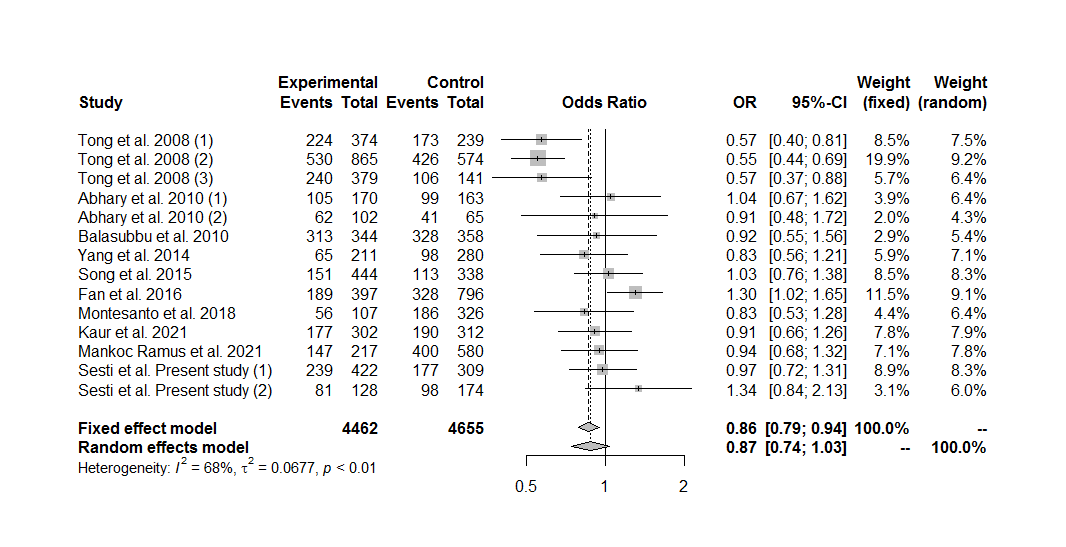 Figure S1. Forest plot of the association between the EPO rs1617640 polymorphism and diabetic retinopathy in the overall group analysis, under the dominant genetic model for the minor allele (GG+TG vs. TT).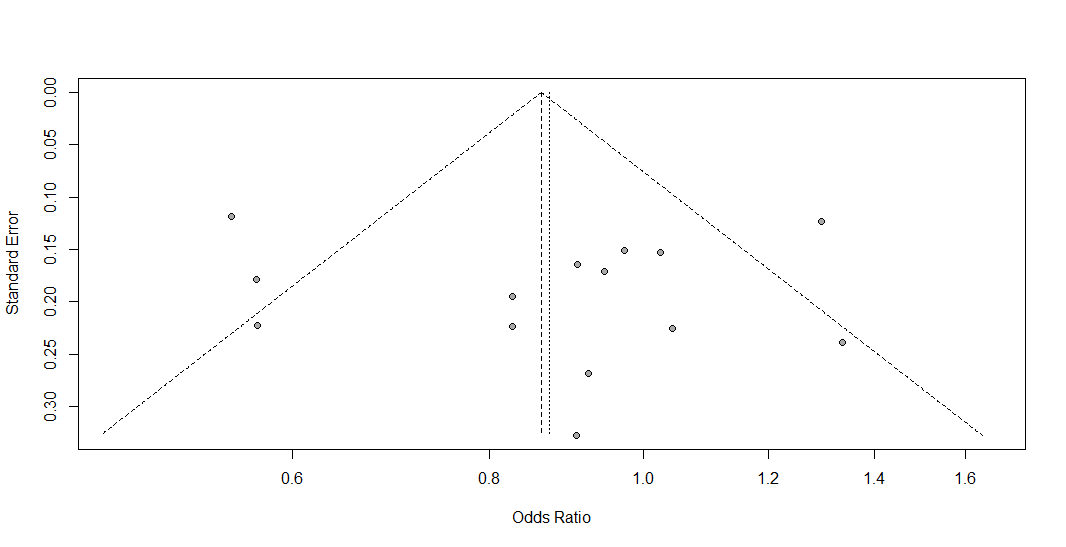 Figure S2. Funnel plot of the association between the EPO rs1617640 polymorphism and diabetic retinopathy in the overall group analysis, under the dominant genetic model for the minor allele (GG+TG vs. TT). 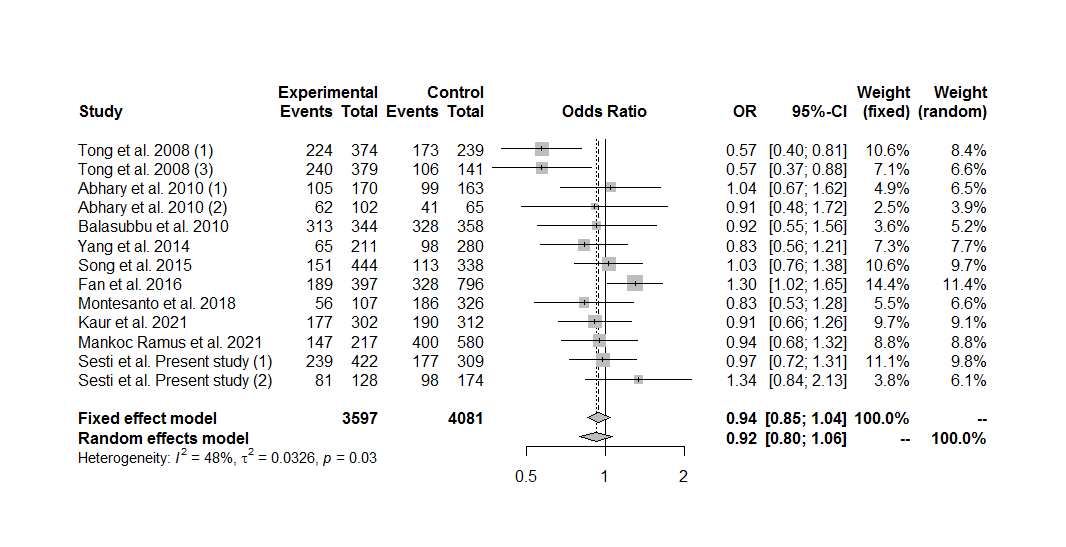 Figure S3. Forest plot of the association between the EPO rs1617640 polymorphism and diabetic retinopathy in the overall group analysis without the cohort #2 by Tong et al. (2008), under the dominant genetic model for the minor allele (GG+TG vs. TT).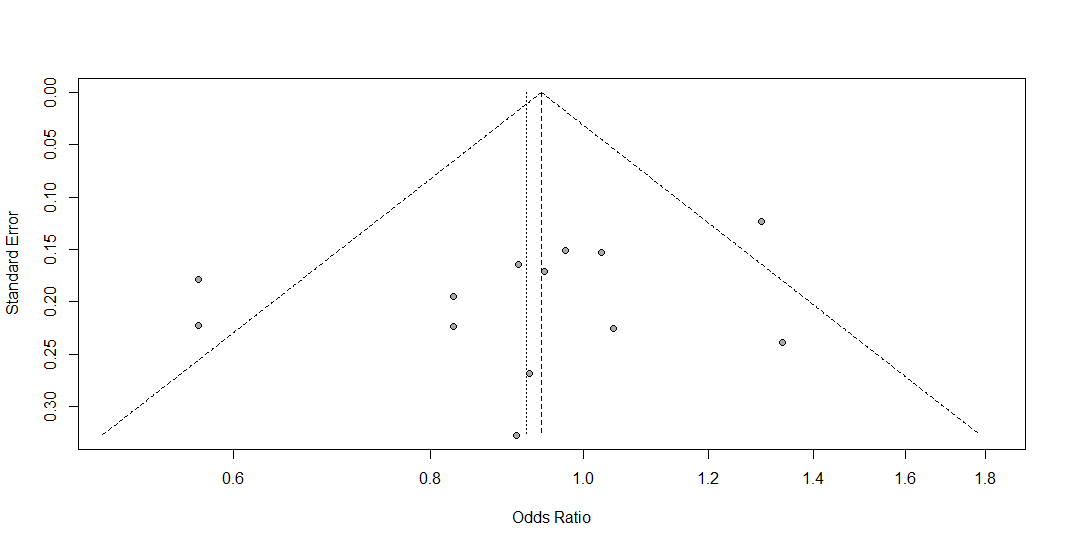 Figure S4. Funnel plot of the association between the EPO rs1617640 polymorphism and diabetic retinopathy in the overall group analysis without the cohort #2 by Tong et al. (2008), under the dominant genetic model for the minor allele (GG+TG vs. TT).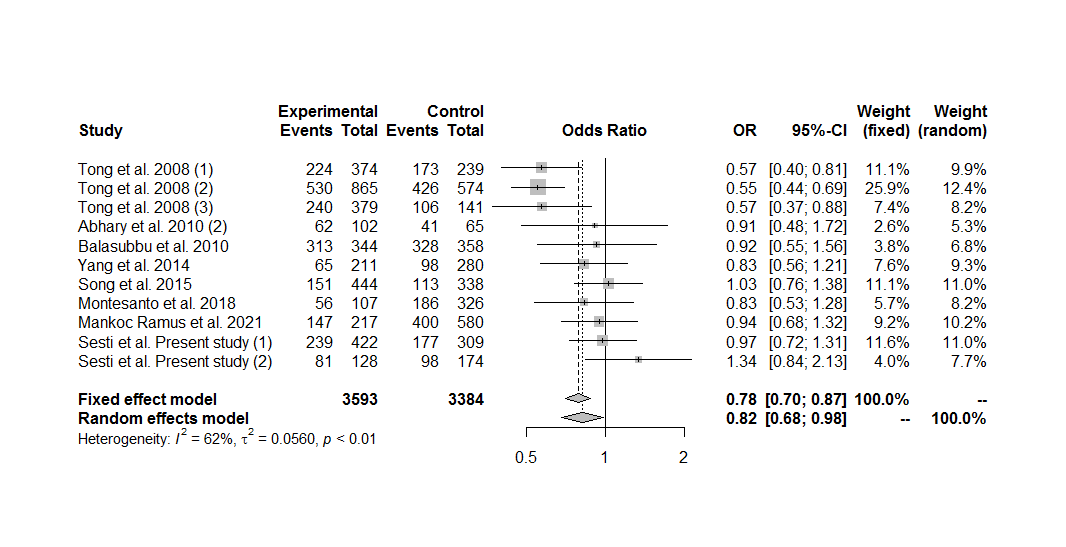 Figure S5. Forest plot of the association between the EPO rs1617640 polymorphism and diabetic retinopathy in the overall group analysis including only the sets with controls in Hardy-Weinberg equilibrium, under the dominant genetic model for the minor allele (GG+TG vs. TT).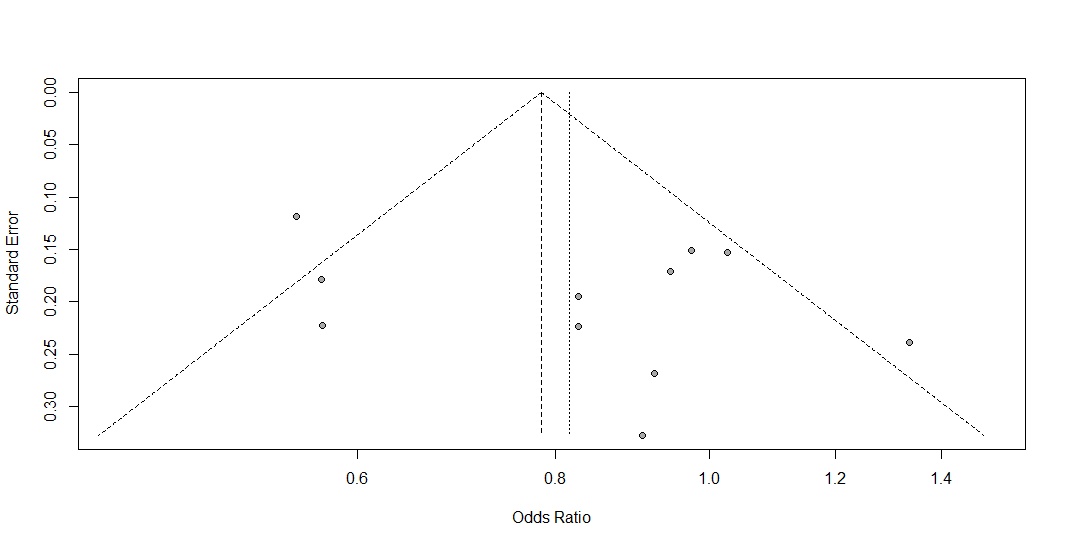 Figure S6. Funnel plot of the association between the EPO rs1617640 polymorphism and diabetic retinopathy in the overall group analysis including only the sets with controls in Hardy-Weinberg equilibrium, under the dominant genetic model for the minor allele (GG+TG vs. TT).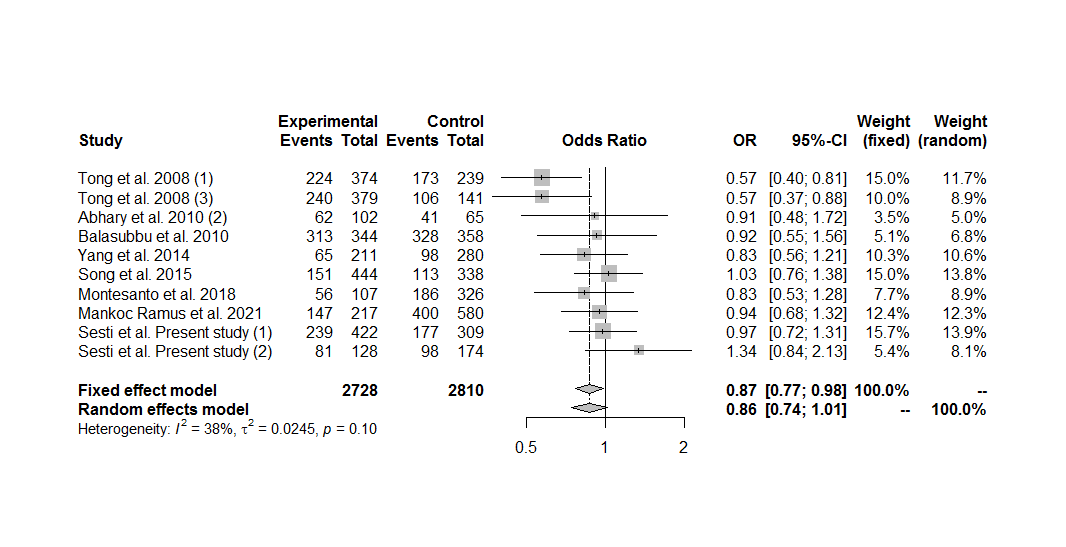 Figure S7. Forest plot of the association between the EPO rs1617640 polymorphism and diabetic retinopathy in the overall group analysis, including only the sets with controls in Hardy-Weinberg equilibrium and excluding the cohort #2 by Tong et al. (2008), under the dominant genetic model for the minor allele (GG+TG vs. TT).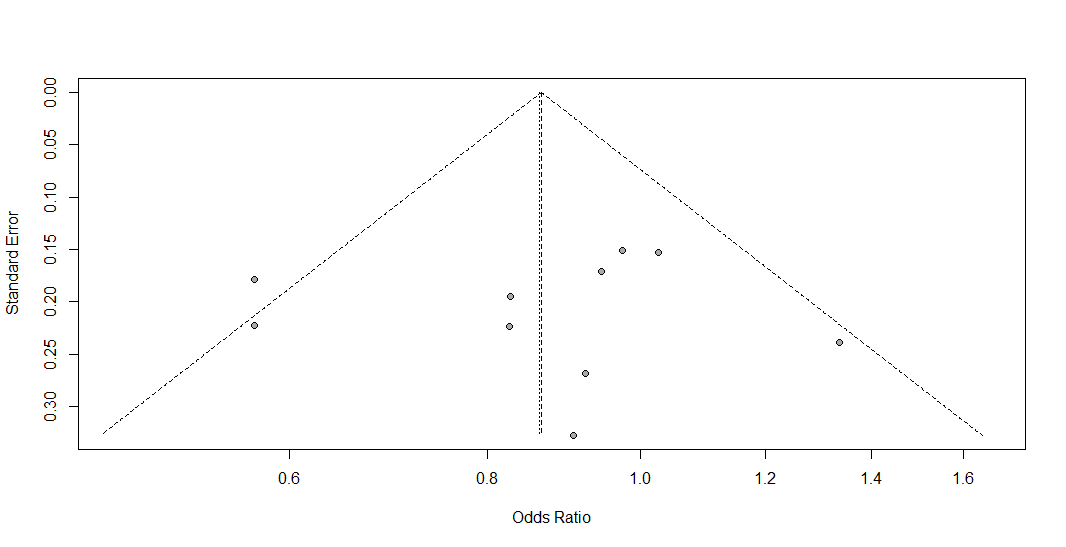 Figure S8. Funnel plot of the association between the EPO rs1617640 polymorphism and diabetic retinopathy in the overall group analysis, including only the sets with controls in Hardy-Weinberg equilibrium and excluding the cohort #2 by Tong et al. (2008), under the dominant genetic model for the minor allele (GG+TG vs. TT).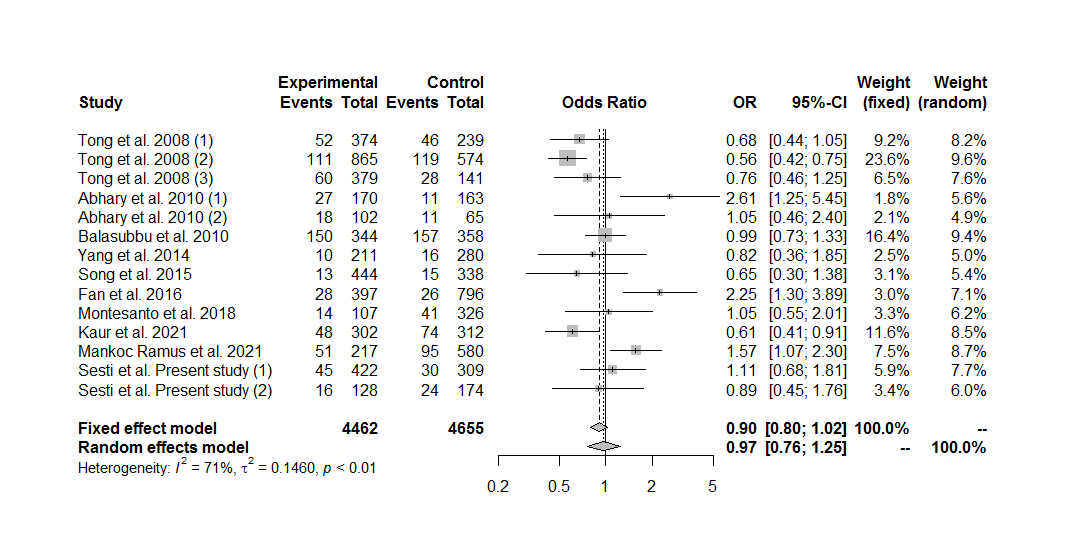 Figure S9. Forest plot of the association between the EPO rs1617640 polymorphism and diabetic retinopathy in the overall group analysis, under the recessive genetic model for the minor allele (GG vs. TG+TT).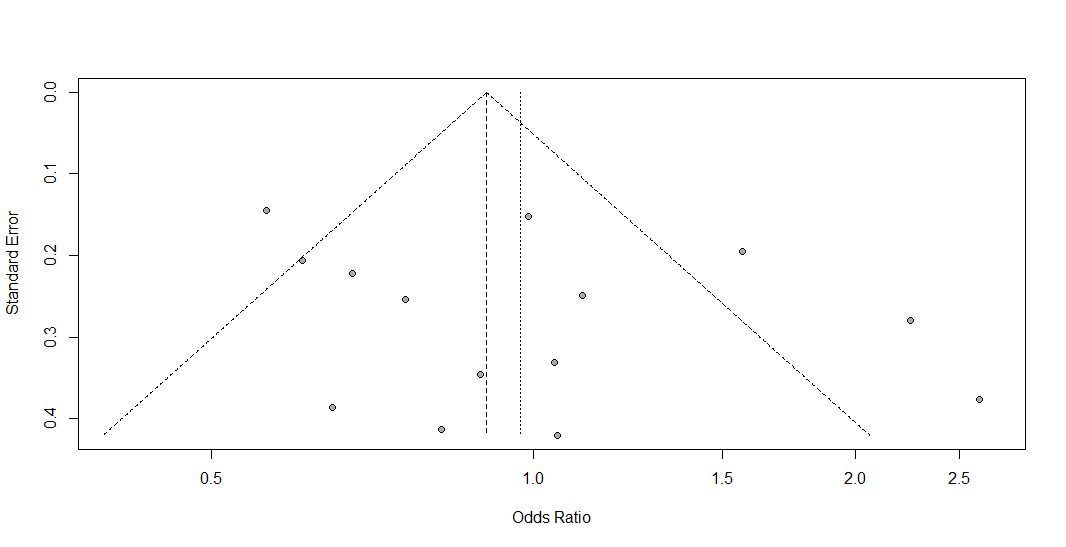 Figure S10. Funnel plot of the association between the EPO rs1617640 polymorphism and diabetic retinopathy in the overall group analysis, under the recessive genetic model for the minor allele (GG vs. TG+TT).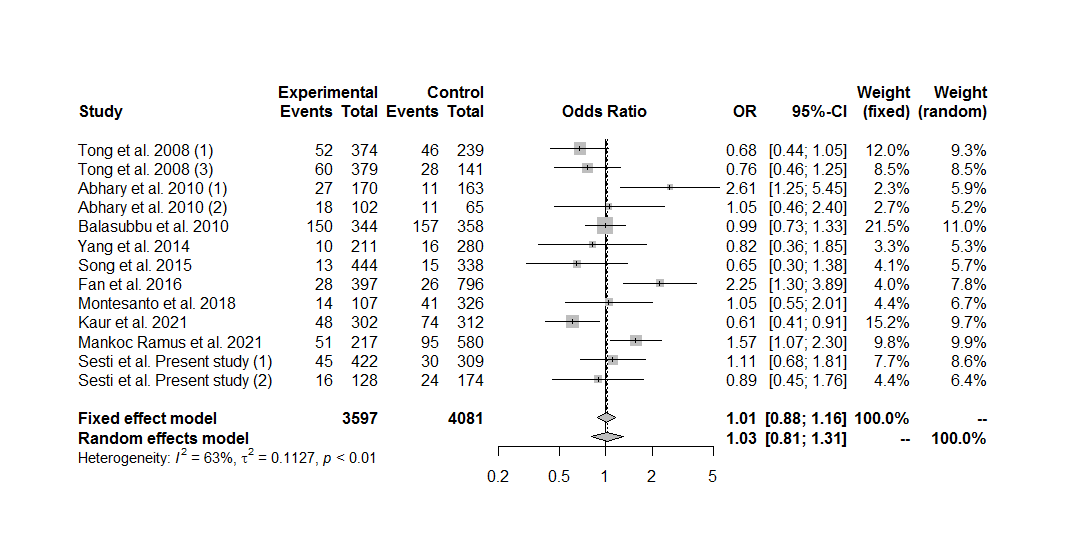 Figure S11. Forest plot of the association between the EPO rs1617640 polymorphism and diabetic retinopathy in the overall group analysis without the cohort #2 by Tong et al. (2008), under the recessive genetic model for the minor allele (GG vs. TG+TT).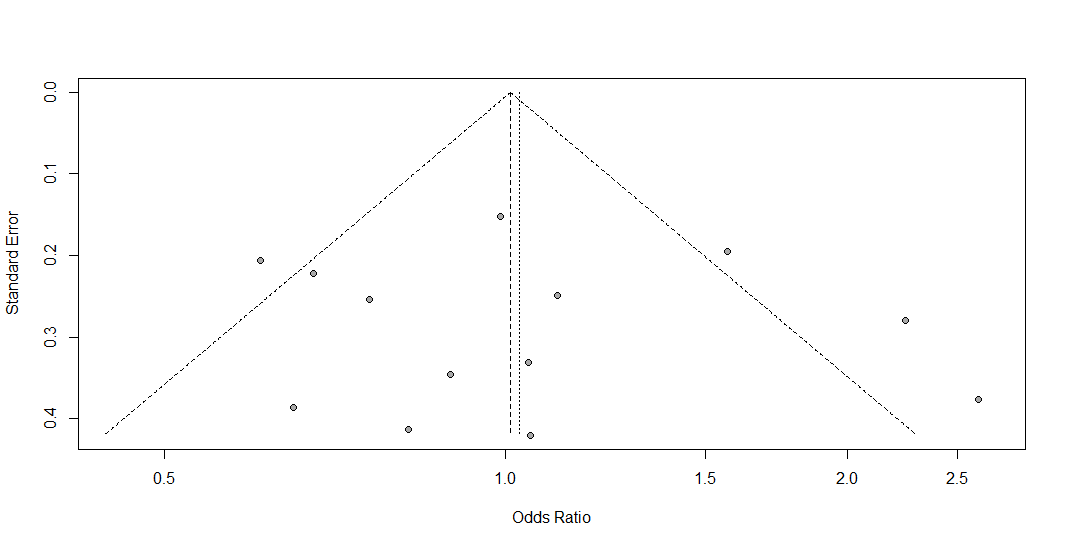 Figure S12. Funnel plot of the association between the EPO rs1617640 polymorphism and diabetic retinopathy in the overall group analysis without the cohort #2 by Tong et al. (2008), under the recessive genetic model for the minor allele (GG vs. TG+TT).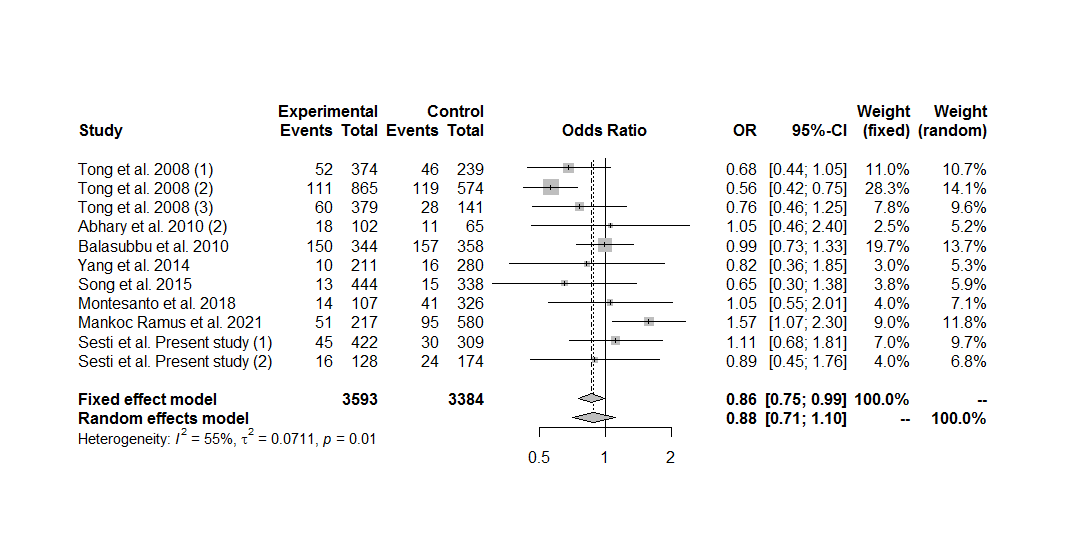 Figure S13. Forest plot of the association between the EPO rs1617640 polymorphism and diabetic retinopathy in the overall group analysis including only the sets with controls in Hardy-Weinberg equilibrium, under the recessive genetic model for the minor allele (GG vs. TG+TT).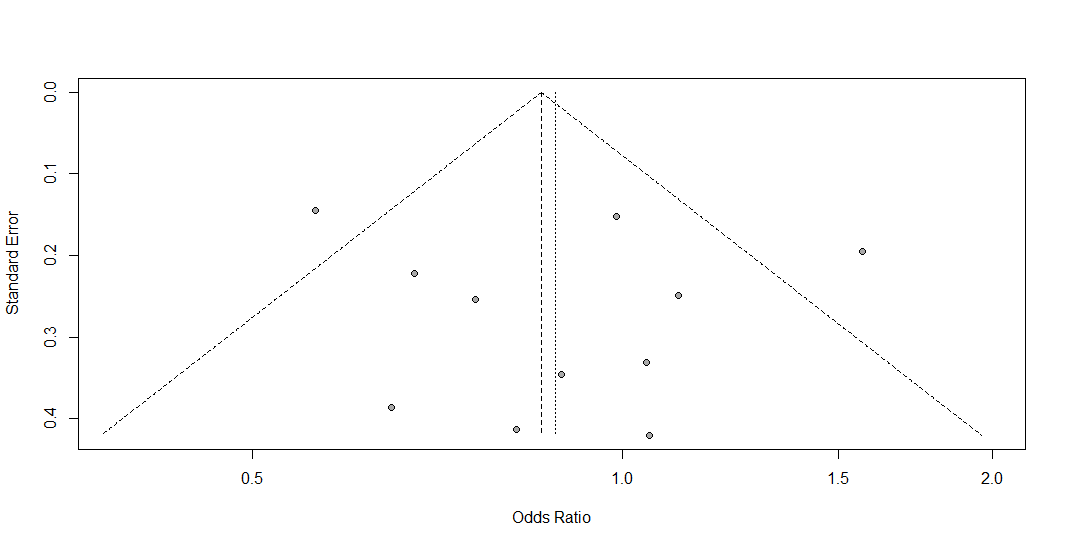 Figure S14. Funnel plot of the association between the EPO rs1617640 polymorphism and diabetic retinopathy in the overall group analysis including only the sets with controls in Hardy-Weinberg equilibrium, under the recessive genetic model for the minor allele (GG vs. TG+TT).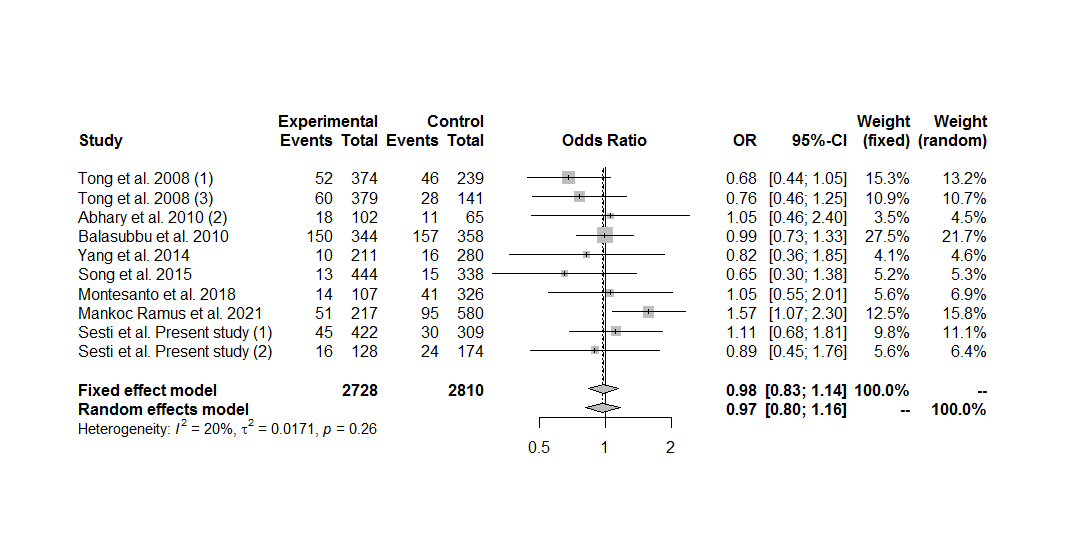 Figure S15. Forest plot of the association between the EPO rs1617640 polymorphism and diabetic retinopathy in the overall group analysis, including only the sets with controls in Hardy-Weinberg equilibrium and excluding the cohort #2 by Tong et al. (2008), under the recessive genetic model for the minor allele (GG vs. TG+TT).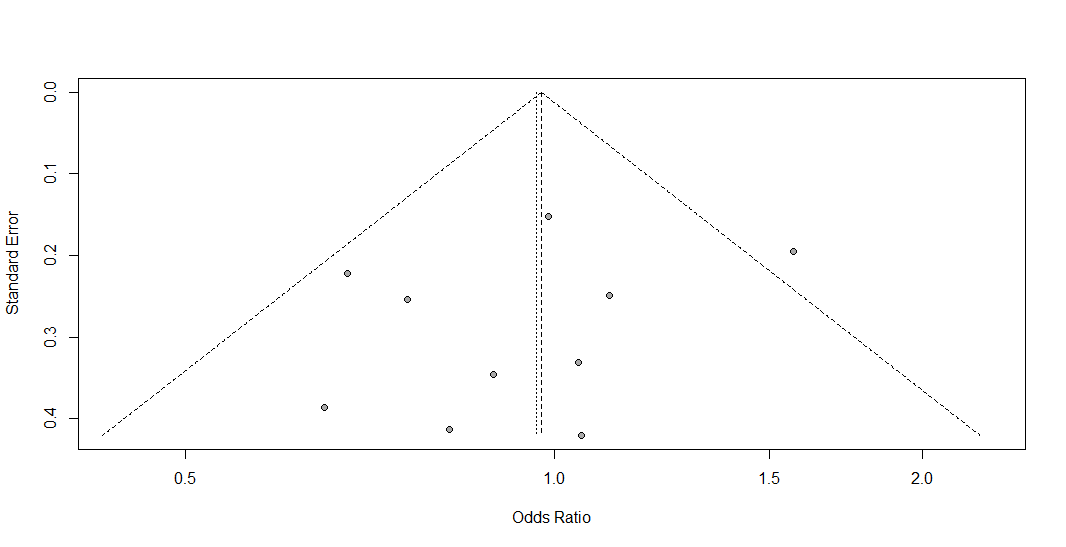 Figure S16. Funnel plot of the association between the EPO rs1617640 polymorphism and diabetic retinopathy in the overall group analysis, including only the sets with controls in Hardy-Weinberg equilibrium and excluding the cohort #2 by Tong et al. (2008), under the recessive genetic model for the minor allele (GG vs. TG+TT).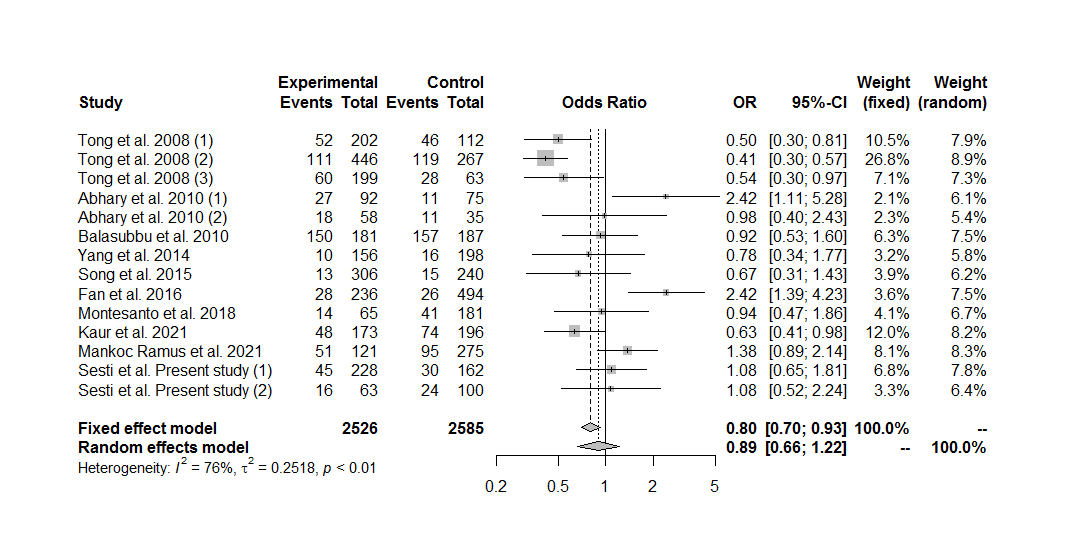 Figure S17. Forest plot of the association between the EPO rs1617640 polymorphism and diabetic retinopathy in the overall group analysis, under the homozygous additive genetic model for the minor allele (GG vs. TT).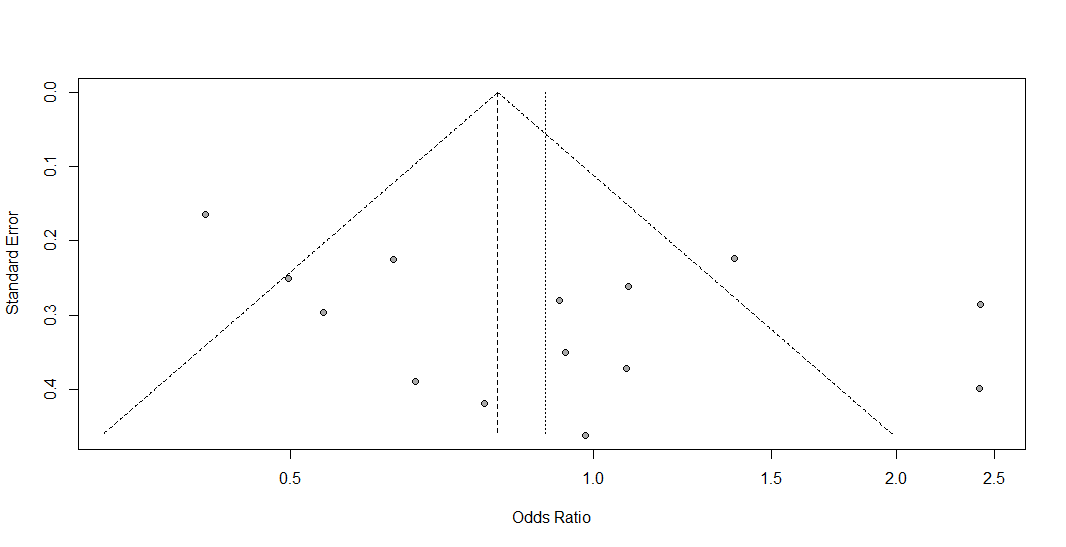 Figure S18. Funnel plot of the association between the EPO rs1617640 polymorphism and diabetic retinopathy in the overall group analysis, under the homozygous additive genetic model for the minor allele (GG vs. TT).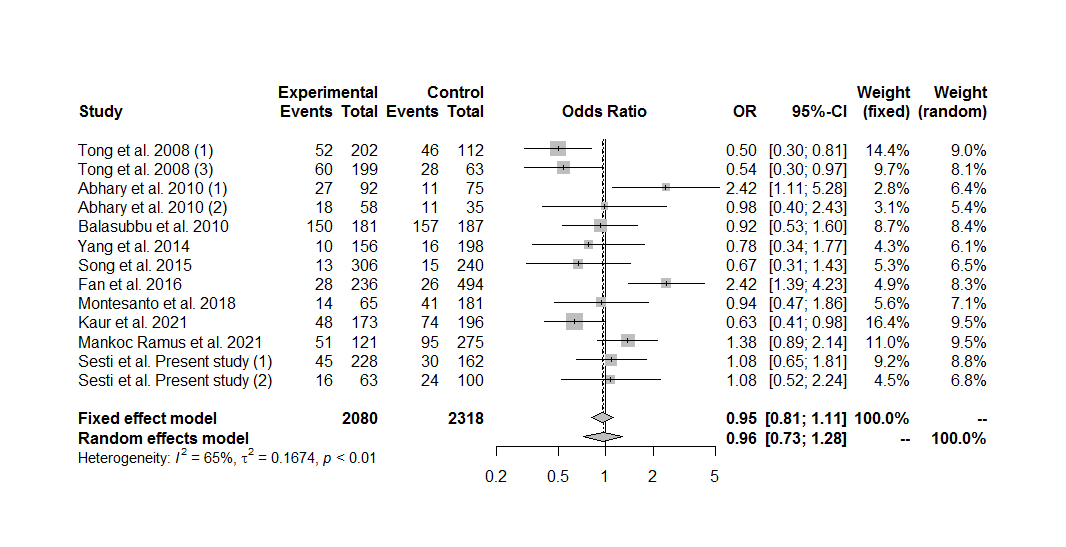 Figure S19. Forest plot of the association between the EPO rs1617640 polymorphism and diabetic retinopathy in the overall group analysis without the cohort #2 by Tong et al. (2008), under the homozygous additive genetic model for the minor allele (GG vs. TT).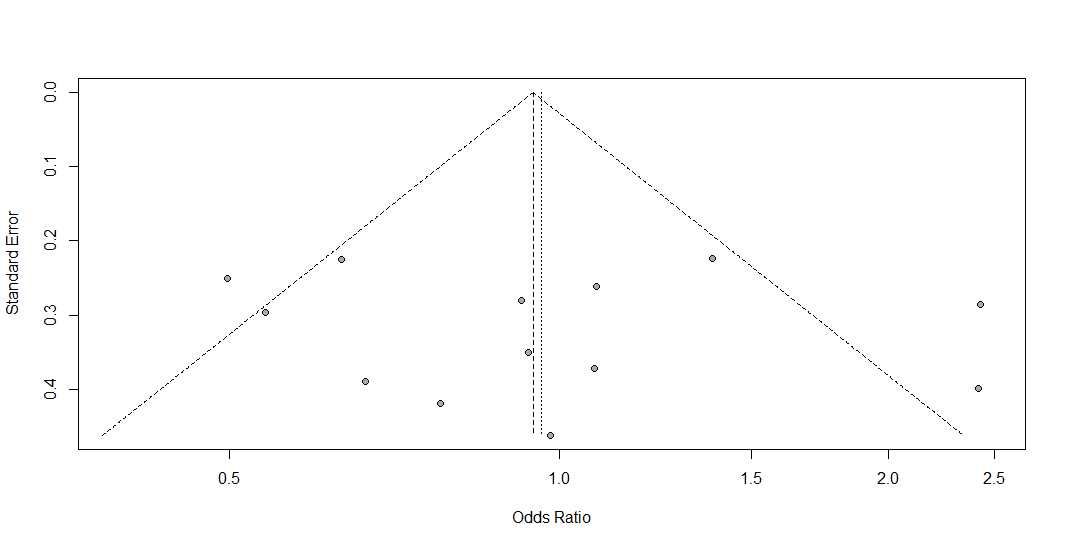 Figure S20. Funnel plot of the association between the EPO rs1617640 polymorphism and diabetic retinopathy in the overall group analysis without the cohort #2 by Tong et al. (2008), under the homozygous additive genetic model for the minor allele (GG vs. TT).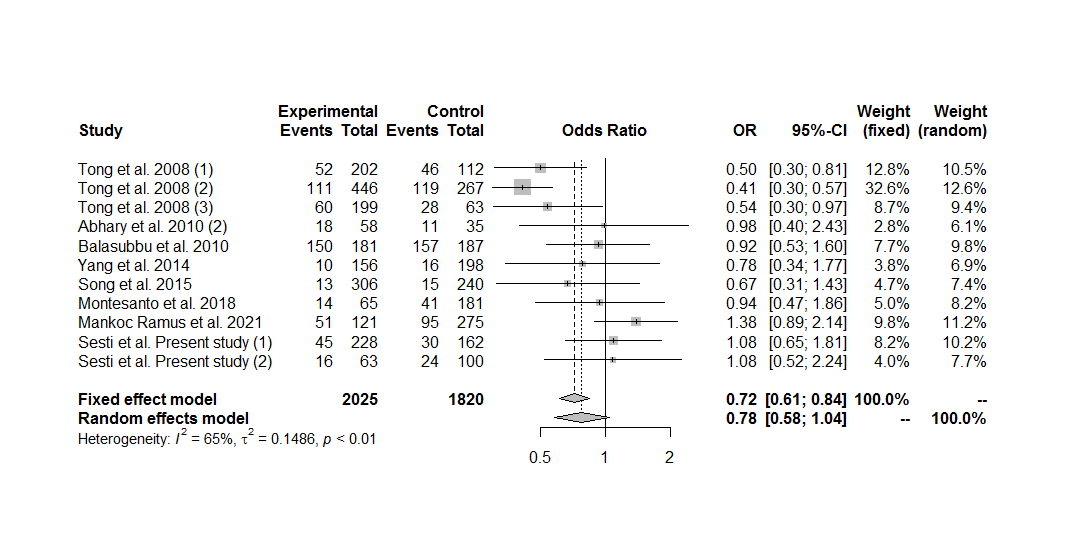 Figure S21. Forest plot of the association between the EPO rs1617640 polymorphism and diabetic retinopathy in the overall group analysis including only the sets with controls in Hardy-Weinberg equilibrium, under the homozygous additive genetic model for the minor allele (GG vs. TT).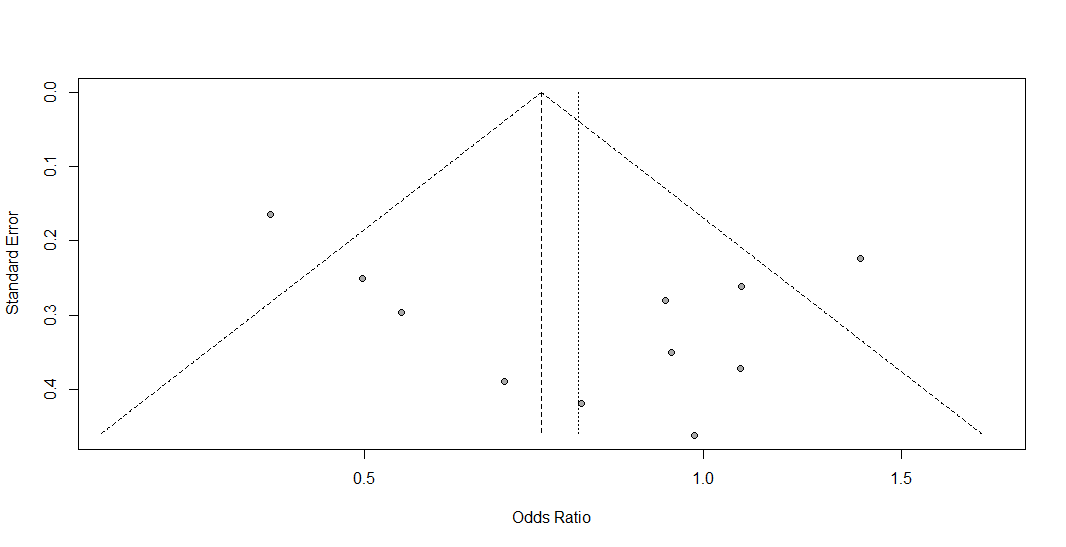 Figure S22. Funnel plot of the association between the EPO rs1617640 polymorphism and diabetic retinopathy in the overall group analysis including only the sets with controls in Hardy-Weinberg equilibrium, under the homozygous additive genetic model for the minor allele (GG vs. TT).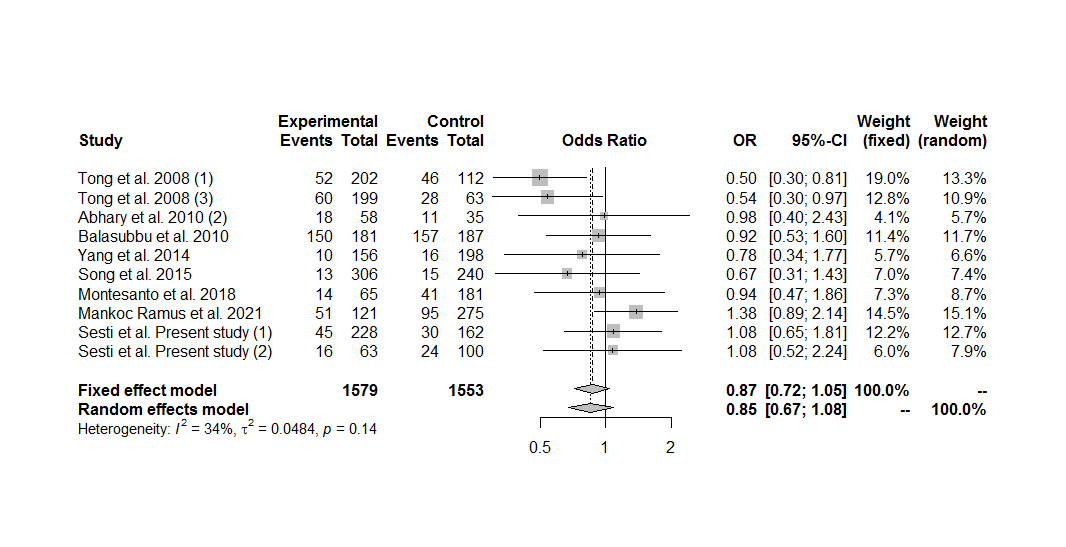 Figure S23. Forest plot of the association between the EPO rs1617640 polymorphism and diabetic retinopathy in the overall group analysis, including only the sets with controls in Hardy-Weinberg equilibrium and excluding the cohort #2 by Tong et al. (2008), under the homozygous additive genetic model for the minor allele (GG vs. TT).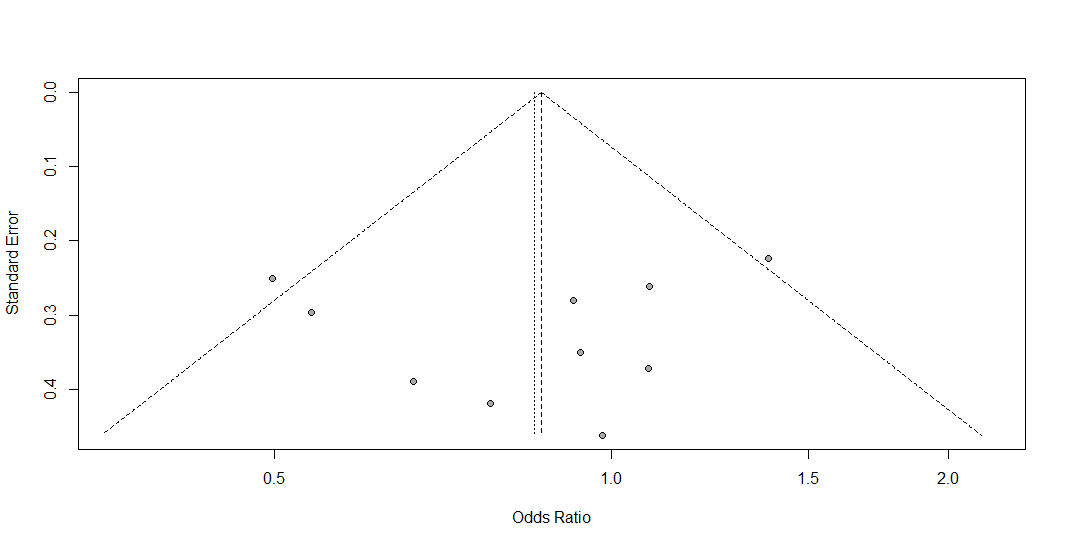 Figure S24. Funnel plot of the association between the EPO rs1617640 polymorphism and diabetic retinopathy in the overall group analysis, including only the sets with controls in Hardy-Weinberg equilibrium and excluding the cohort #2 by Tong et al. (2008), under the homozygous additive genetic model for the minor allele (GG vs. TT).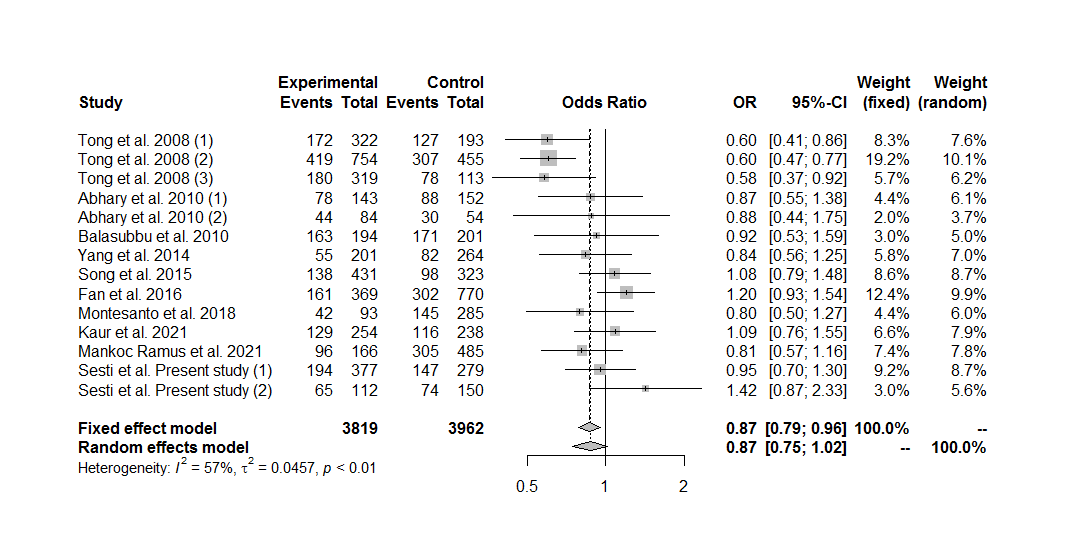 Figure S25. Forest plot of the association between the EPO rs1617640 polymorphism and diabetic retinopathy in the overall group analysis, under the heterozygous additive genetic model for the minor allele (TG vs. TT).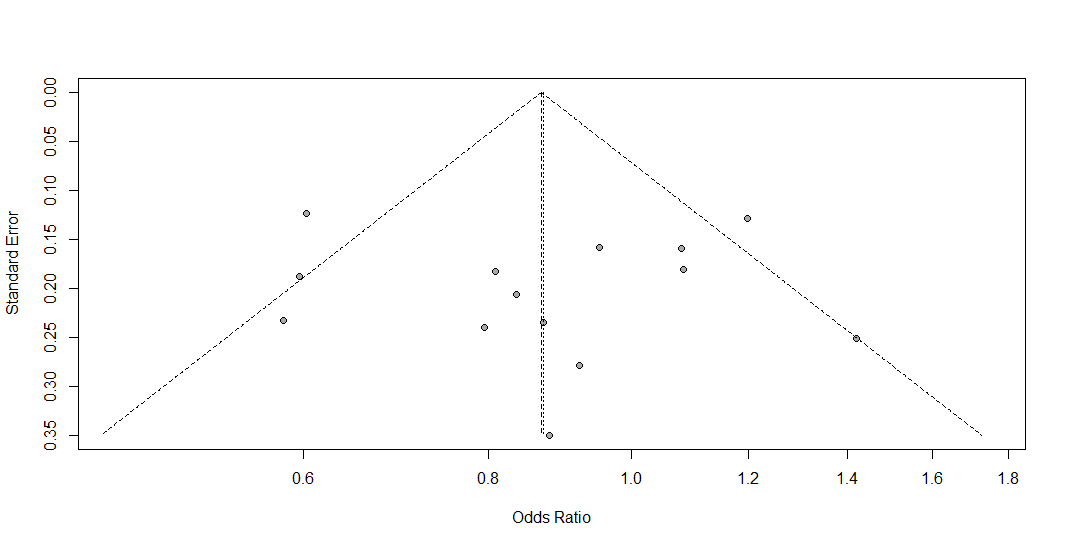 Figure S26. Funnel plot of the association between the EPO rs1617640 polymorphism and diabetic retinopathy in the overall group analysis, under the heterozygous additive genetic model for the minor allele (TG vs. TT).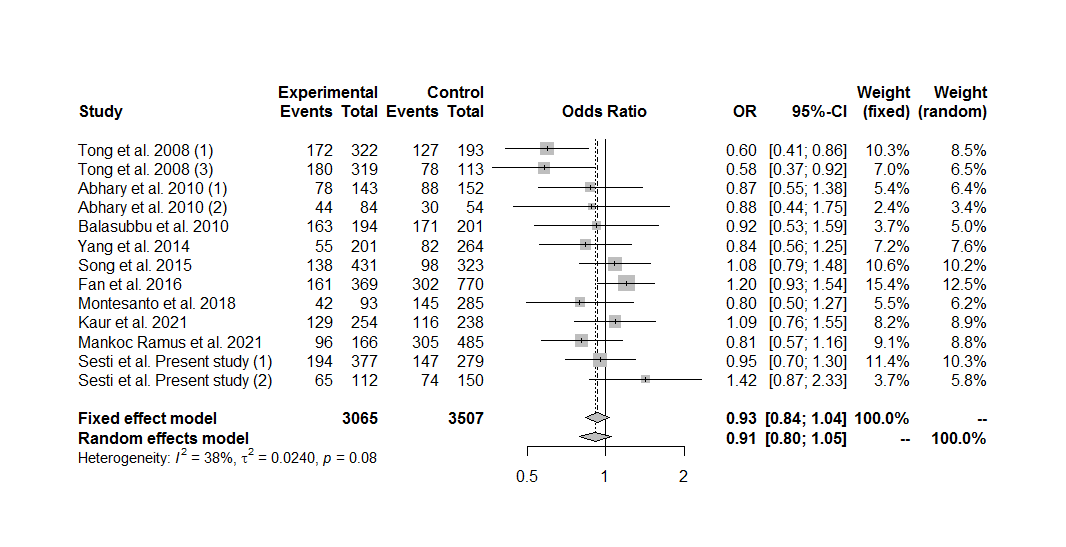 Figure S27. Forest plot of the association between the EPO rs1617640 polymorphism and diabetic retinopathy in the overall group analysis without the cohort #2 by Tong et al. (2008), under the heterozygous additive genetic model for the minor allele (TG vs. TT).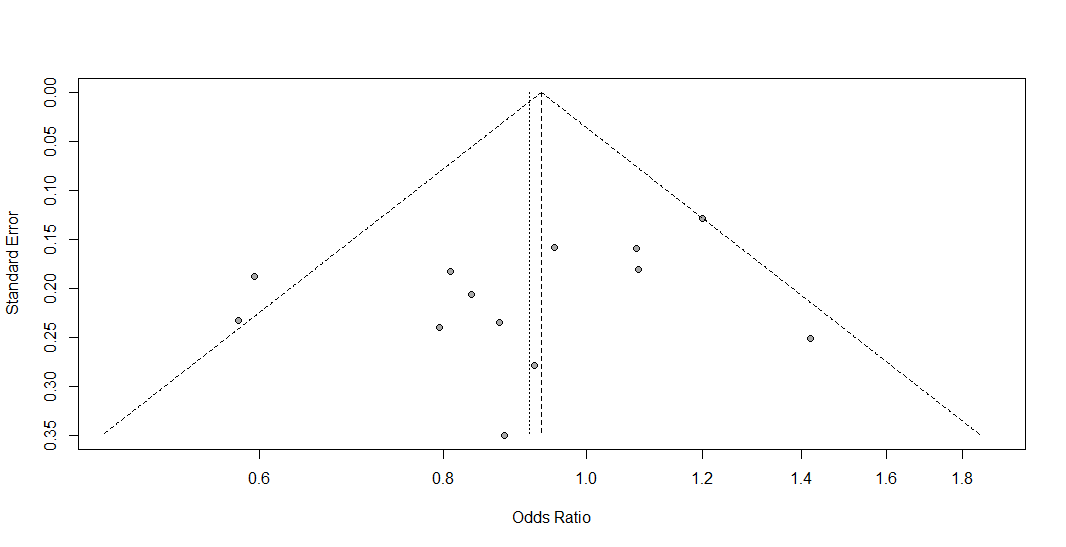 Figure S28. Funnel plot of the association between the EPO rs1617640 polymorphism and diabetic retinopathy in the overall group analysis without the cohort #2 by Tong et al. (2008), under the heterozygous additive genetic model for the minor allele (TG vs. TT).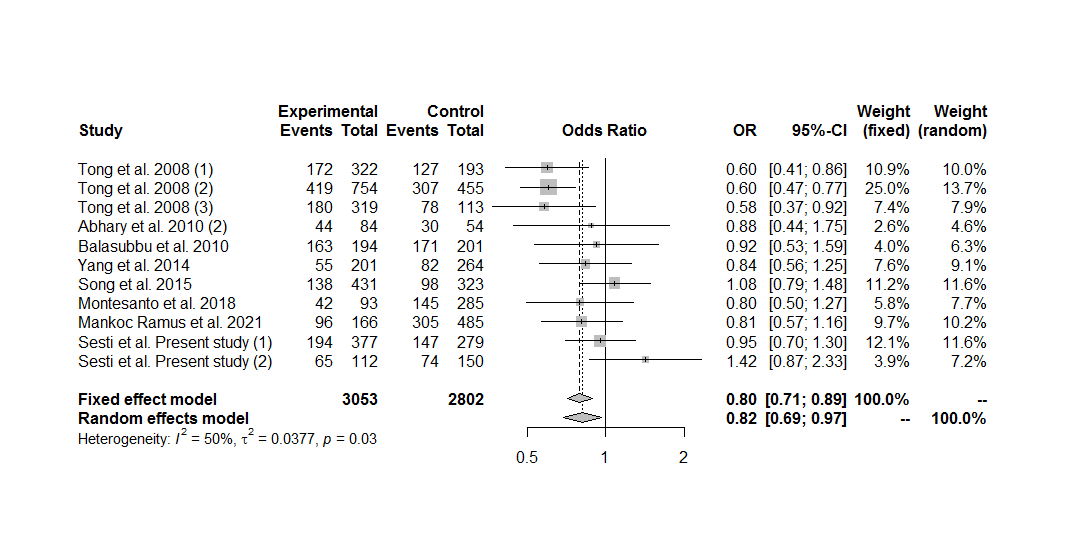 Figure S29. Forest plot of the association between the EPO rs1617640 polymorphism and diabetic retinopathy in the overall group analysis including only the sets with controls in Hardy-Weinberg equilibrium, under the heterozygous additive genetic model for the minor allele (TG vs. TT).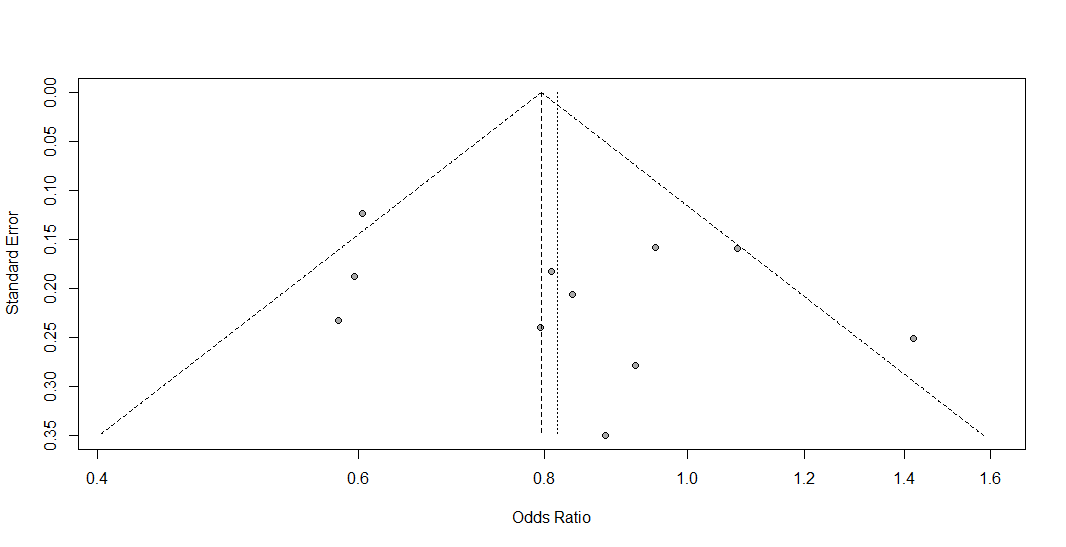 Figure S30. Funnel plot of the association between the EPO rs1617640 polymorphism and diabetic retinopathy in the overall group analysis including only the sets with controls in Hardy-Weinberg equilibrium, under the heterozygous additive genetic model for the minor allele (TG vs. TT).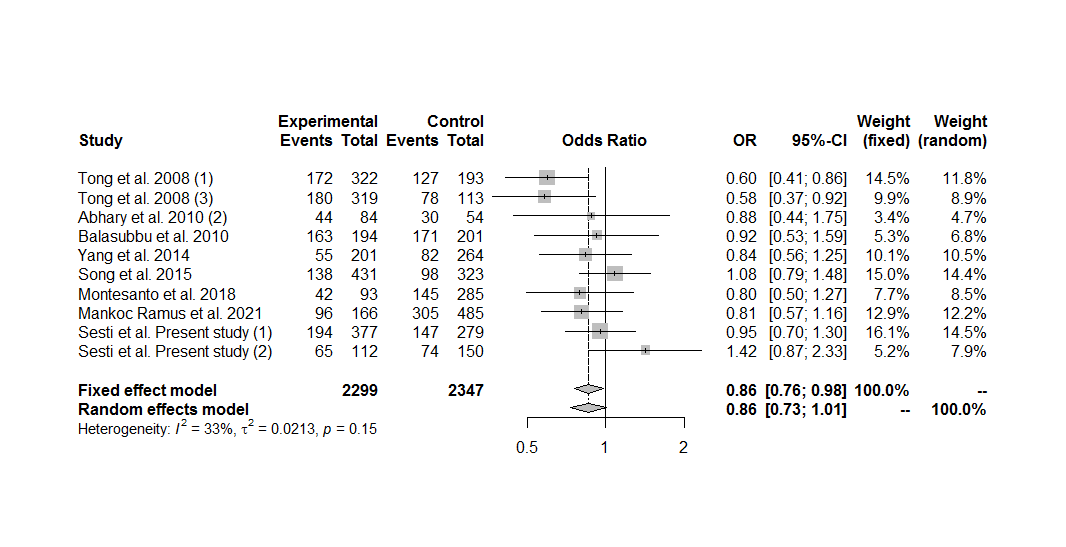 Figure S31. Forest plot of the association between the EPO rs1617640 polymorphism and diabetic retinopathy in the overall group analysis, including only the sets with controls in Hardy-Weinberg equilibrium and excluding the cohort #2 by Tong et al. (2008), under the heterozygous additive genetic model for the minor allele (TG vs. TT).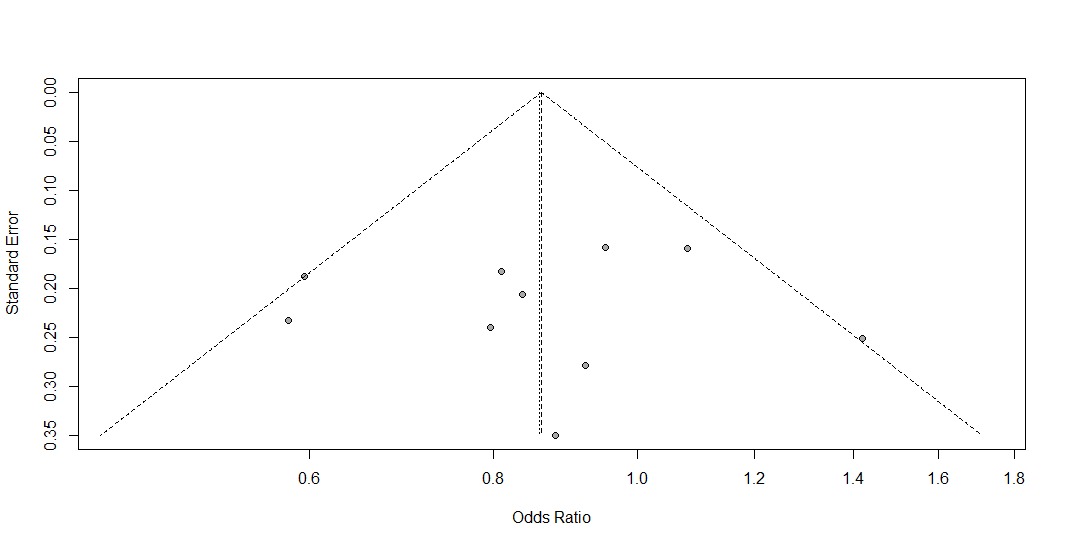 Figure S32. Funnel plot of the association between the EPO rs1617640 polymorphism and diabetic retinopathy in the overall group analysis, including only the sets with controls in Hardy-Weinberg equilibrium and excluding the cohort #2 by Tong et al. (2008), under the heterozygous additive genetic model for the minor allele (TG vs. TT).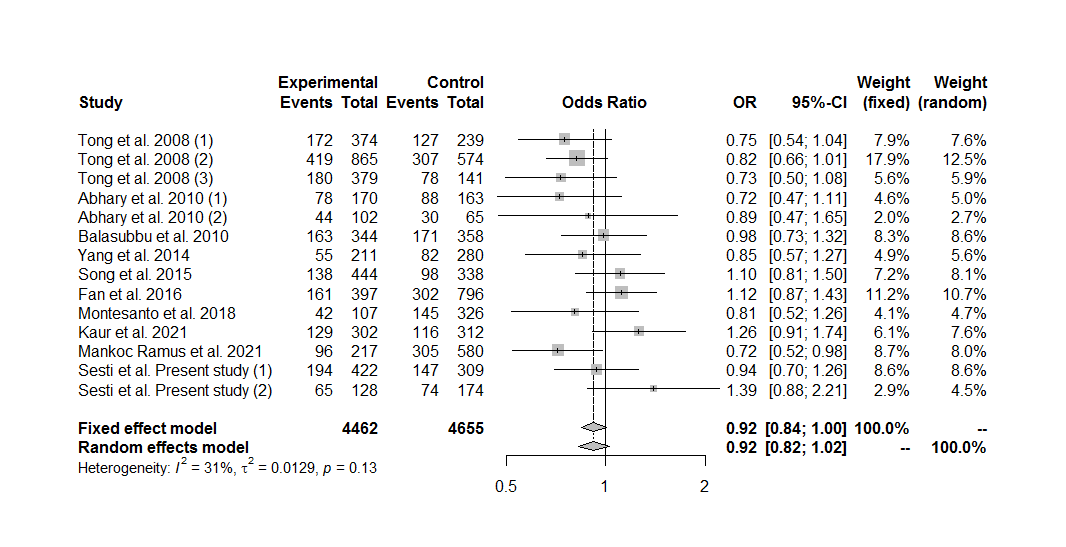 Figure S33. Forest plot of the association between the EPO rs1617640 polymorphism and diabetic retinopathy in the overall group analysis, under the overdominant genetic model (TG vs. GG+TT).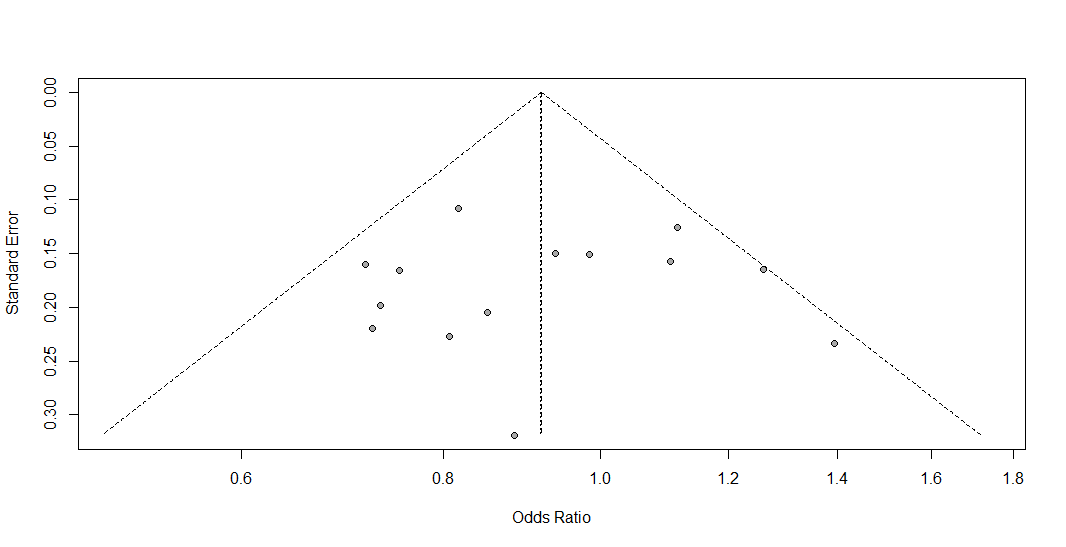 Figure S34. Funnel plot of the association between the EPO rs1617640 polymorphism and diabetic retinopathy in the overall group analysis, under the overdominant genetic model (TG vs. GG+TT).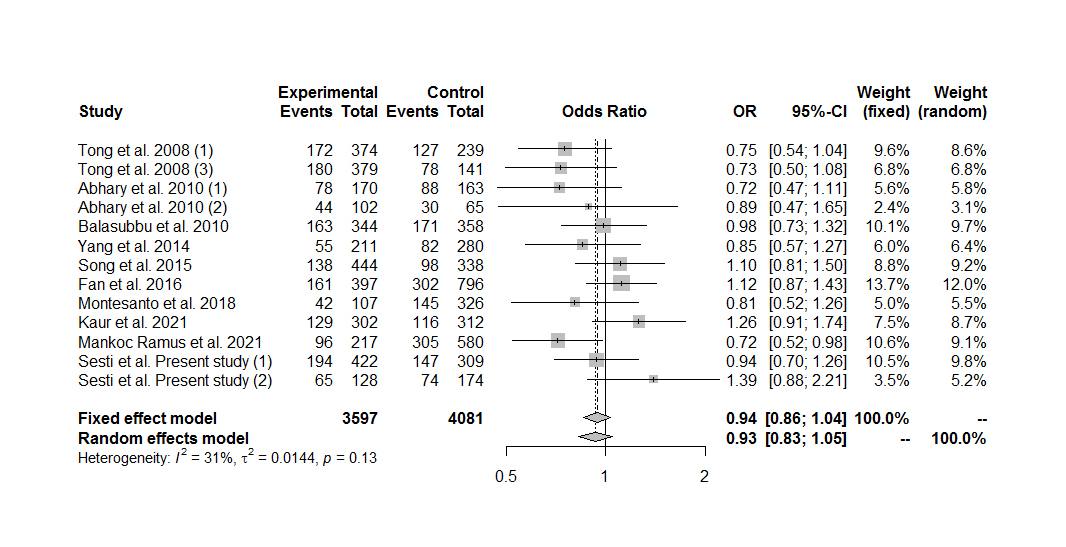 Figure S35. Forest plot of the association between the EPO rs1617640 polymorphism and diabetic retinopathy in the overall group analysis without the cohort #2 by Tong et al. (2008), under the overdominant genetic model (TG vs. GG+TT).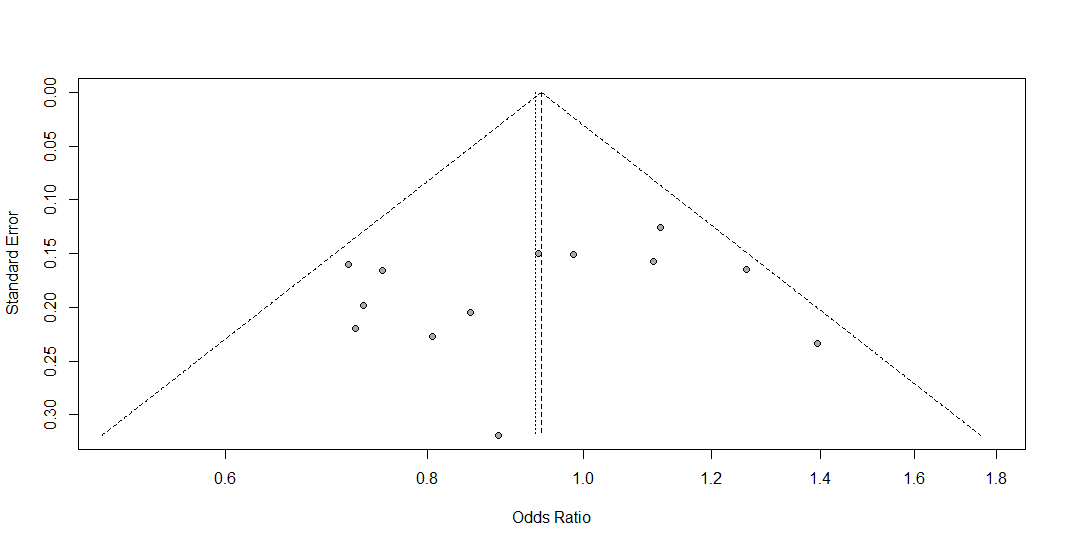 Figure S36. Funnel plot of the association between the EPO rs1617640 polymorphism and diabetic retinopathy in the overall group analysis without the cohort #2 by Tong et al. (2008), under the overdominant genetic model (TG vs. GG+TT).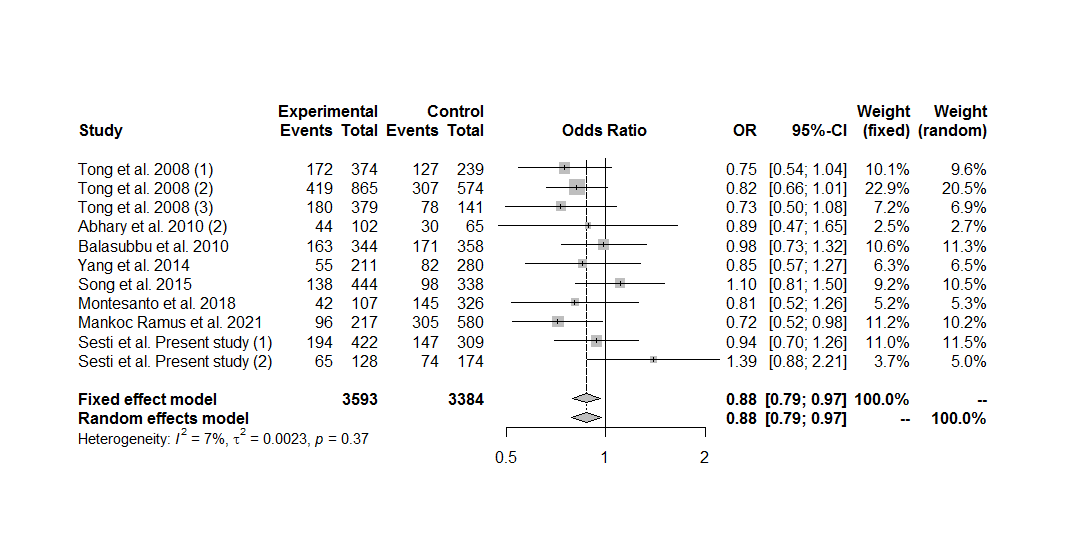 Figure S37. Forest plot of the association between the EPO rs1617640 polymorphism and diabetic retinopathy in the overall group analysis including only the sets with controls in Hardy-Weinberg equilibrium, under the overdominant genetic model (TG vs. GG+TT).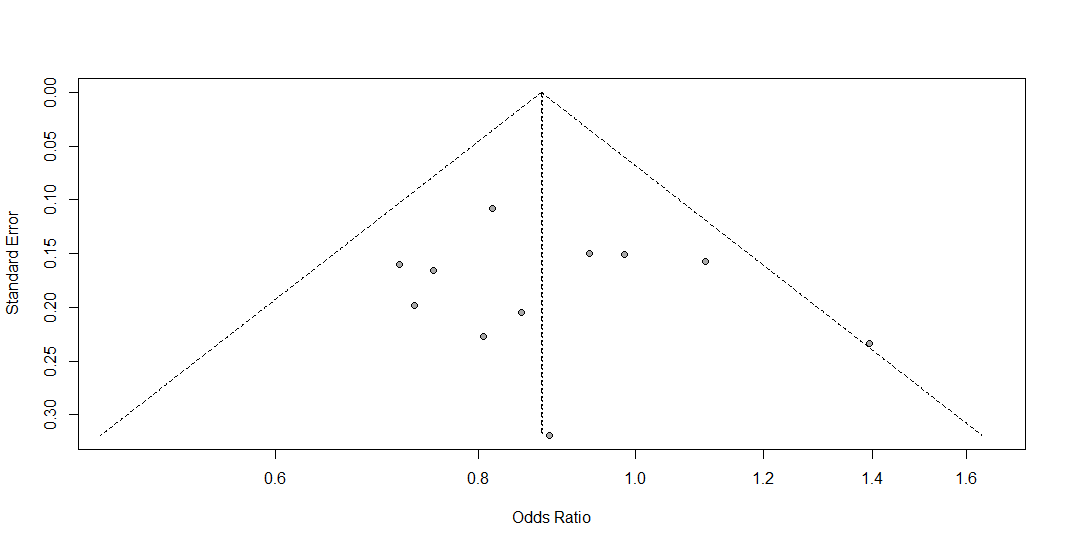 Figure S38. Funnel plot of the association between the EPO rs1617640 polymorphism and diabetic retinopathy in the overall group analysis including only the sets with controls in Hardy-Weinberg equilibrium, under the overdominant genetic model (TG vs. GG+TT).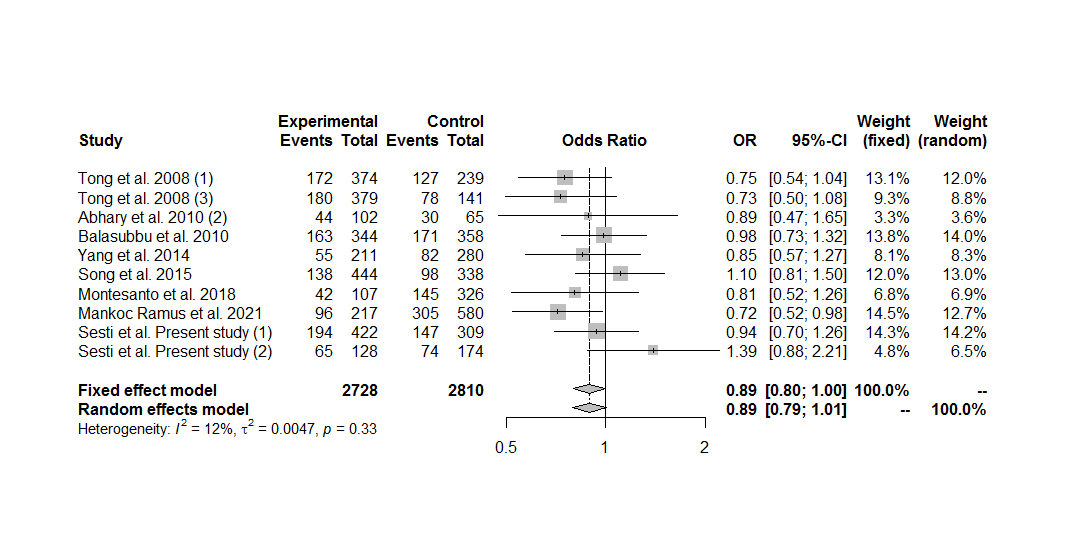 Figure S39. Forest plot of the association between the EPO rs1617640 polymorphism and diabetic retinopathy in the overall group analysis, including only the sets with controls in Hardy-Weinberg equilibrium and excluding the cohort #2 by Tong et al. (2008), under the overdominant genetic model (TG vs. GG+TT).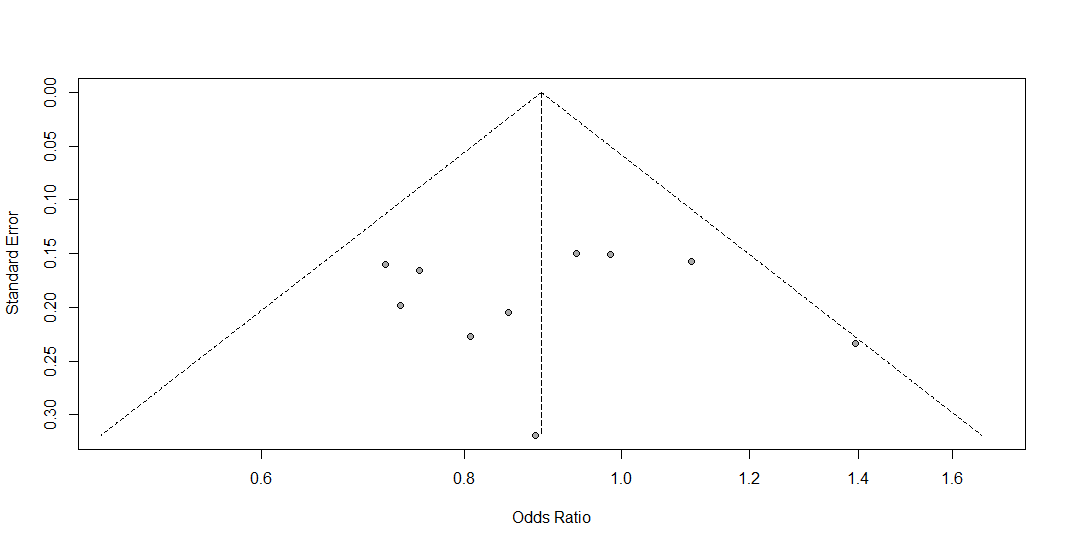 Figure S40. Funnel plot of the association between the EPO rs1617640 polymorphism and diabetic retinopathy in the overall group analysis, including only the sets with controls in Hardy-Weinberg equilibrium and excluding the cohort #2 by Tong et al. (2008), under the overdominant genetic model (TG vs. GG+TT).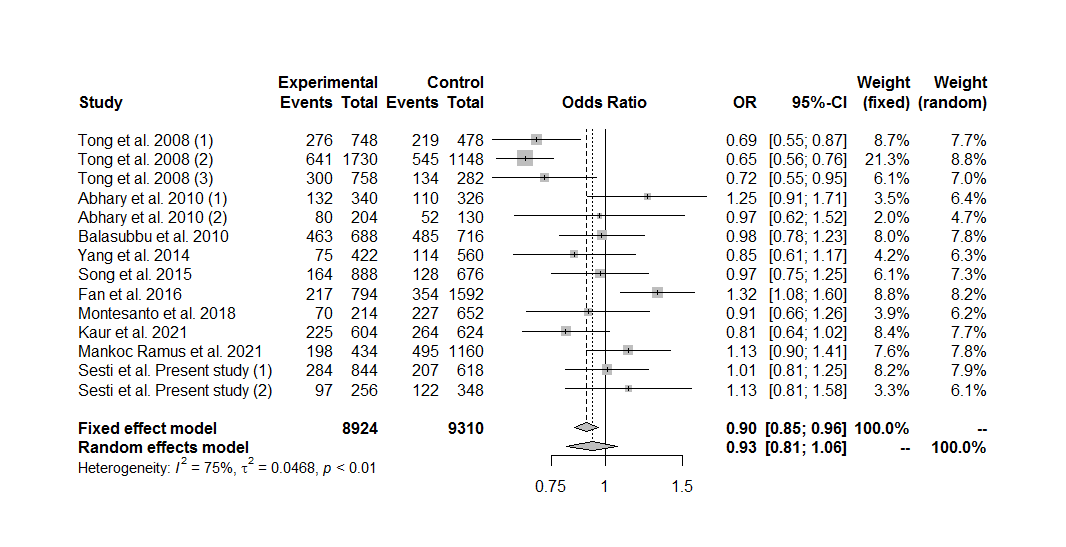 Figure S41. Forest plot of the association between the EPO rs1617640 polymorphism and diabetic retinopathy in the overall group analysis, under the allele contrast genetic model (G vs. T).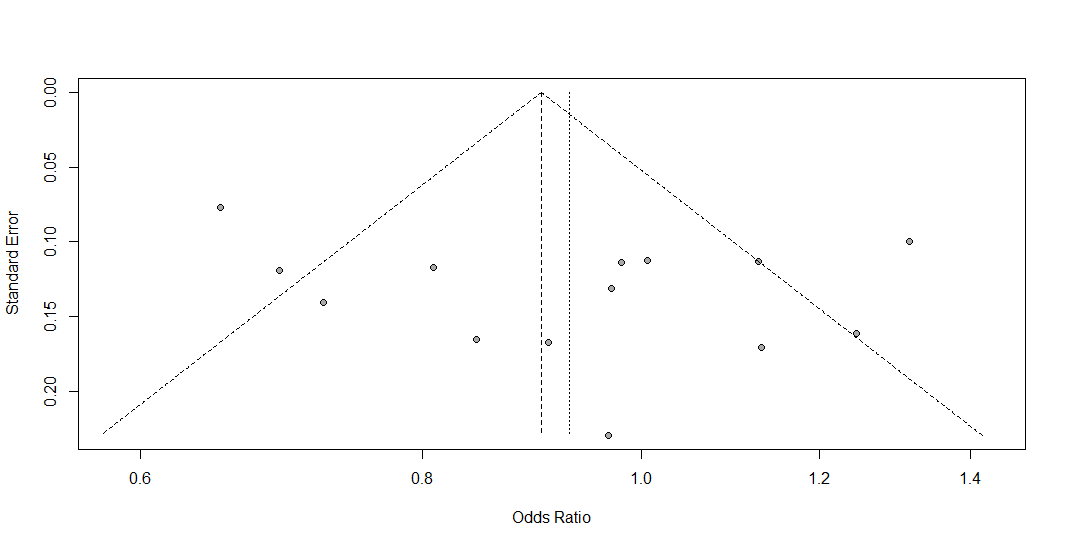 Figure S42. Funnel plot of the association between the EPO rs1617640 polymorphism and diabetic retinopathy in the overall group analysis, under the allele contrast genetic model (G vs. T).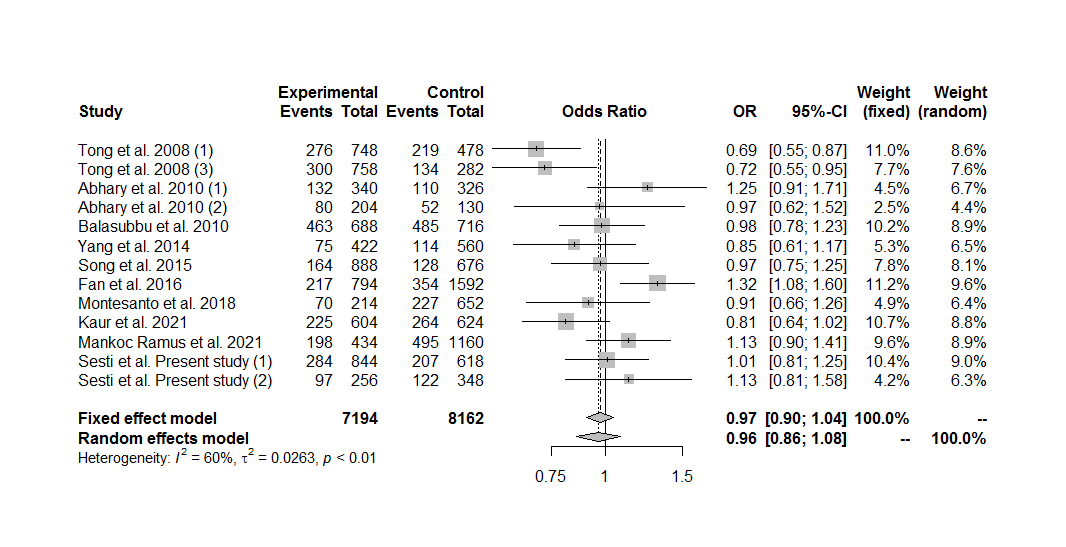 Figure S43. Forest plot of the association between the EPO rs1617640 polymorphism and diabetic retinopathy in the overall group analysis without the cohort #2 by Tong et al. (2008), under the allele contrast genetic model (G vs. T).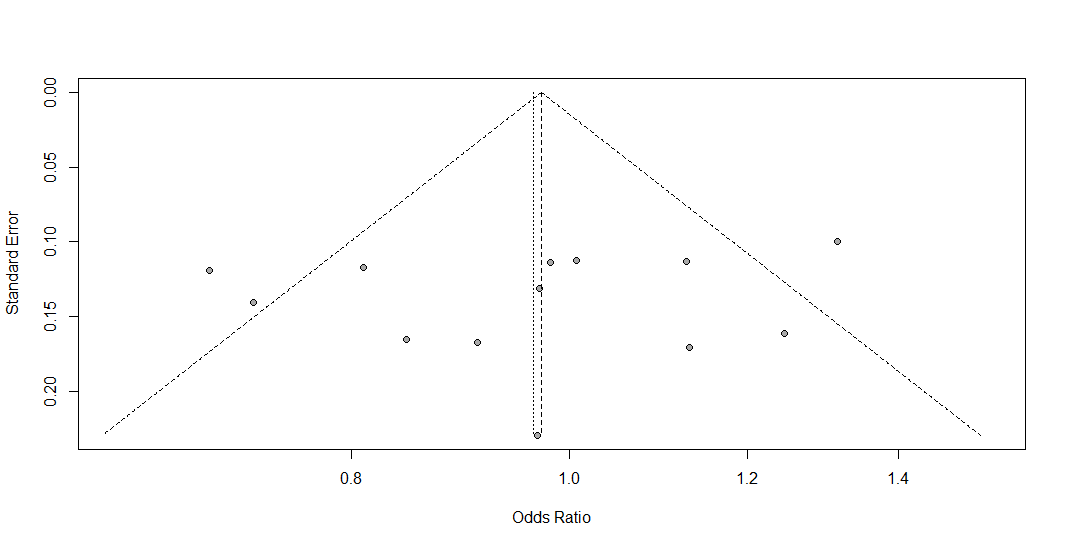 Figure S44. Funnel plot of the association between the EPO rs1617640 polymorphism and diabetic retinopathy in the overall group analysis without the cohort #2 by Tong et al. (2008), under the allele contrast genetic model (G vs. T).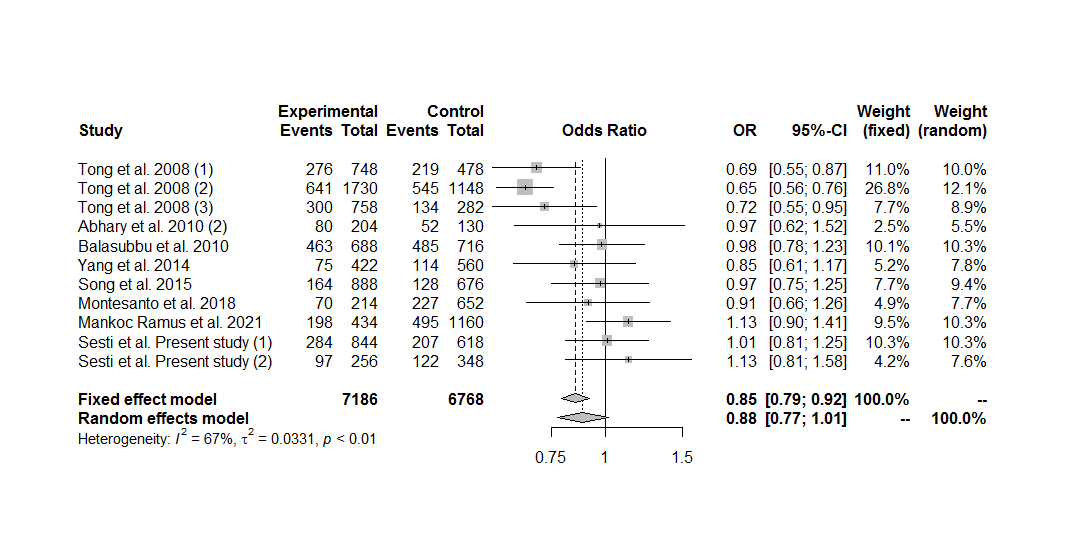 Figure S45. Forest plot of the association between the EPO rs1617640 polymorphism and diabetic retinopathy in the overall group analysis including only the sets with controls in Hardy-Weinberg equilibrium, under the allele contrast genetic model (G vs. T).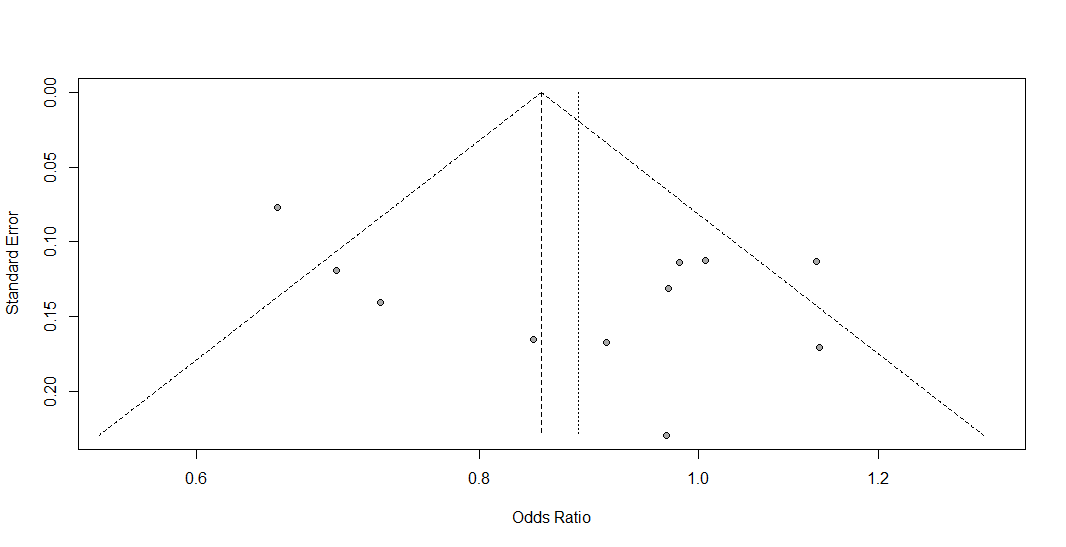 Figure S46. Funnel plot of the association between the EPO rs1617640 polymorphism and diabetic retinopathy in the overall group analysis including only the sets with controls in Hardy-Weinberg equilibrium, under the allele contrast genetic model (G vs. T).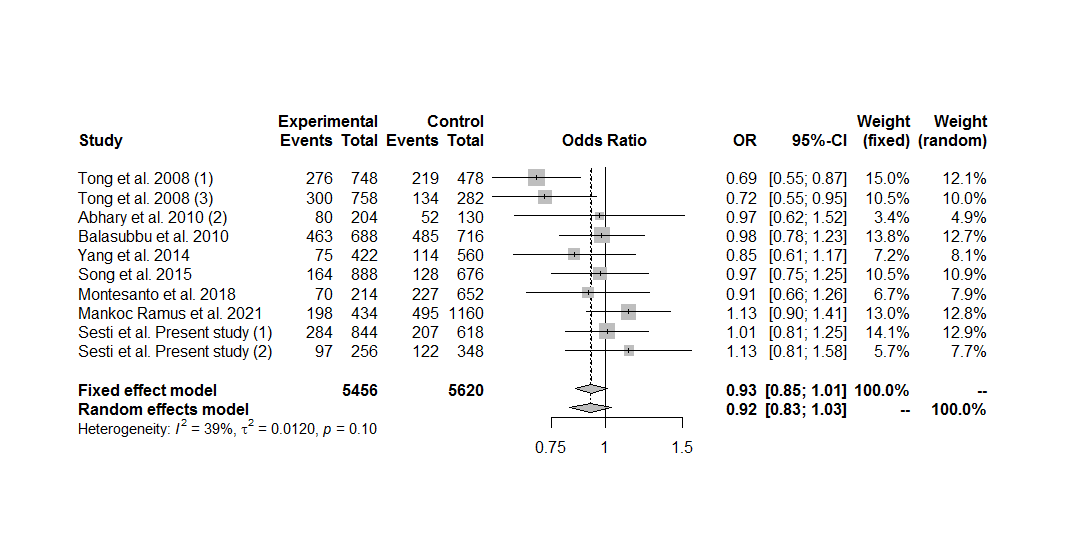 Figure S47. Forest plot of the association between the EPO rs1617640 polymorphism and diabetic retinopathy in the overall group analysis, including only the sets with controls in Hardy-Weinberg equilibrium and excluding the cohort #2 by Tong et al. (2008), under the allele contrast genetic model (G vs. T).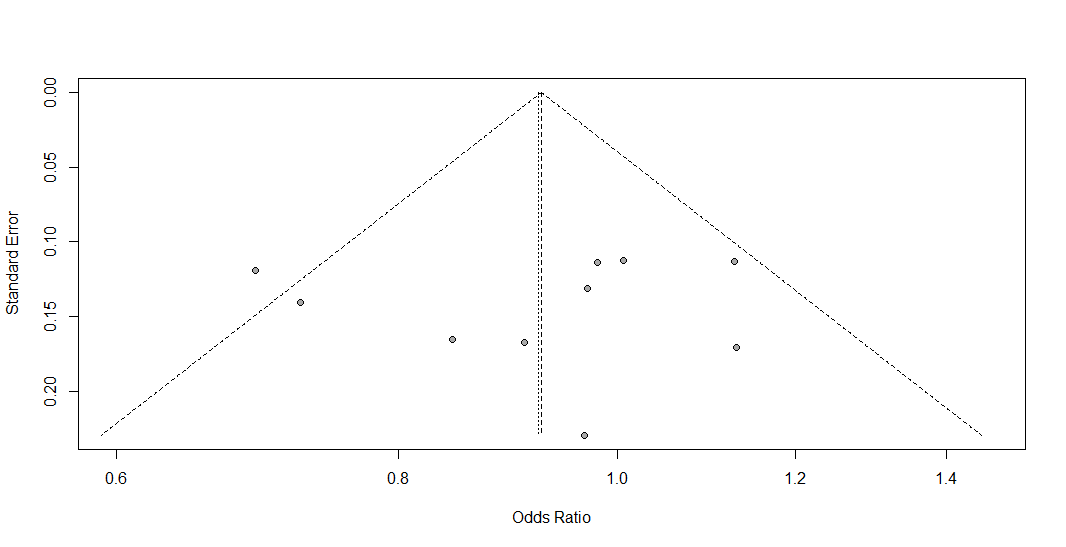 Figure S48. Funnel plot of the association between the EPO rs1617640 polymorphism and diabetic retinopathy in the overall group analysis, including only the sets with controls in Hardy-Weinberg equilibrium and excluding the cohort #2 by Tong et al. (2008), under the allele contrast genetic model (G vs. T).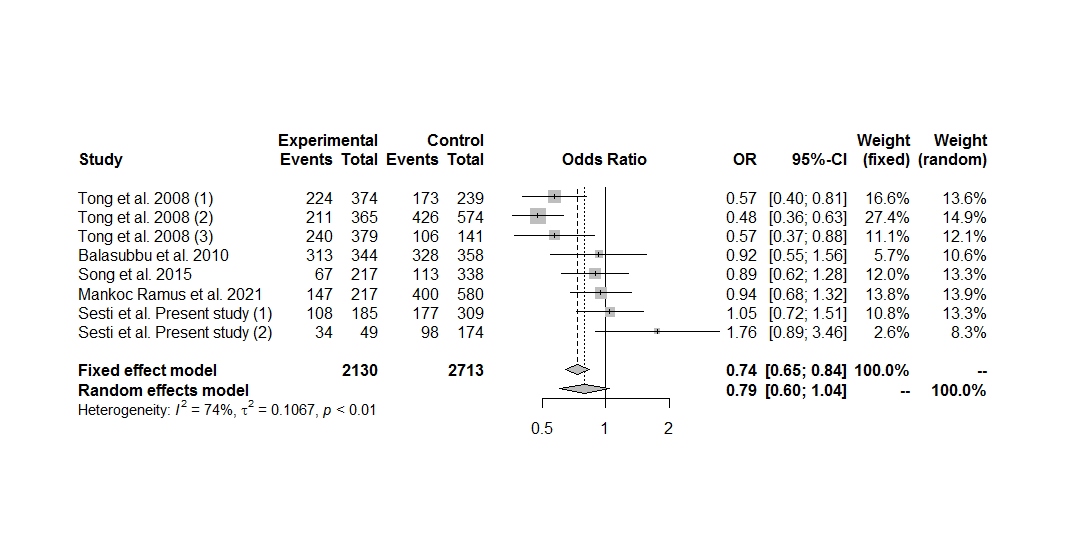 Figure S49. Forest plot of the association between the EPO rs1617640 polymorphism and proliferative diabetic retinopathy, including only the sets with controls in Hardy-Weinberg equilibrium, under the dominant genetic model for the minor allele (GG+TG vs. TT).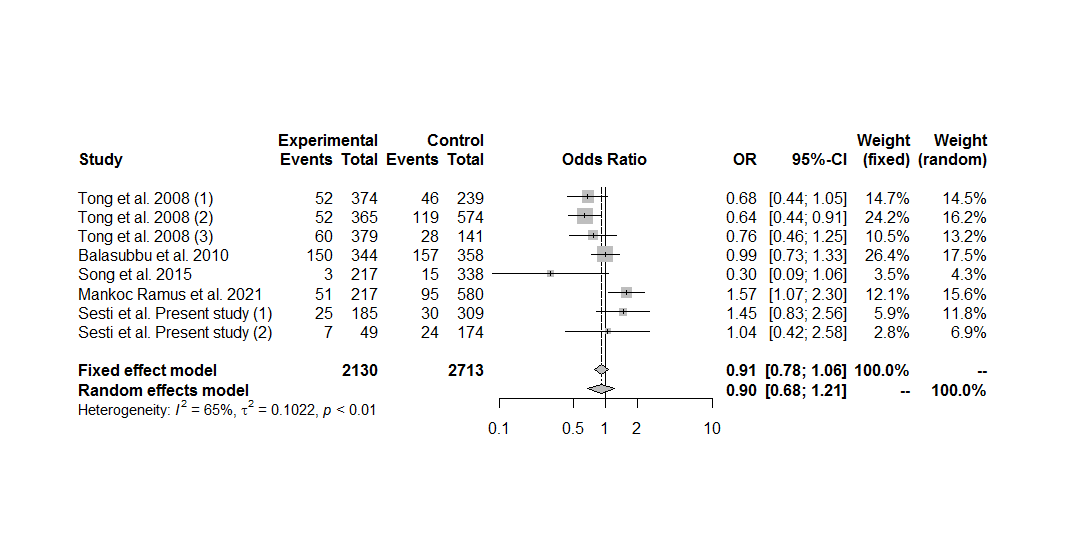 Figure S50. Forest plot of the association between the EPO rs1617640 polymorphism and proliferative diabetic retinopathy, including only the sets with controls in Hardy-Weinberg equilibrium, under the recessive genetic model for the minor allele (GG vs. TG+TT).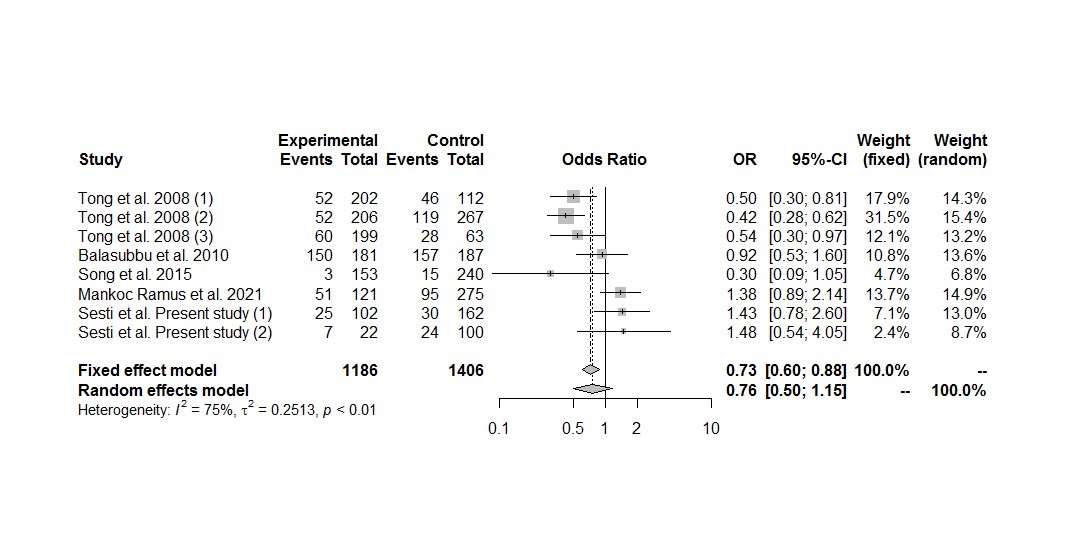 Figure S51. Forest plot of the association between the EPO rs1617640 polymorphism and proliferative diabetic retinopathy, including only the sets with controls in Hardy-Weinberg equilibrium, under the homozygous additive genetic model for the minor allele (GG vs. TT).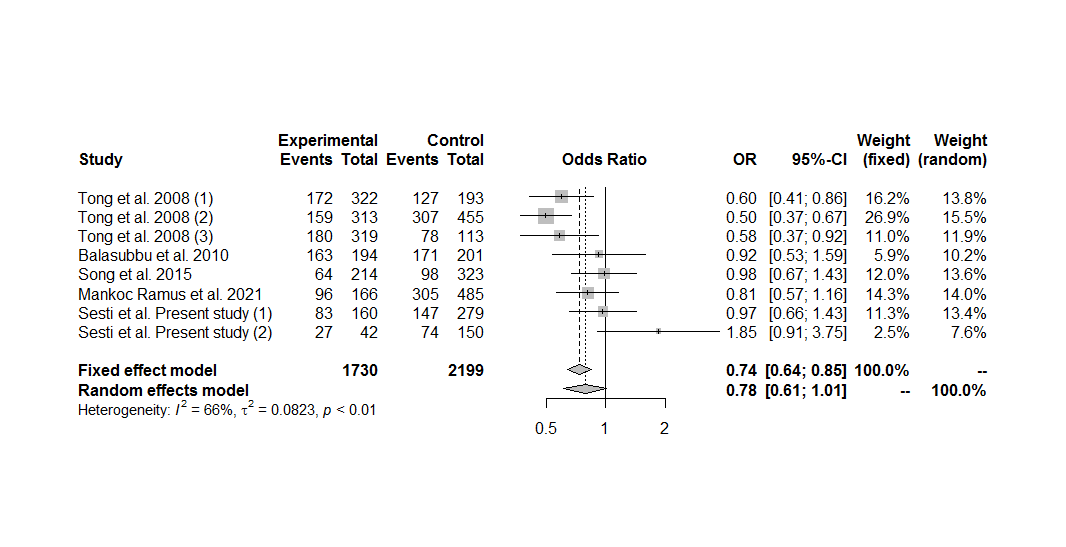 Figure S52. Forest plot of the association between the EPO rs1617640 polymorphism and proliferative diabetic retinopathy, including only the sets with controls in Hardy-Weinberg equilibrium, under the heterozygous additive genetic model for the minor allele (TG vs. TT).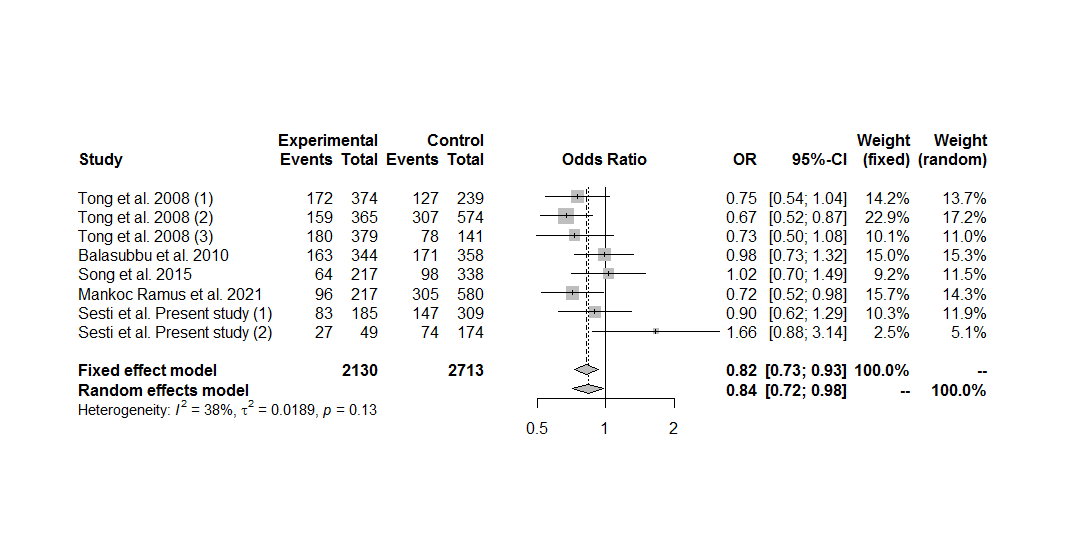 Figure S53. Forest plot of the association between the EPO rs1617640 polymorphism and proliferative diabetic retinopathy, including only the sets with controls in Hardy-Weinberg equilibrium, under the overdominant genetic model (TG vs. GG+TT).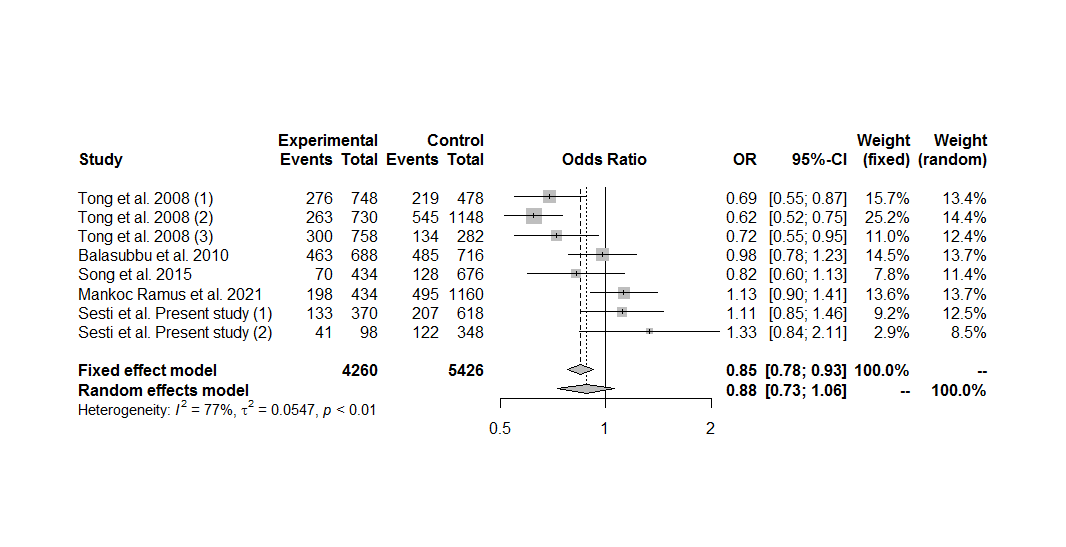 Figure S54. Forest plot of the association between the EPO rs1617640 polymorphism and proliferative diabetic retinopathy, including only the sets with controls in Hardy-Weinberg equilibrium, under the allele contrast genetic model (G vs. T).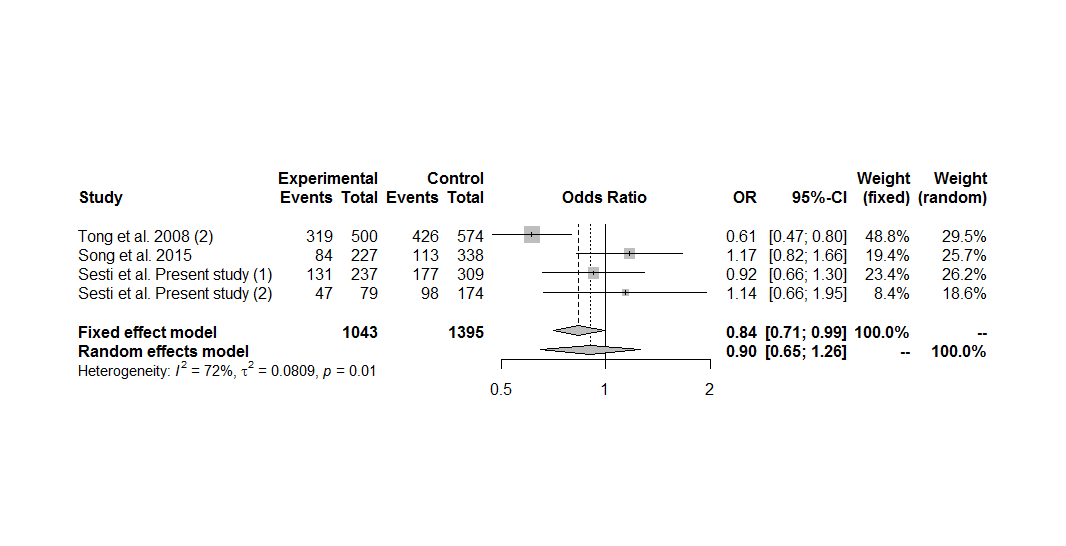 Figure S55. Forest plot of the association between the EPO rs1617640 polymorphism and non-proliferative diabetic retinopathy, including only the sets with controls in Hardy-Weinberg equilibrium, under the dominant genetic model for the minor allele (GG+TG vs. TT).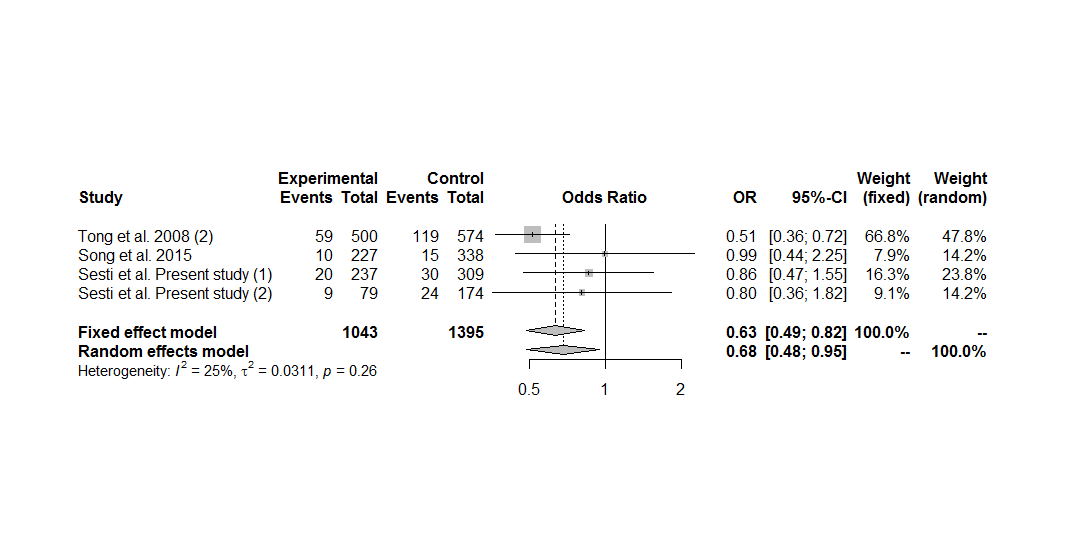 Figure S56. Forest plot of the association between the EPO rs1617640 polymorphism and non-proliferative diabetic retinopathy, including only the sets with controls in Hardy-Weinberg equilibrium, under the recessive genetic model for the minor allele (GG vs. TG+TT).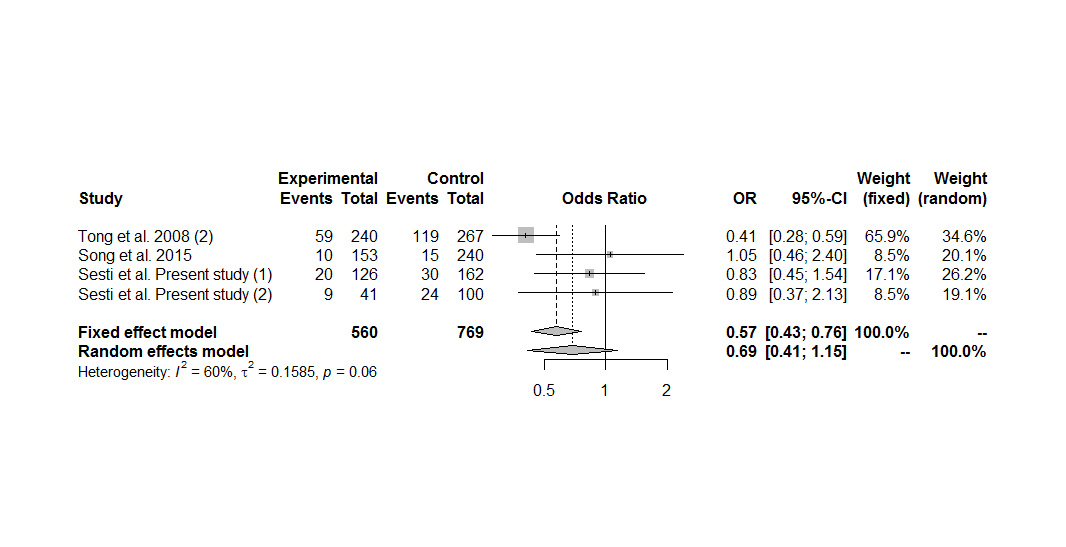 Figure S57. Forest plot of the association between the EPO rs1617640 polymorphism and non-proliferative diabetic retinopathy, including only the sets with controls in Hardy-Weinberg equilibrium, under the homozygous additive genetic model for the minor allele (GG vs. TT).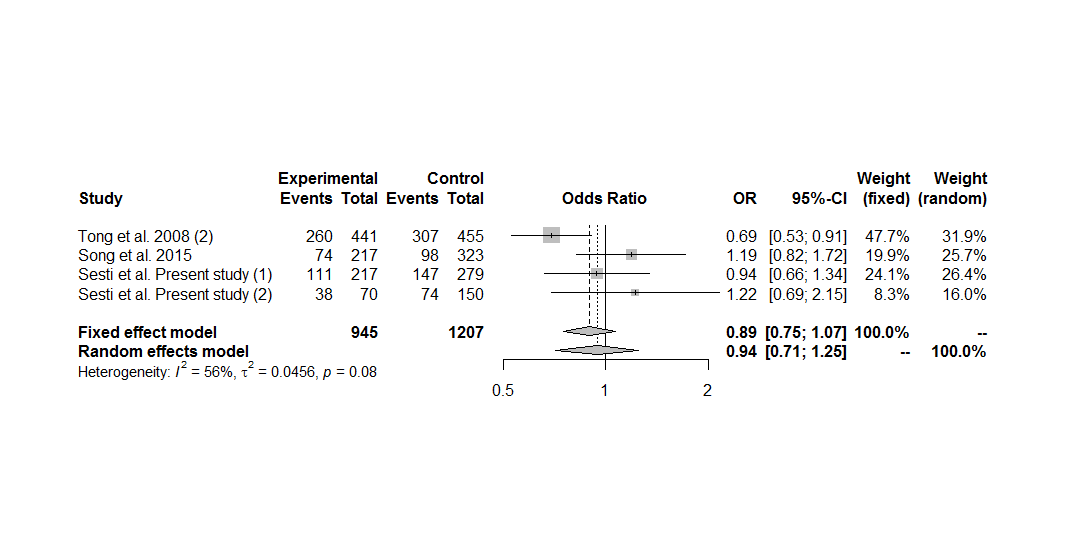 Figure S58. Forest plot of the association between the EPO rs1617640 polymorphism and non-proliferative diabetic retinopathy, including only the sets with controls in Hardy-Weinberg equilibrium, under the heterozygous additive genetic model for the minor allele (TG vs. TT).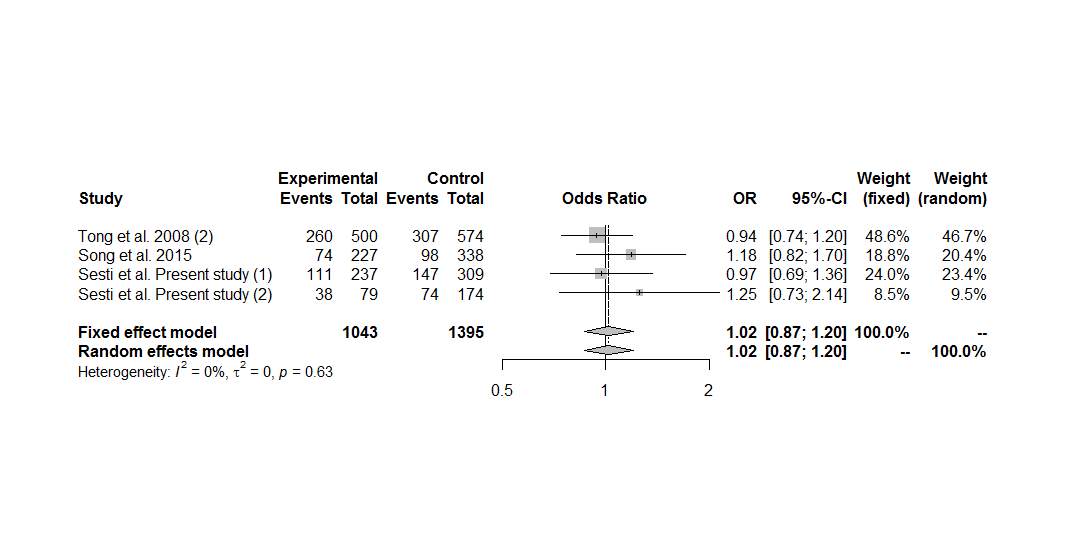 Figure S59. Forest plot of the association between the EPO rs1617640 polymorphism and non-proliferative diabetic retinopathy, including only the sets with controls in Hardy-Weinberg equilibrium, under the overdominant genetic model (TG vs. GG+TT).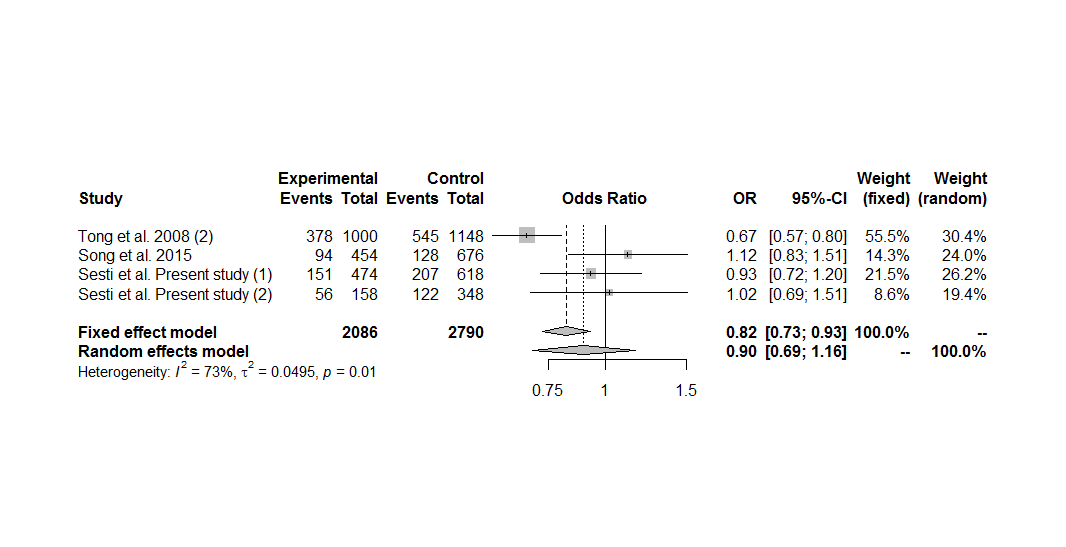 Figure S60. Forest plot of the association between the EPO rs1617640 polymorphism and non-proliferative diabetic retinopathy, including only the sets with controls in Hardy-Weinberg equilibrium, under the allele contrast genetic model (G vs. T).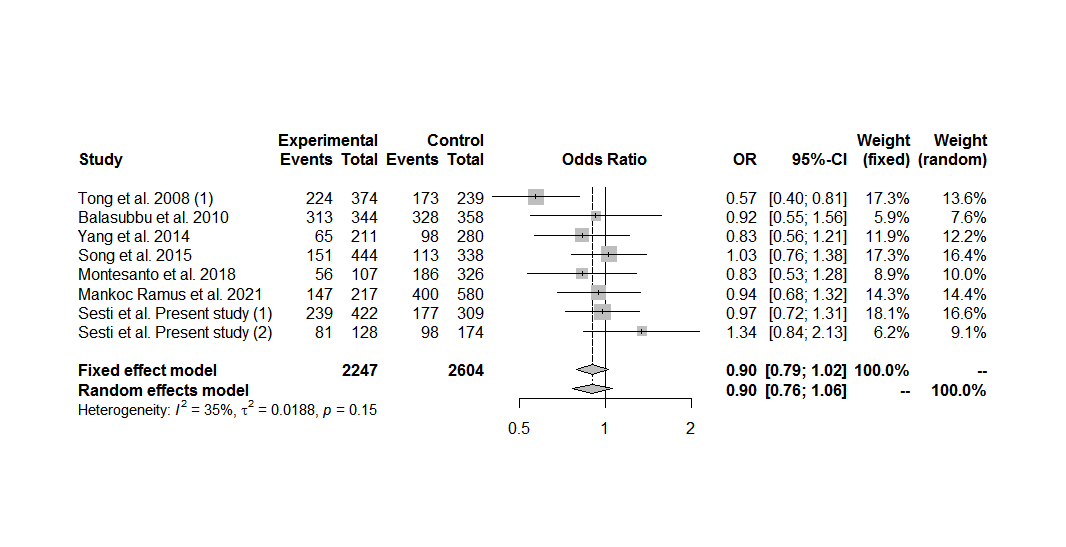 Figure S61. Forest plot of the association between the EPO rs1617640 polymorphism and diabetic retinopathy in subjects with type 2 diabetes, including only the sets with controls in Hardy-Weinberg equilibrium, under the dominant genetic model for the minor allele (GG+TG vs. TT).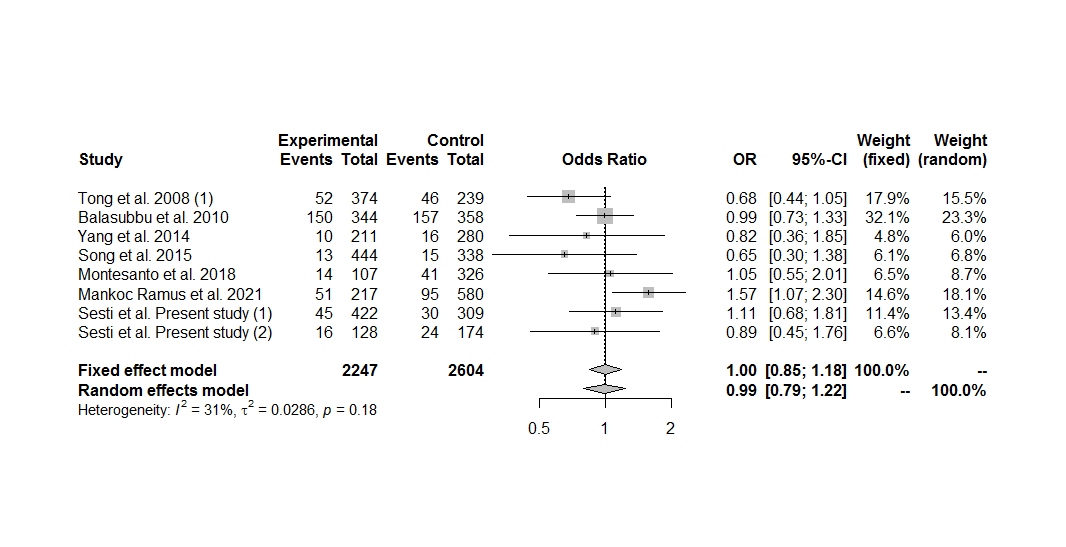 Figure S62. Forest plot of the association between the EPO rs1617640 polymorphism and diabetic retinopathy in subjects with type 2 diabetes, including only the sets with controls in Hardy-Weinberg equilibrium, under the recessive genetic model for the minor allele (GG vs. TG+TT).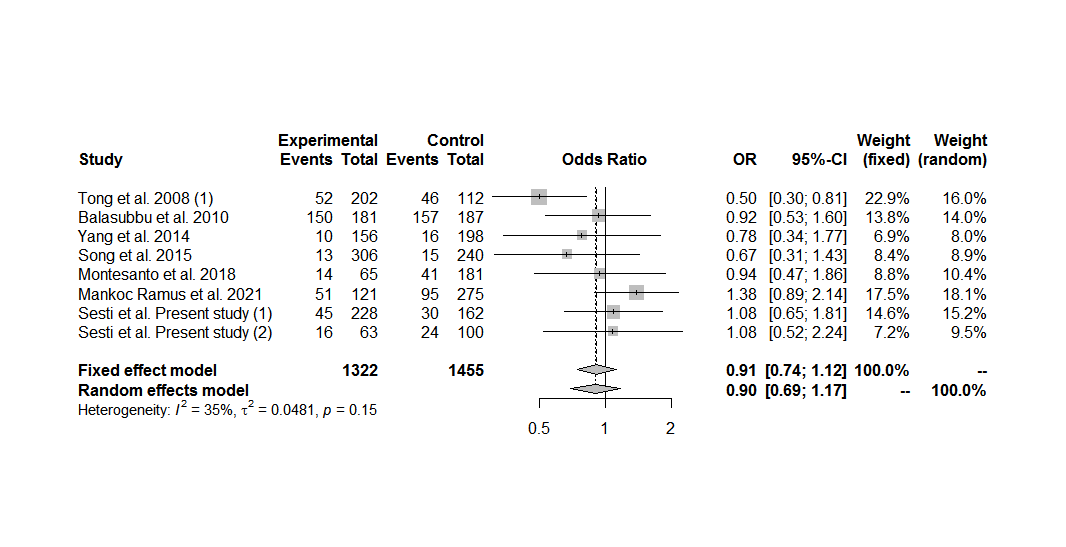 Figure S63. Forest plot of the association between the EPO rs1617640 polymorphism and diabetic retinopathy in subjects with type 2 diabetes, including only the sets with controls in Hardy-Weinberg equilibrium, under the homozygous additive genetic model for the minor allele (GG vs. TT).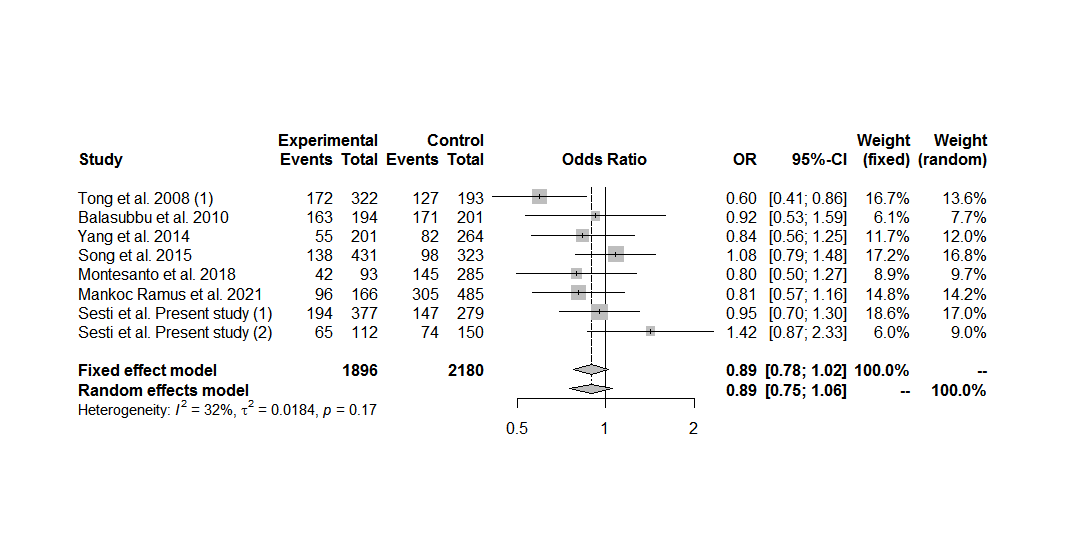 Figure S64. Forest plot of the association between the EPO rs1617640 polymorphism and diabetic retinopathy in subjects with type 2 diabetes, including only the sets with controls in Hardy-Weinberg equilibrium, under the heterozygous additive genetic model for the minor allele (TG vs. TT).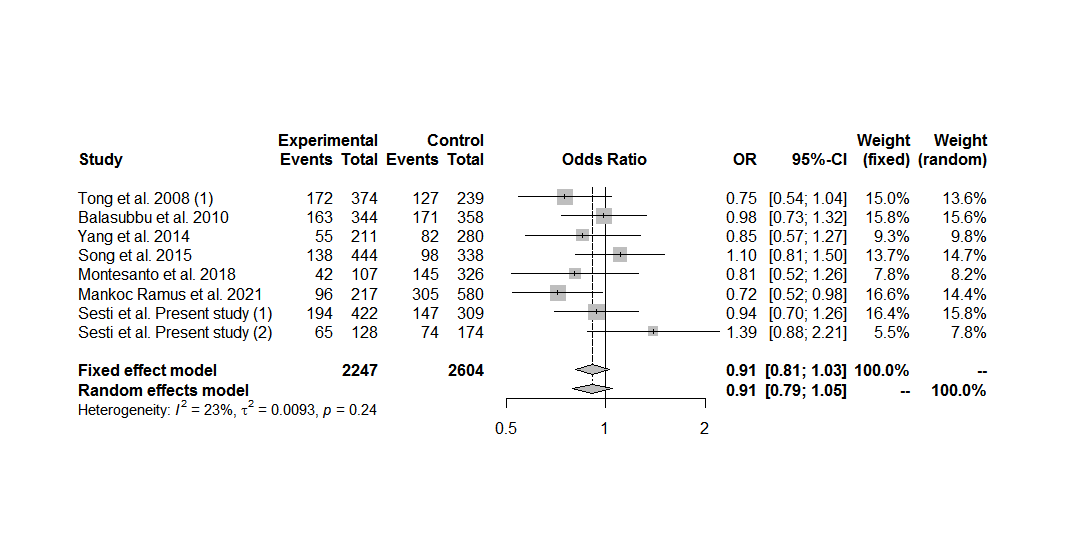 Figure S65. Forest plot of the association between the EPO rs1617640 polymorphism and diabetic retinopathy in subjects with type 2 diabetes, including only the sets with controls in Hardy-Weinberg equilibrium, under the overdominant genetic model (TG vs. GG+TT).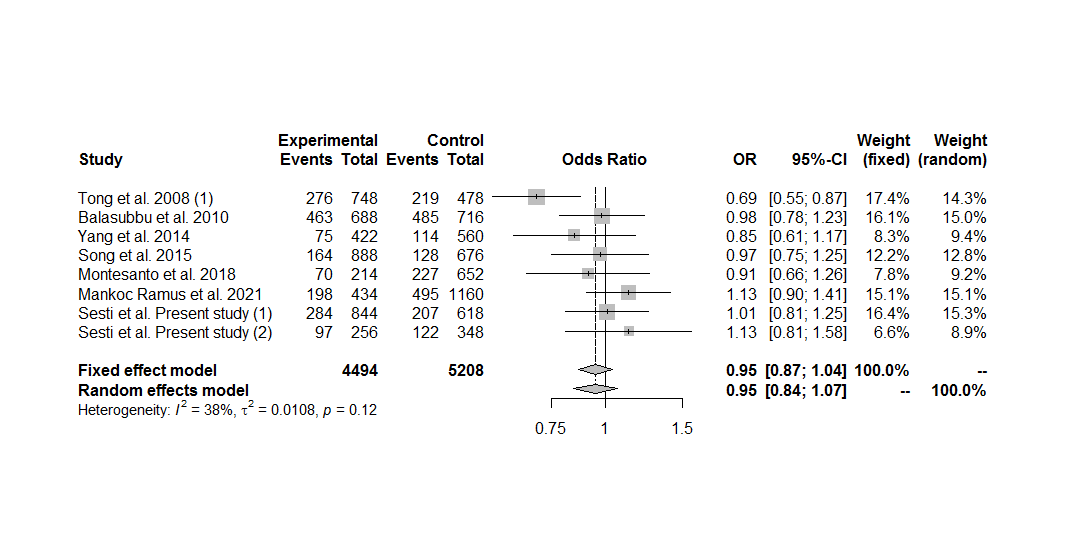 Figure S66. Forest plot of the association between the EPO rs1617640 polymorphism and diabetic retinopathy in subjects with type 2 diabetes, including only the sets with controls in Hardy-Weinberg equilibrium, under the allele contrast genetic model (G vs. T).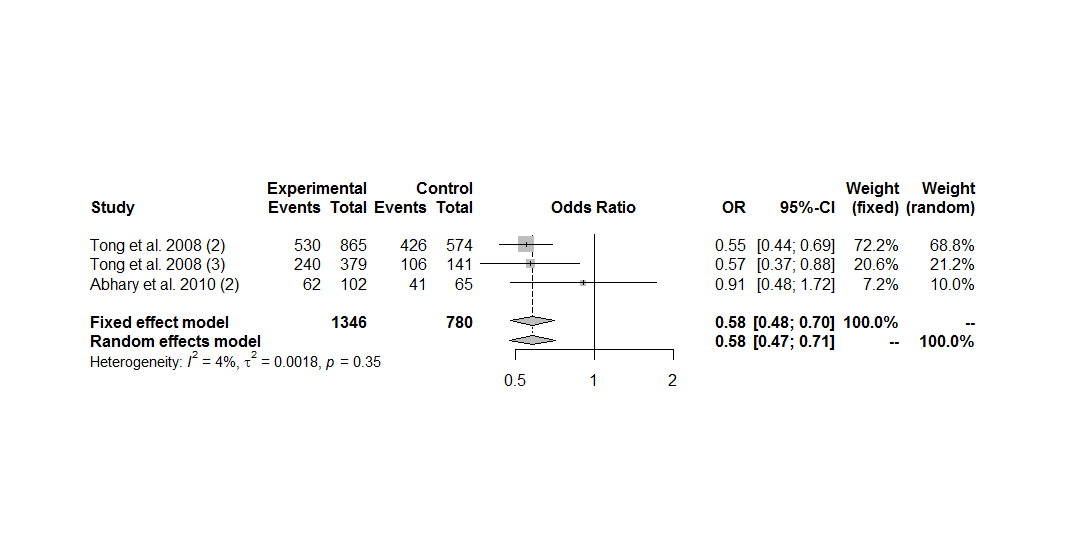 Figure S67. Forest plot of the association between the EPO rs1617640 polymorphism and diabetic retinopathy in subjects with type 1 diabetes, including only the sets with controls in Hardy-Weinberg equilibrium, under the dominant genetic model for the minor allele (GG+TG vs. TT).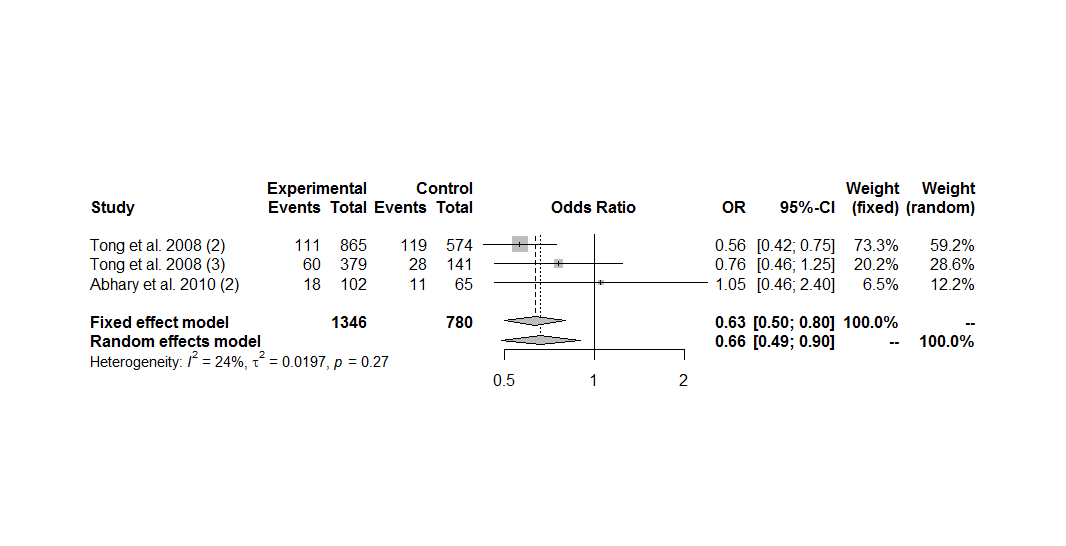 Figure S68. Forest plot of the association between the EPO rs1617640 polymorphism and diabetic retinopathy in subjects with type 1 diabetes, including only the sets with controls in Hardy-Weinberg equilibrium, under the recessive genetic model for the minor allele (GG vs. TG+TT).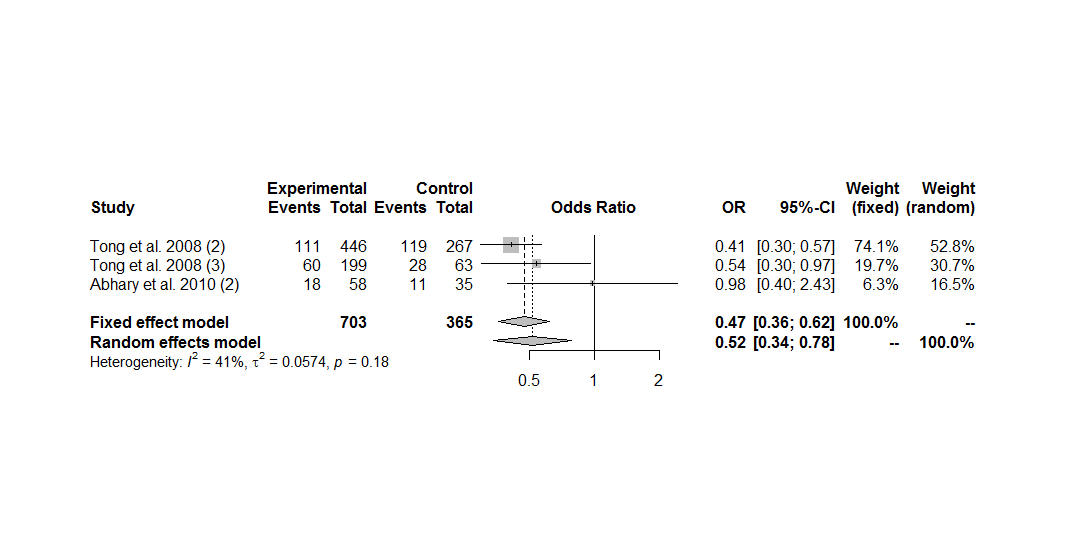 Figure S69. Forest plot of the association between the EPO rs1617640 polymorphism and diabetic retinopathy in subjects with type 1 diabetes, including only the sets with controls in Hardy-Weinberg equilibrium, under the homozygous additive genetic model for the minor allele (GG vs. TT).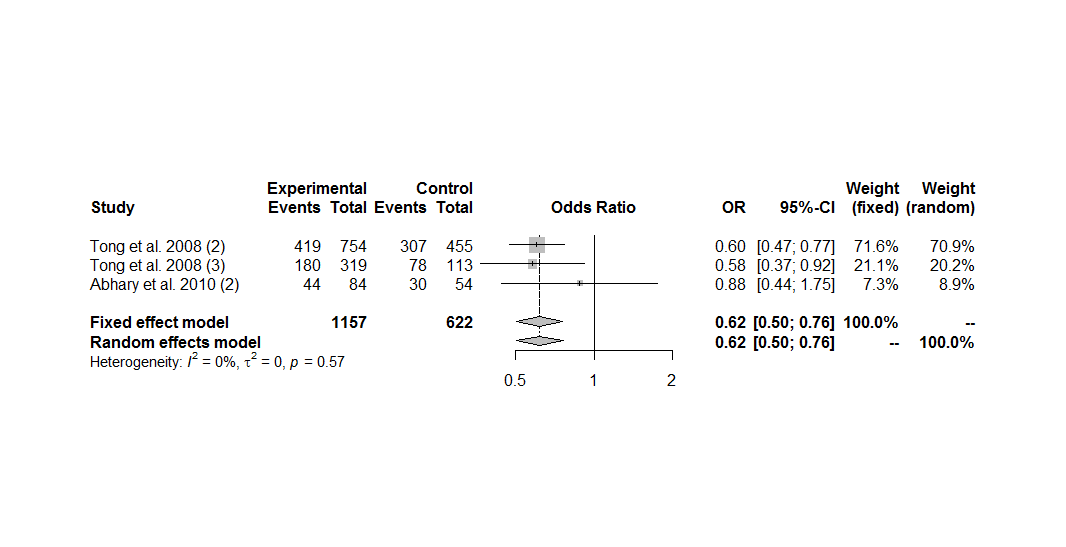 Figure S70. Forest plot of the association between the EPO rs1617640 polymorphism and diabetic retinopathy in subjects with type 1 diabetes, including only the sets with controls in Hardy-Weinberg equilibrium, under the heterozygous additive genetic model for the minor allele (TG vs. TT).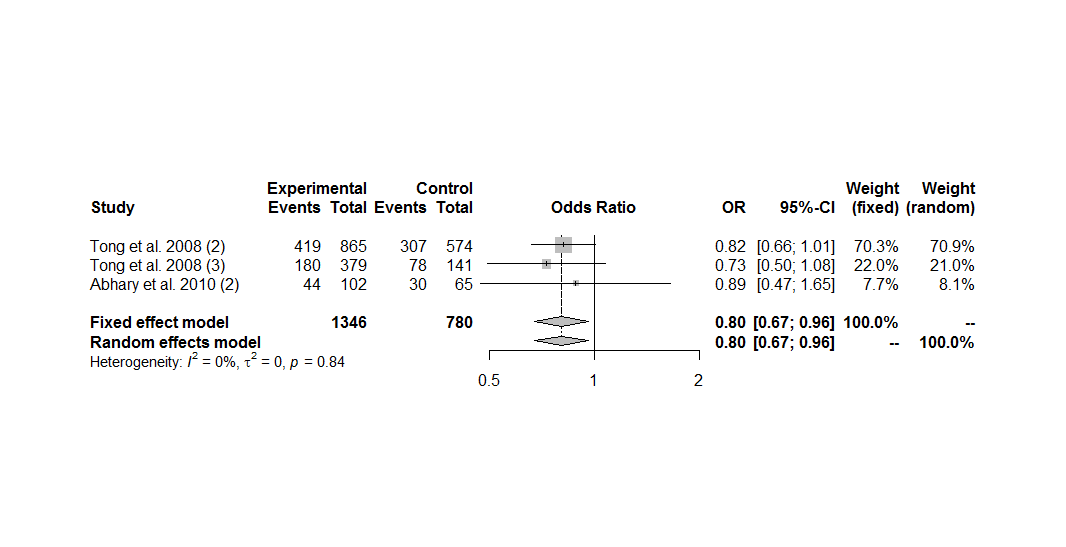 Figure S71. Forest plot of the association between the EPO rs1617640 polymorphism and diabetic retinopathy in subjects with type 1 diabetes, including only the sets with controls in Hardy-Weinberg equilibrium, under the overdominant genetic model (TG vs. GG+TT).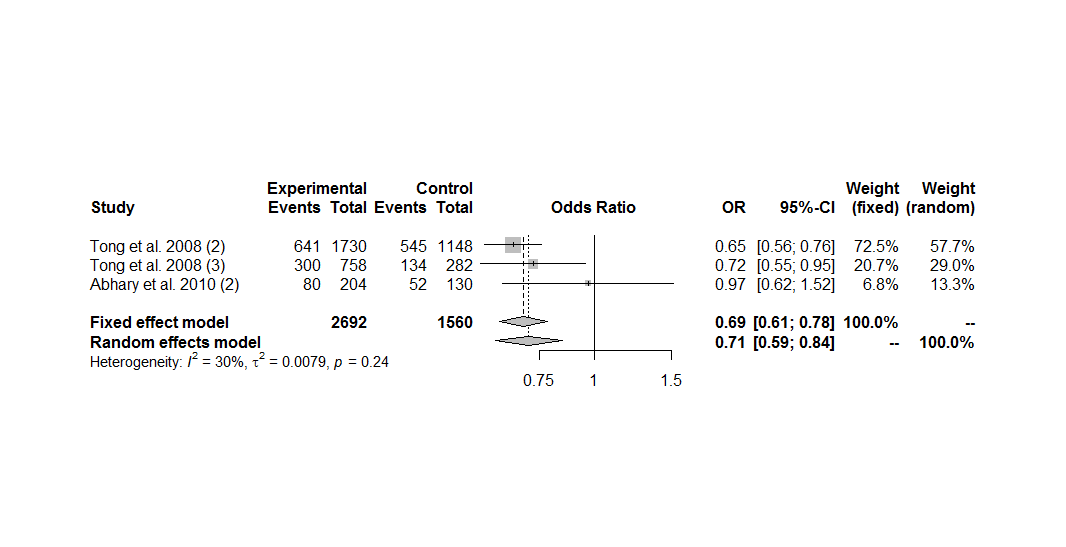 Figure S72. Forest plot of the association between the EPO rs1617640 polymorphism and diabetic retinopathy in subjects with type 1 diabetes, including only the sets with controls in Hardy-Weinberg equilibrium, under the allele contrast genetic model (G vs. T).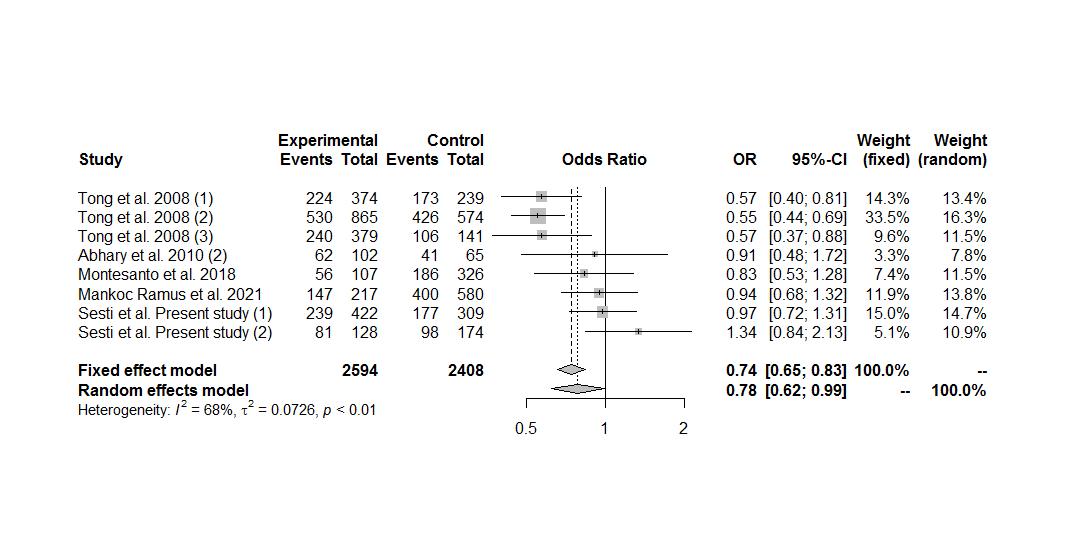 Figure S73. Forest plot of the association between the EPO rs1617640 polymorphism and diabetic retinopathy in non-Asians, including only the sets with controls in Hardy-Weinberg equilibrium, under the dominant genetic model for the minor allele (GG+TG vs. TT).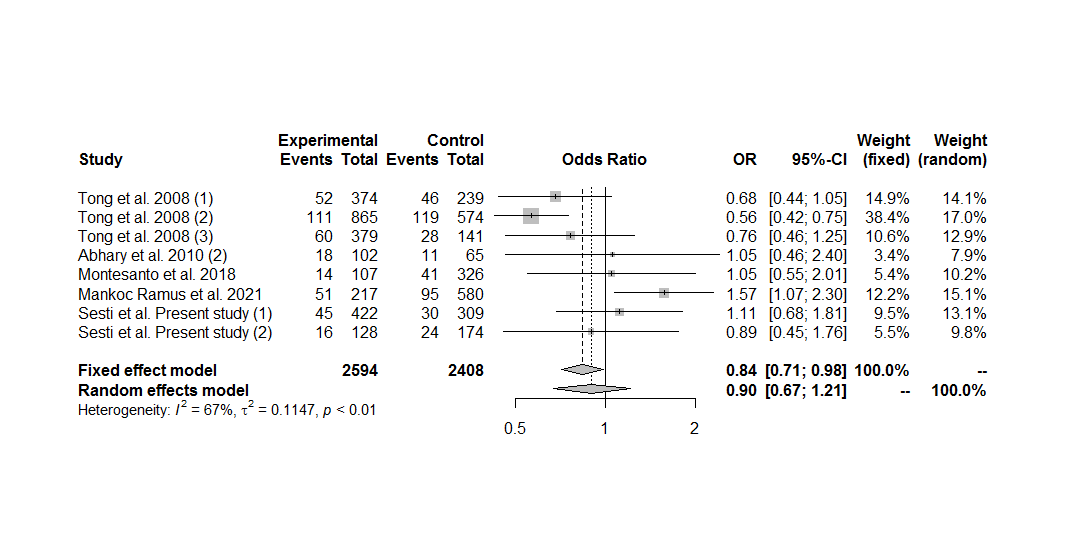 Figure S74. Forest plot of the association between the EPO rs1617640 polymorphism and diabetic retinopathy in non-Asians, including only the sets with controls in Hardy-Weinberg equilibrium, under the recessive genetic model for the minor allele (GG vs. TG+TT).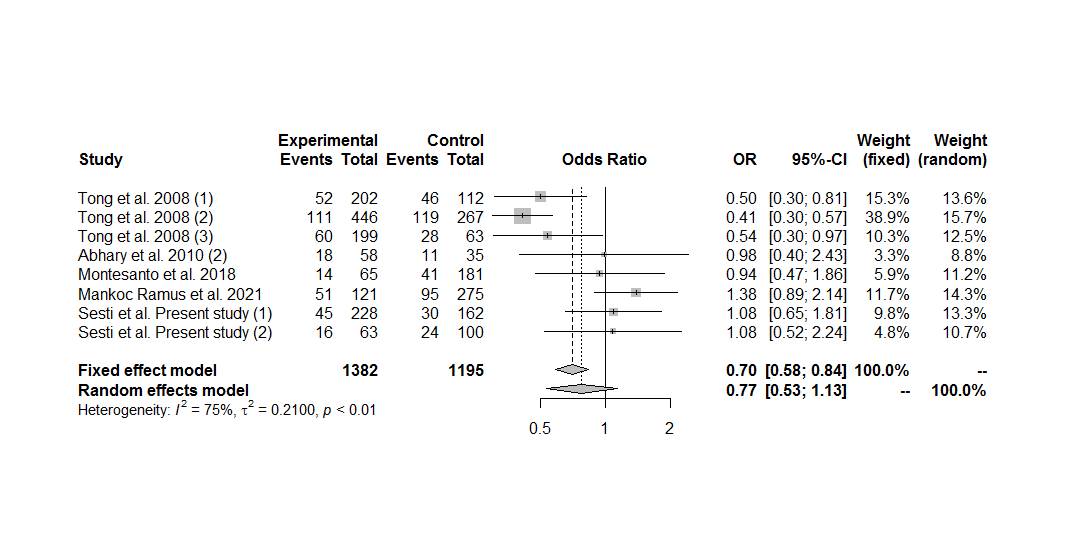 Figure S75. Forest plot of the association between the EPO rs1617640 polymorphism and diabetic retinopathy in non-Asians, including only the sets with controls in Hardy-Weinberg equilibrium, under the homozygous additive genetic model for the minor allele (GG vs. TT).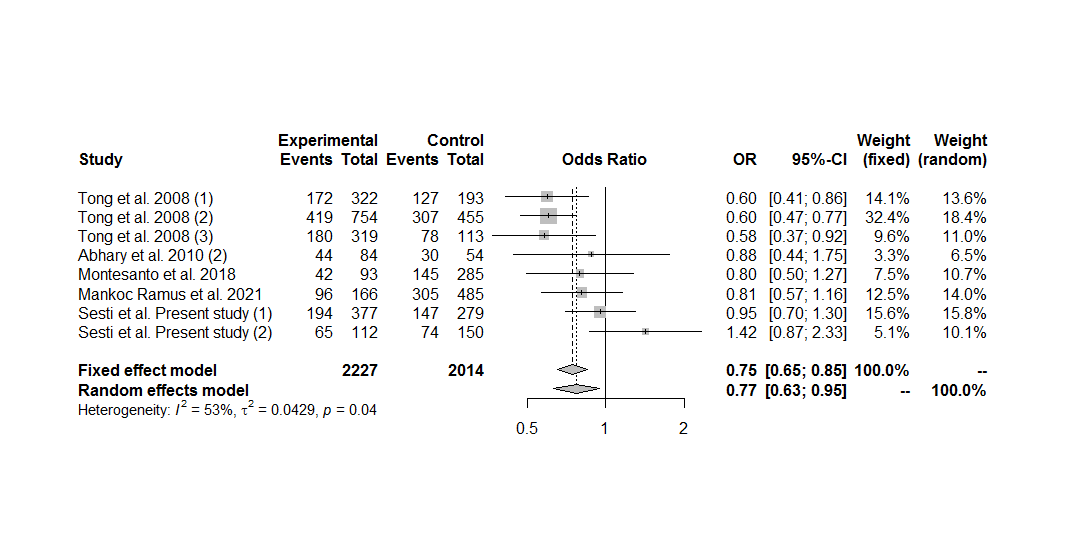 Figure S76. Forest plot of the association between the EPO rs1617640 polymorphism and diabetic retinopathy in non-Asians, including only the sets with controls in Hardy-Weinberg equilibrium, under the heterozygous additive genetic model for the minor allele (TG vs. TT).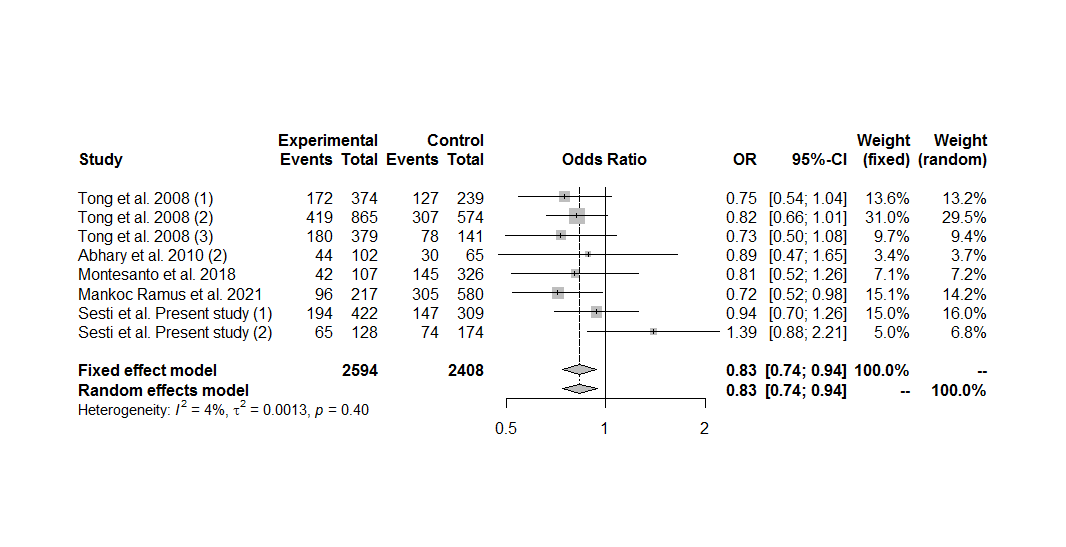 Figure S77. Forest plot of the association between the EPO rs1617640 polymorphism and diabetic retinopathy in non-Asians, including only the sets with controls in Hardy-Weinberg equilibrium, under the overdominant genetic model (TG vs. GG+TT).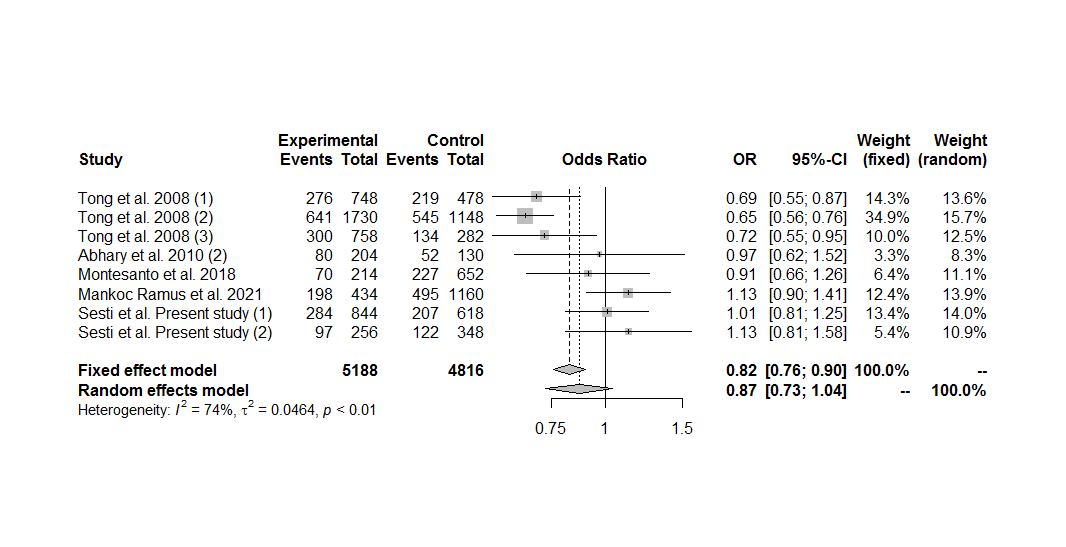 Figure S78. Forest plot of the association between the EPO rs1617640 polymorphism and diabetic retinopathy in non-Asians, including only the sets with controls in Hardy-Weinberg equilibrium, under the allele contrast genetic model (G vs. T).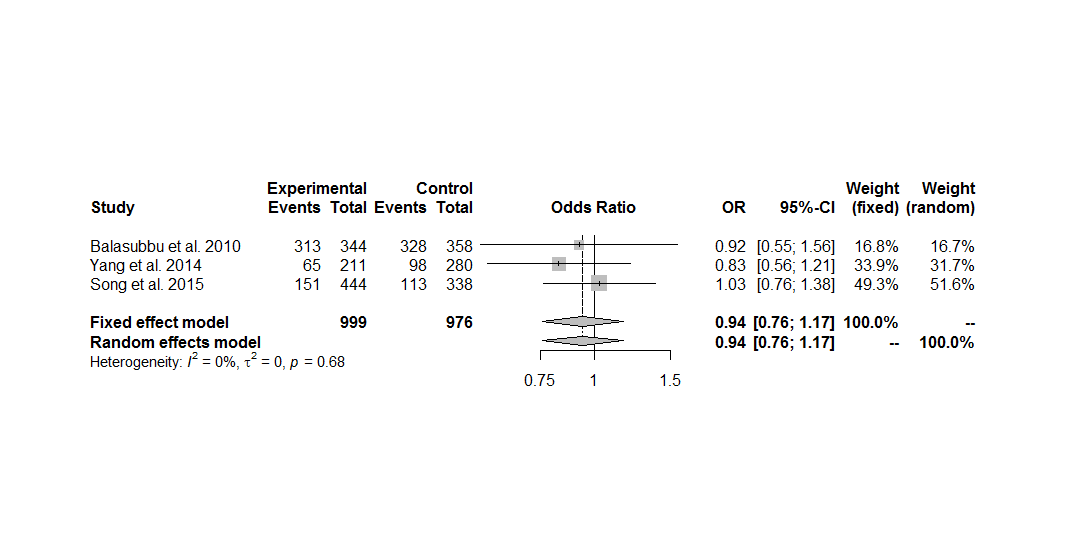 Figure S79. Forest plot of the association between the EPO rs1617640 polymorphism and diabetic retinopathy in Asians, including only the sets with controls in Hardy-Weinberg equilibrium, under the dominant genetic model for the minor allele (GG+TG vs. TT).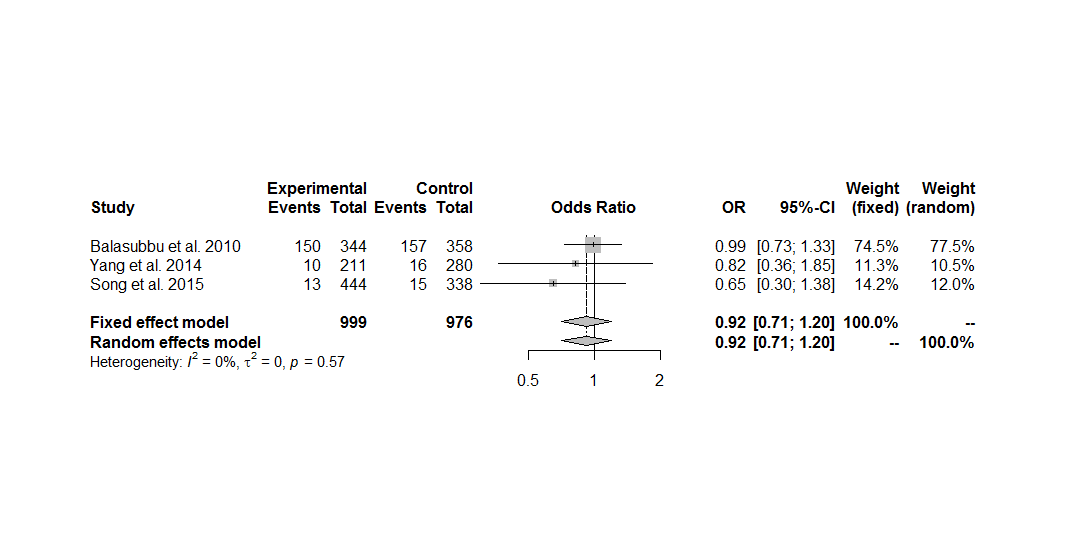 Figure S80. Forest plot of the association between the EPO rs1617640 polymorphism and diabetic retinopathy in Asians, including only the sets with controls in Hardy-Weinberg equilibrium, under the recessive genetic model for the minor allele (GG vs. TG+TT).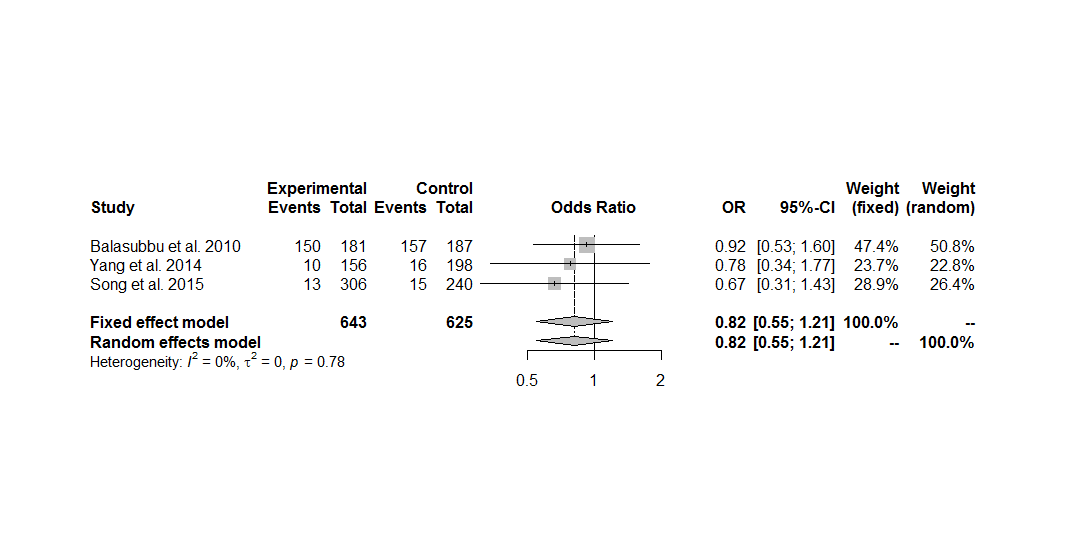 Figure S81. Forest plot of the association between the EPO rs1617640 polymorphism and diabetic retinopathy in Asians, including only the sets with controls in Hardy-Weinberg equilibrium, under the homozygous additive genetic model for the minor allele (GG vs. TT).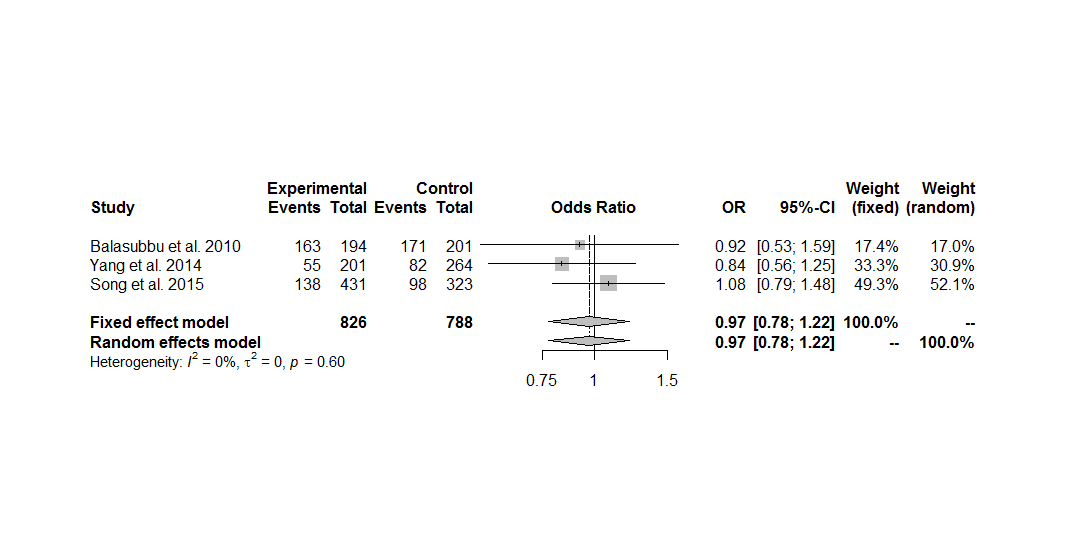 Figure S82. Forest plot of the association between the EPO rs1617640 polymorphism and diabetic retinopathy in Asians, including only the sets with controls in Hardy-Weinberg equilibrium, under the heterozygous additive genetic model for the minor allele (TG vs. TT).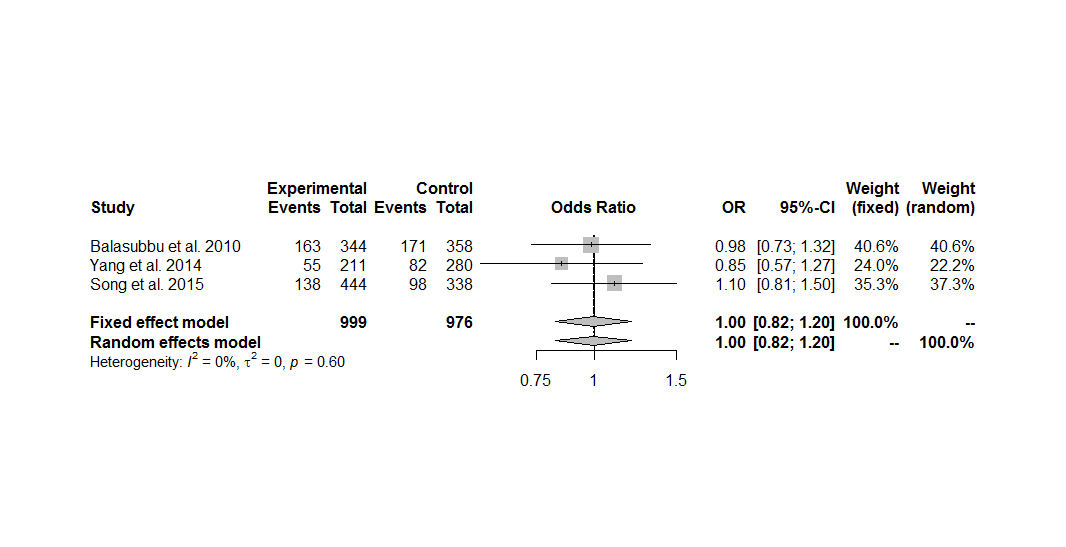 Figure S83. Forest plot of the association between the EPO rs1617640 polymorphism and diabetic retinopathy in Asians, including only the sets with controls in Hardy-Weinberg equilibrium, under the overdominant genetic model (TG vs. GG+TT).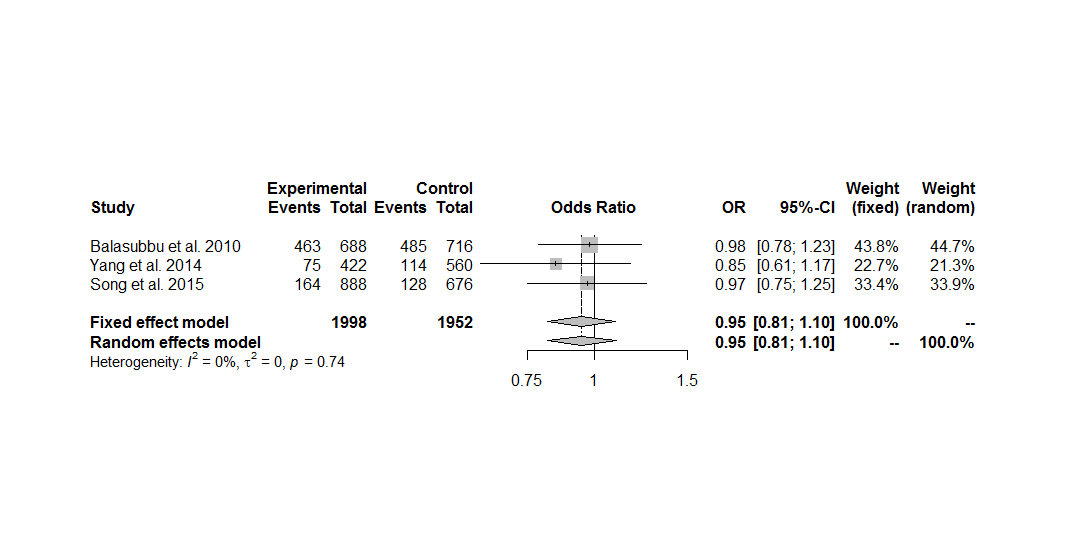 Figure S84. Forest plot of the association between the EPO rs1617640 polymorphism and diabetic retinopathy in Asians, including only the sets with controls in Hardy-Weinberg equilibrium, under the allele contrast genetic model (G vs. T).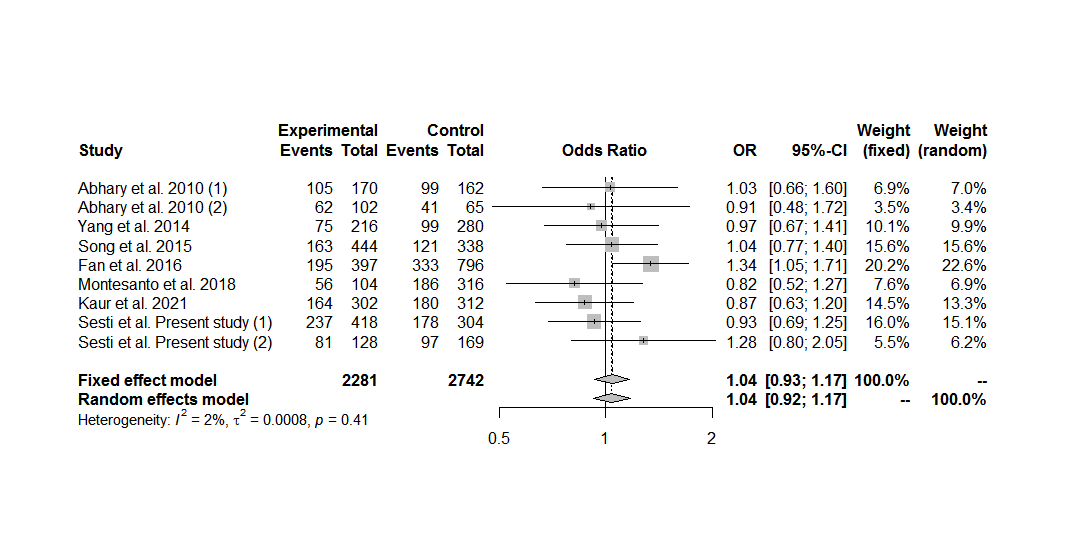 Figure S85. Forest plot of the association between the EPO rs507392 polymorphism and diabetic retinopathy in the overall group analysis, under the dominant genetic model for the minor allele (CC+TC vs. TT).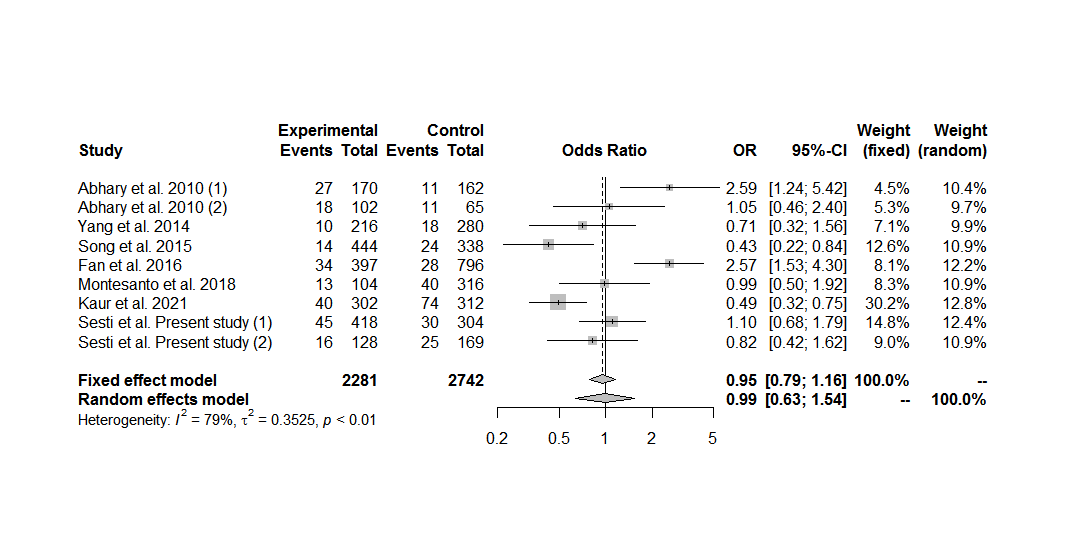 Figure S86. Forest plot of the association between the EPO rs507392 polymorphism and diabetic retinopathy in the overall group analysis, under the recessive genetic model for the minor allele (CC vs. TC+TT).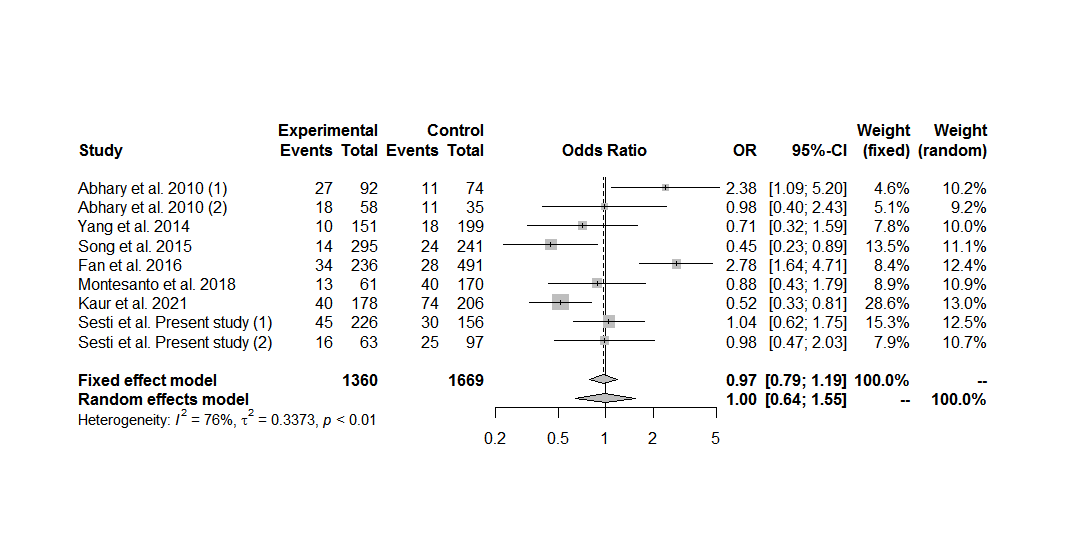 Figure S87. Forest plot of the association between the EPO rs507392 polymorphism and diabetic retinopathy in the overall group analysis, under the homozygous additive genetic model for the minor allele (CC vs. TT).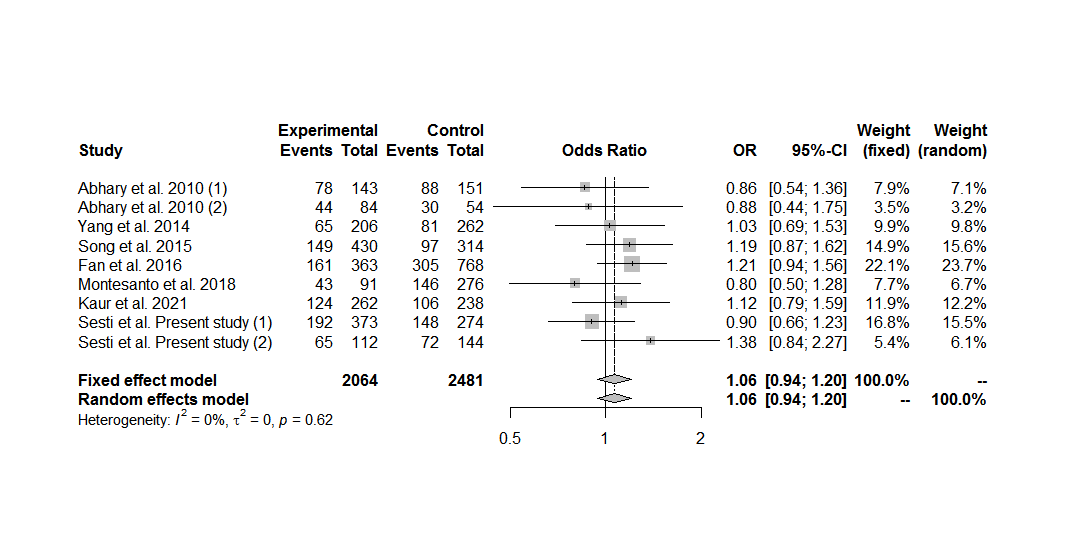 Figure S88. Forest plot of the association between the EPO rs507392 polymorphism and diabetic retinopathy in the overall group analysis, under the heterozygous additive genetic model for the minor allele (TC vs. TT).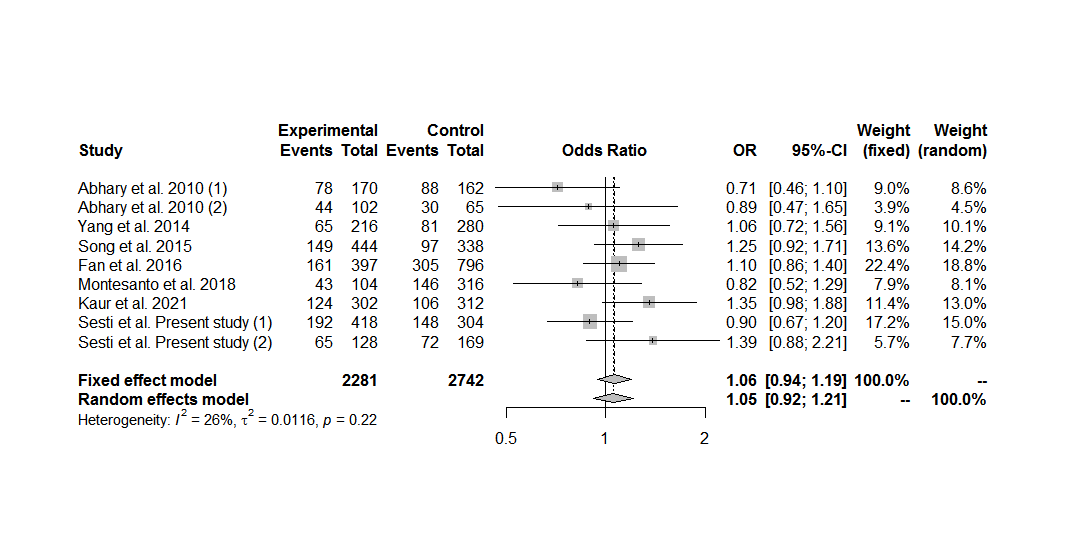 Figure S89. Forest plot of the association between the EPO rs507392 polymorphism and diabetic retinopathy in the overall group analysis, under the overdominant genetic model (TC vs. CC+TT).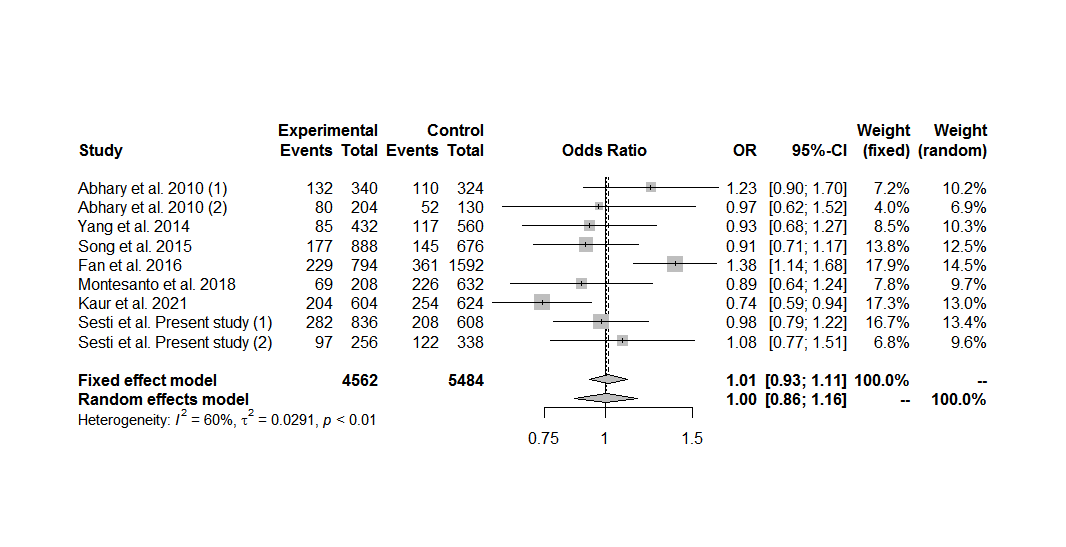 Figure S90. Forest plot of the association between the EPO rs507392 polymorphism and diabetic retinopathy in the overall group analysis, under the allele contrast genetic model (C vs. T).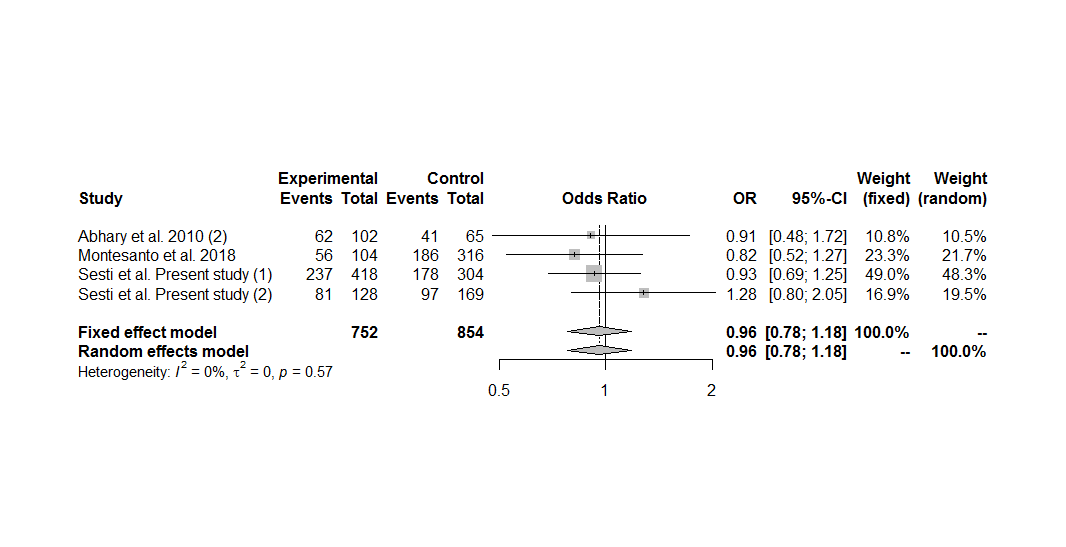 Figure S91. Forest plot of the association between the EPO rs507392 polymorphism and diabetic retinopathy in the overall group analysis including only the sets with controls in Hardy-Weinberg equilibrium, under the dominant genetic model for the minor allele (CC+TC vs. TT).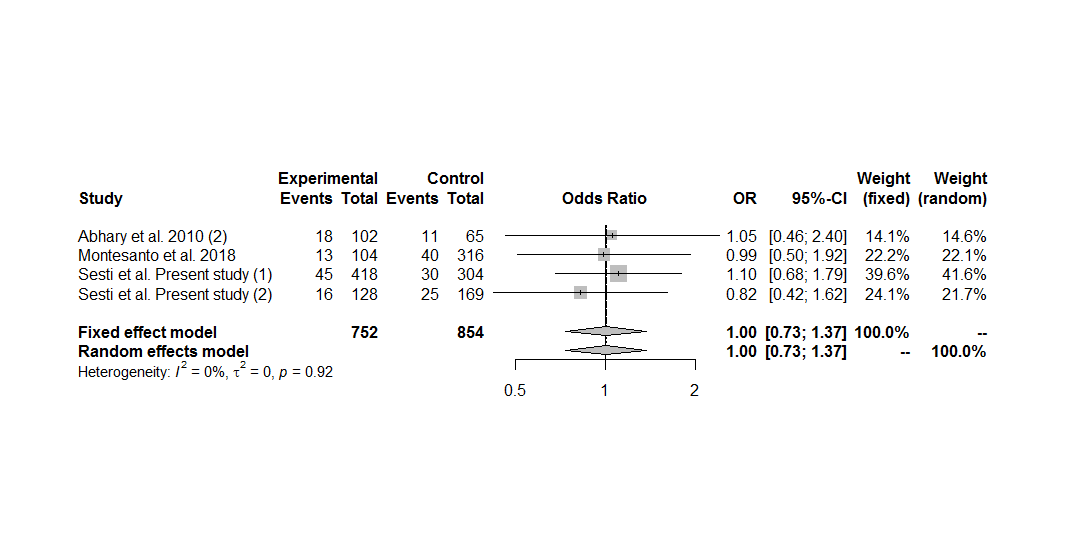 Figure S92. Forest plot of the association between the EPO rs507392 polymorphism and diabetic retinopathy in the overall group analysis including only the sets with controls in Hardy-Weinberg equilibrium, under the recessive genetic model for the minor allele (CC vs. TC+TT).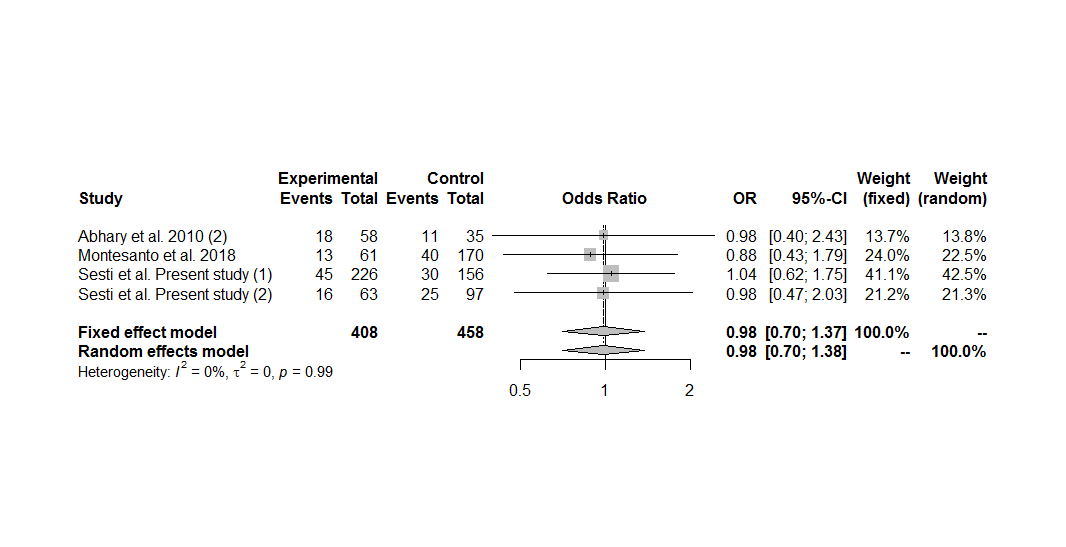 Figure S93. Forest plot of the association between the EPO rs507392 polymorphism and diabetic retinopathy in the overall group analysis including only the sets with controls in Hardy-Weinberg equilibrium, under the homozygous additive genetic model for the minor allele (CC vs. TT).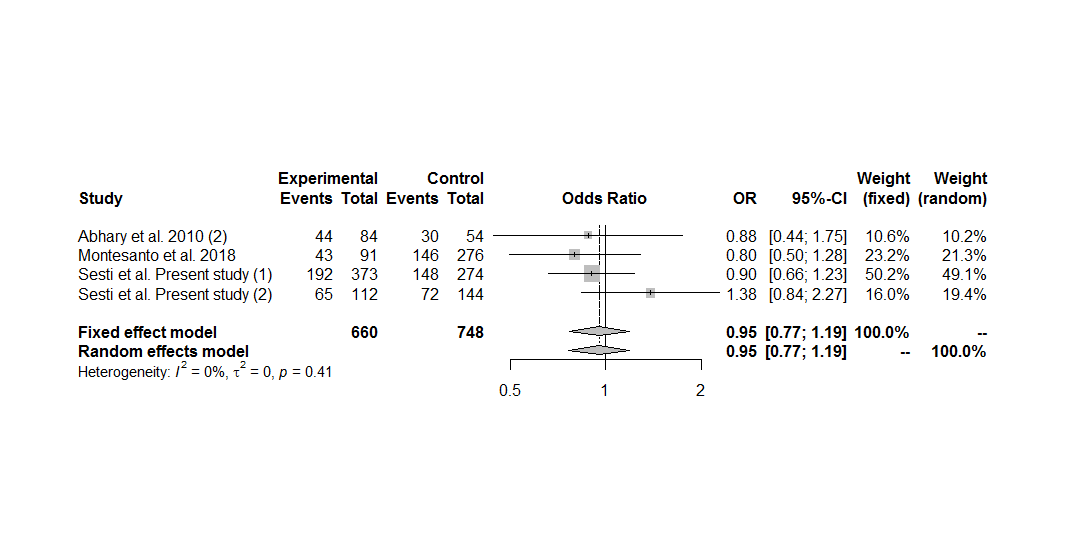 Figure S94. Forest plot of the association between the EPO rs507392 polymorphism and diabetic retinopathy in the overall group analysis including only the sets with controls in Hardy-Weinberg equilibrium, under the heterozygous additive genetic model for the minor allele (TC vs. TT).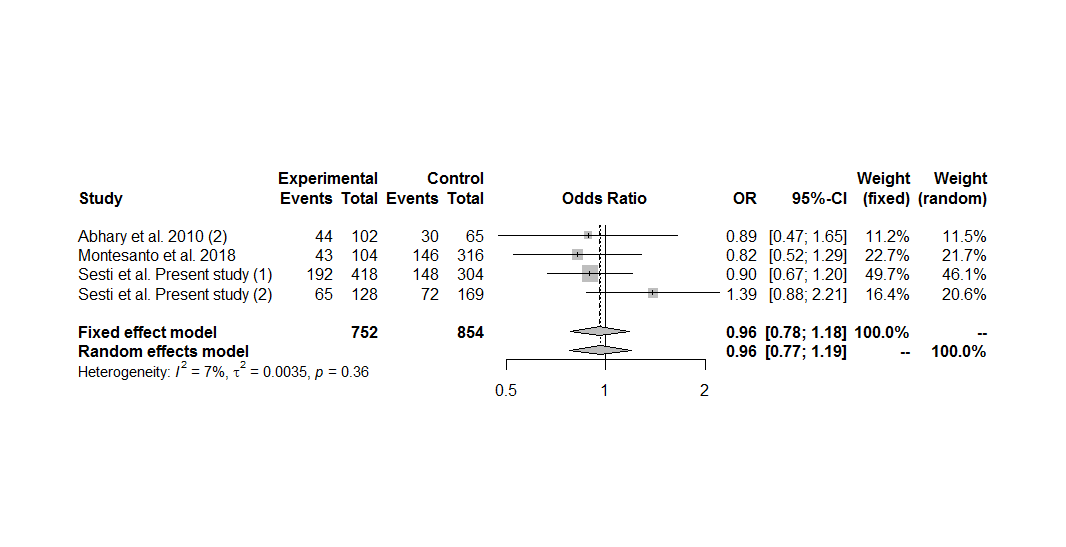 Figure S95. Forest plot of the association between the EPO rs507392 polymorphism and diabetic retinopathy in the overall group analysis including only the sets with controls in Hardy-Weinberg equilibrium, under the overdominant genetic model (TC vs. CC+TT).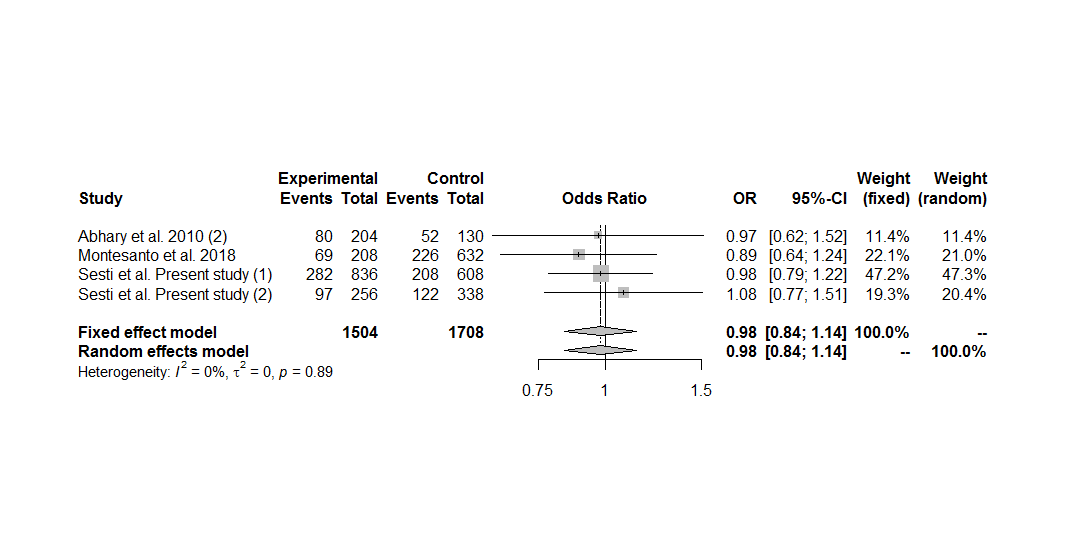 Figure S96. Forest plot of the association between the EPO rs507392 polymorphism and diabetic retinopathy in the overall group analysis including only the sets with controls in Hardy-Weinberg equilibrium, under the allele contrast genetic model (C vs. T).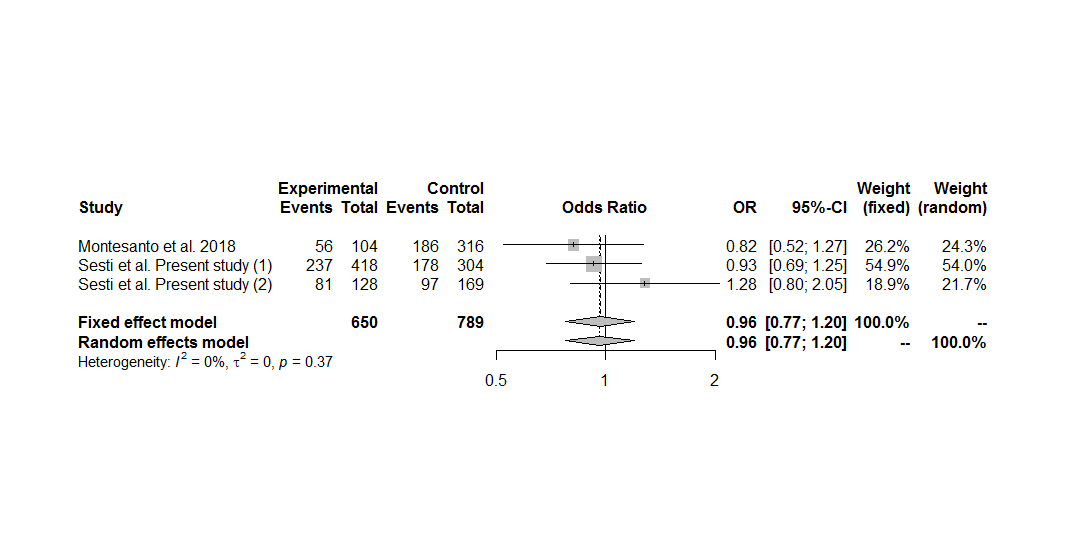 Figure S97. Forest plot of the association between the EPO rs507392 polymorphism and diabetic retinopathy in subjects with type 2 diabetes, including only the sets with controls in Hardy-Weinberg equilibrium, under the dominant genetic model for the minor allele (CC+TC vs. TT).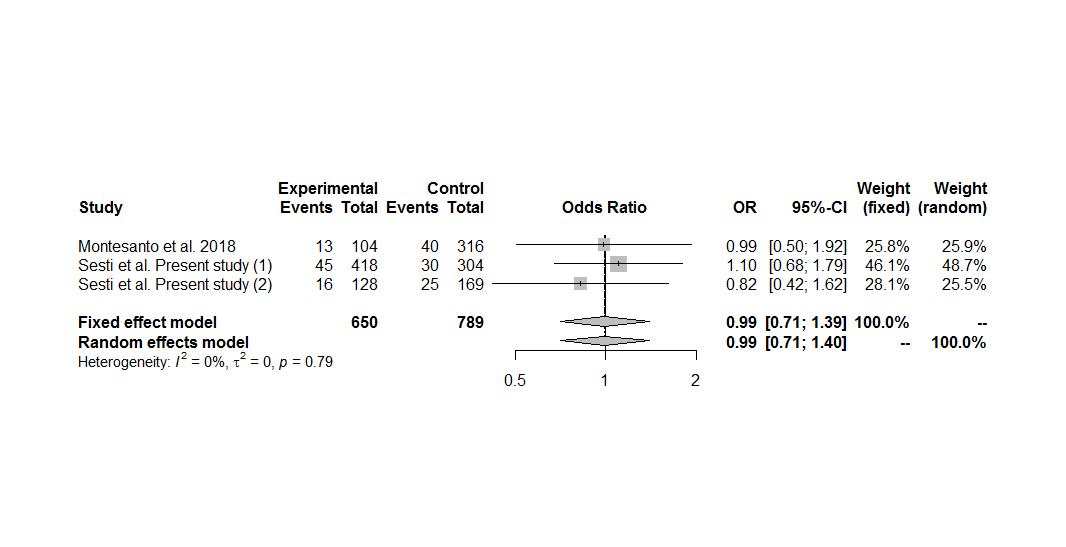 Figure S98. Forest plot of the association between the EPO rs507392 polymorphism and diabetic retinopathy in subjects with type 2 diabetes, including only the sets with controls in Hardy-Weinberg equilibrium, under the recessive genetic model for the minor allele (CC vs. TC+TT).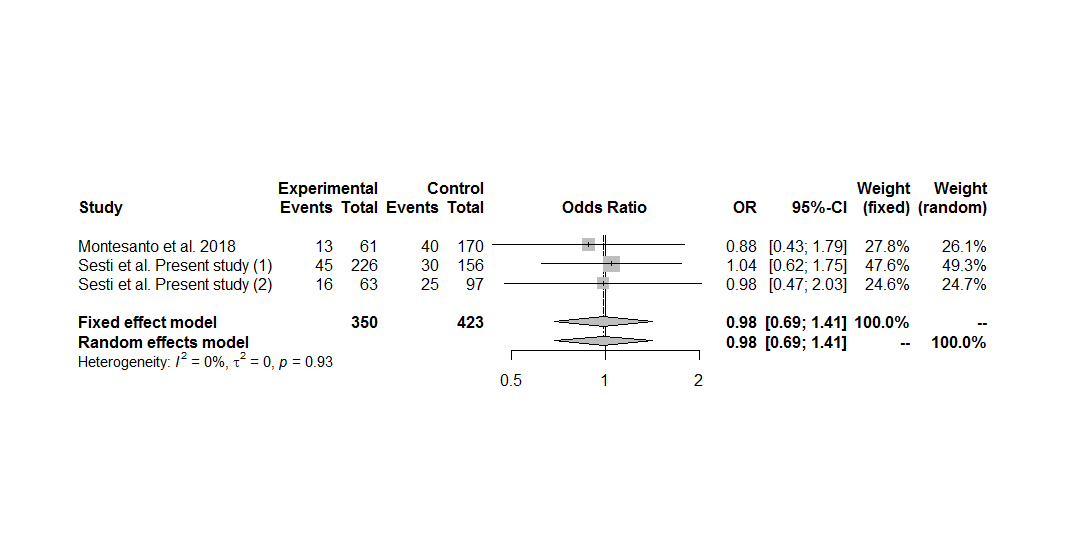 Figure S99. Forest plot of the association between the EPO rs507392 polymorphism and diabetic retinopathy in subjects with type 2 diabetes, including only the sets with controls in Hardy-Weinberg equilibrium, under the homozygous additive genetic model for the minor allele (CC vs. TT).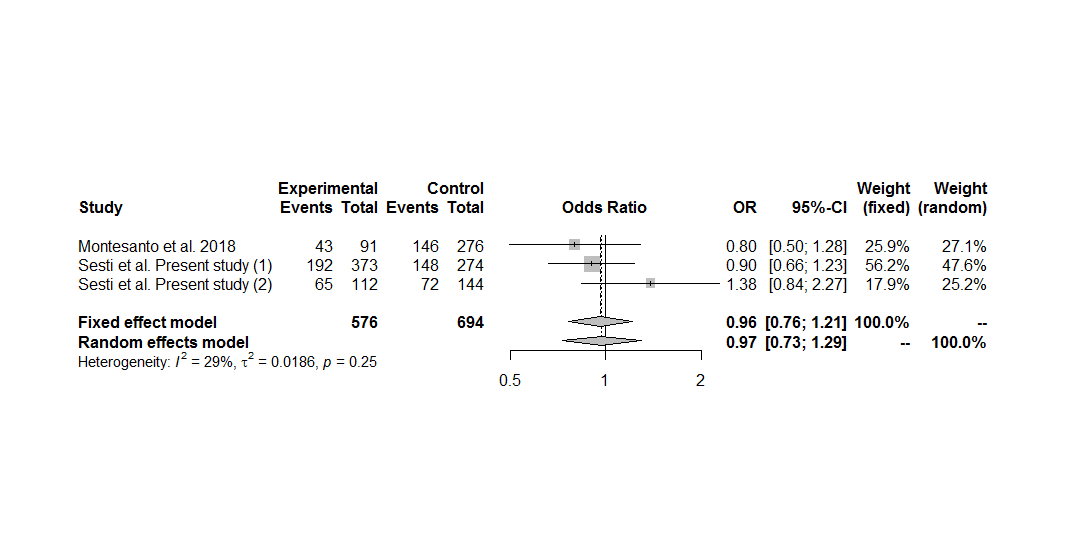 Figure S100. Forest plot of the association between the EPO rs507392 polymorphism and diabetic retinopathy in subjects with type 2 diabetes, including only the sets with controls in Hardy-Weinberg equilibrium, under the heterozygous additive genetic model for the minor allele (TC vs. TT).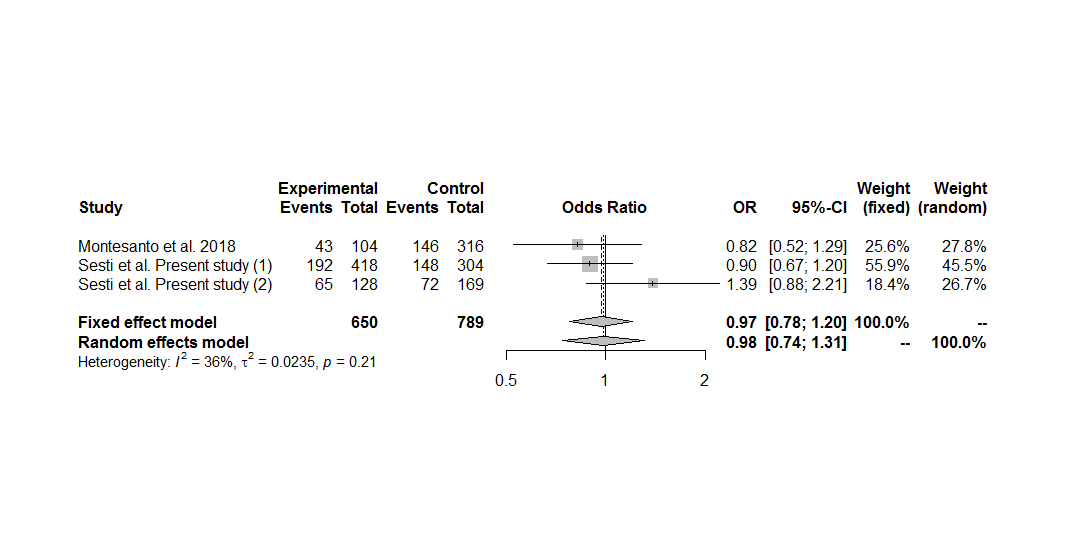 Figure S101. Forest plot of the association between the EPO rs507392 polymorphism and diabetic retinopathy in subjects with type 2 diabetes, including only the sets with controls in Hardy-Weinberg equilibrium, under the overdominant genetic model (TC vs. CC+TT).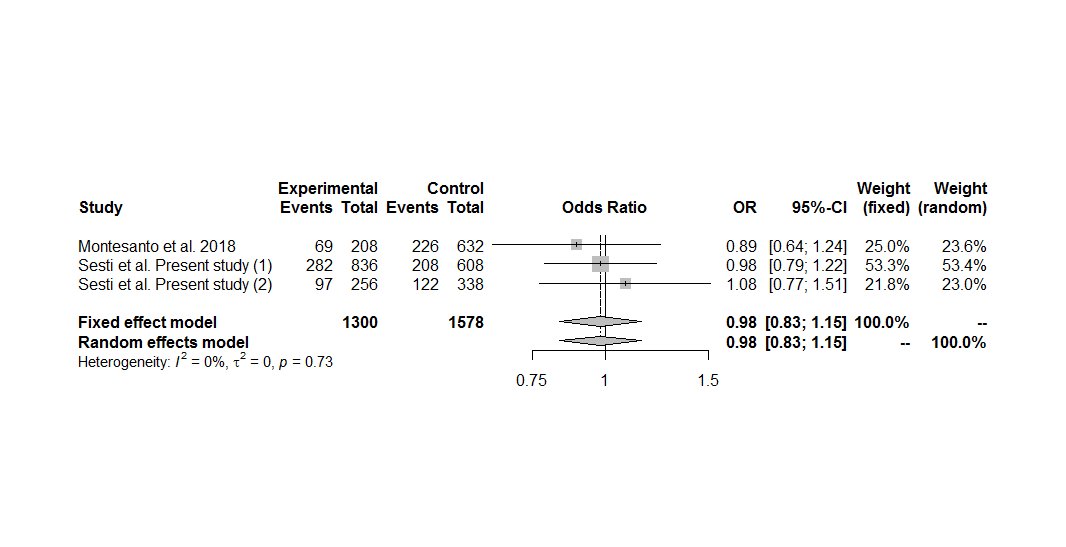 Figure S102. Forest plot of the association between the EPO rs507392 polymorphism and diabetic retinopathy in subjects with type 2 diabetes, including only the sets with controls in Hardy-Weinberg equilibrium, under the allele contrast genetic model (C vs. T).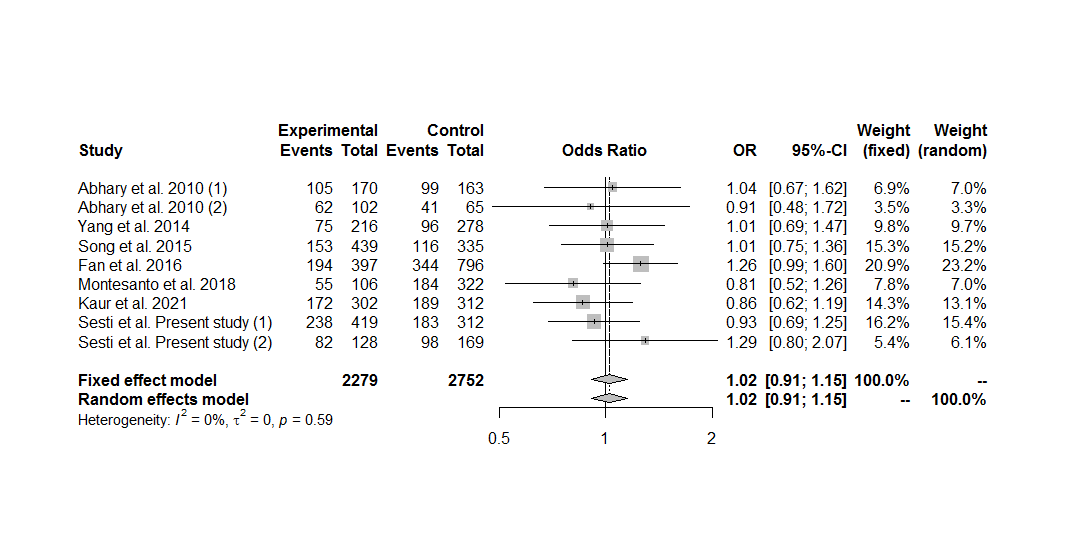 Figure S103. Forest plot of the association between the EPO rs551238 polymorphism and diabetic retinopathy in the overall group analysis, under the dominant genetic model for the minor allele (CC+AC vs. AA).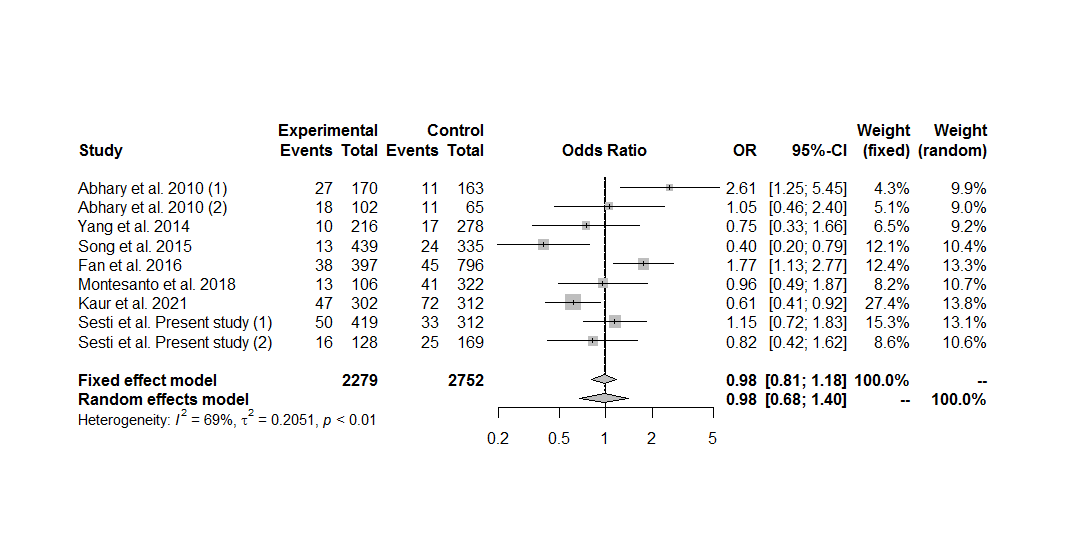 Figure S104. Forest plot of the association between the EPO rs551238 polymorphism and diabetic retinopathy in the overall group analysis, under the recessive genetic model for the minor allele (CC vs. AC+AA).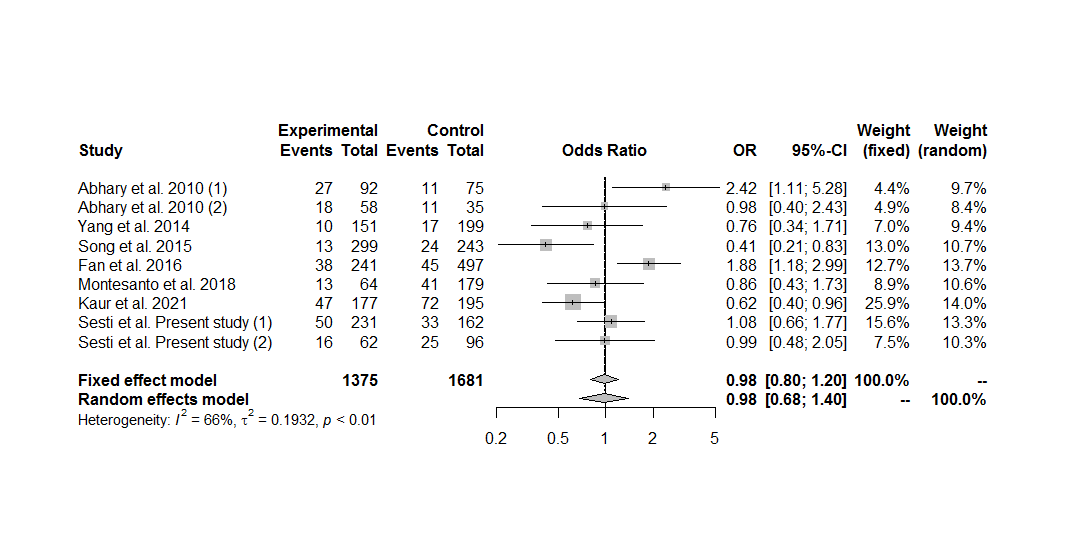 Figure S105. Forest plot of the association between the EPO rs551238 polymorphism and diabetic retinopathy in the overall group analysis, under the homozygous additive genetic model for the minor allele (CC vs. AA).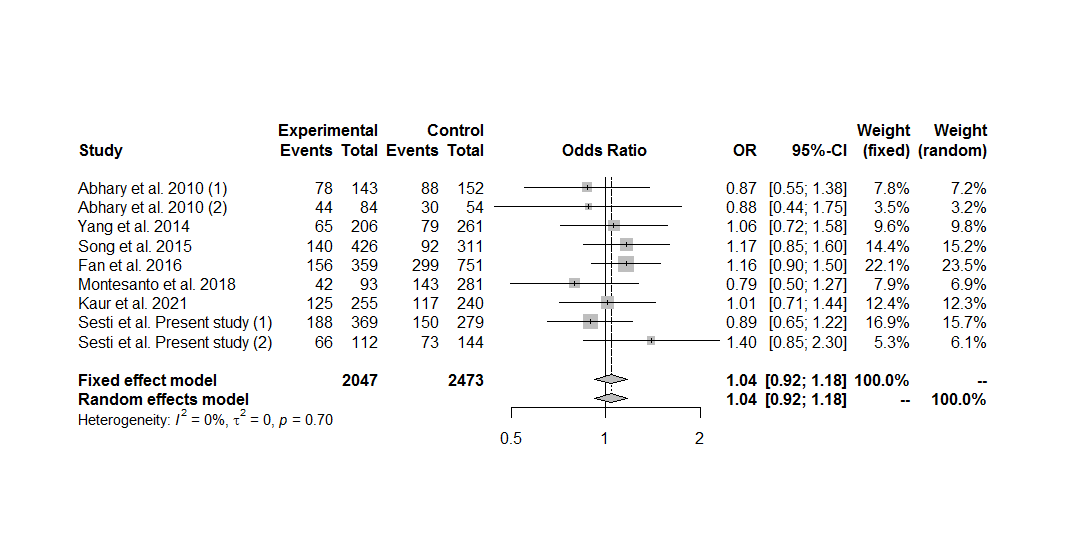 Figure S106. Forest plot of the association between the EPO rs551238 polymorphism and diabetic retinopathy in the overall group analysis, under the heterozygous additive genetic model for the minor allele (AC vs. AA).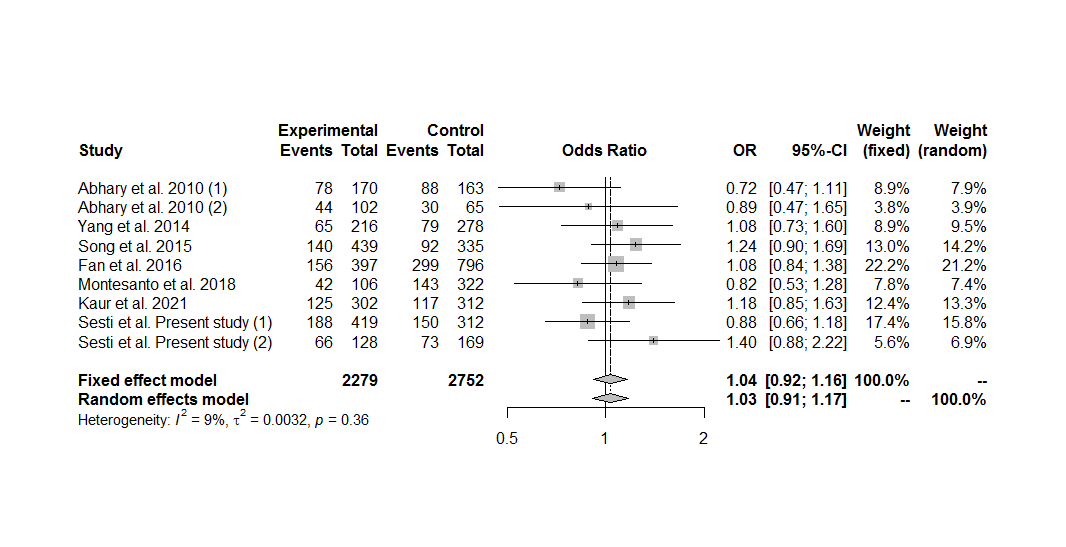 Figure S107. Forest plot of the association between the EPO rs551238 polymorphism and diabetic retinopathy in the overall group analysis, under the overdominant genetic model (AC vs. CC+AA).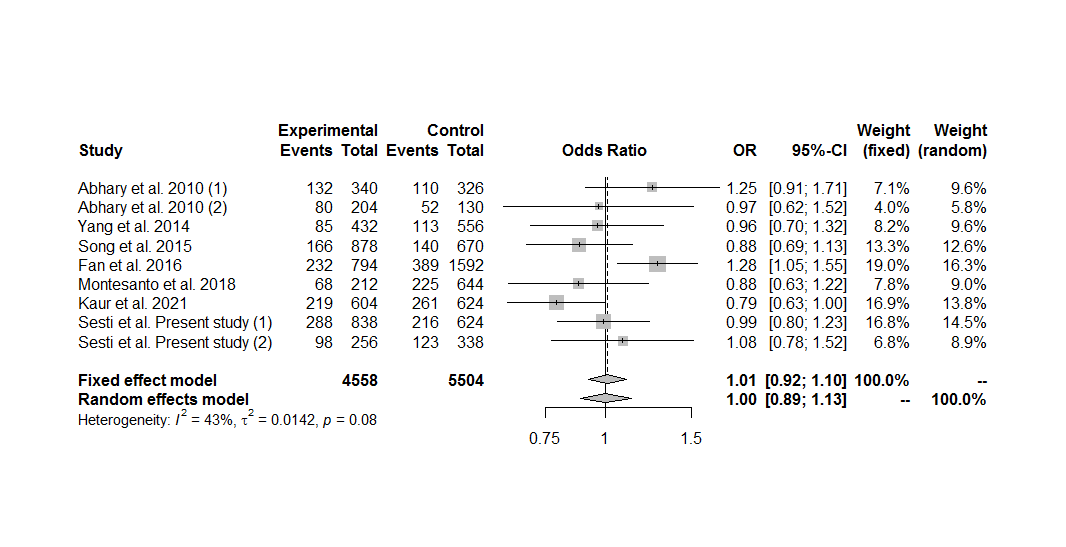 Figure S108. Forest plot of the association between the EPO rs551238 polymorphism and diabetic retinopathy in the overall group analysis, under the allele contrast genetic model (C vs. A).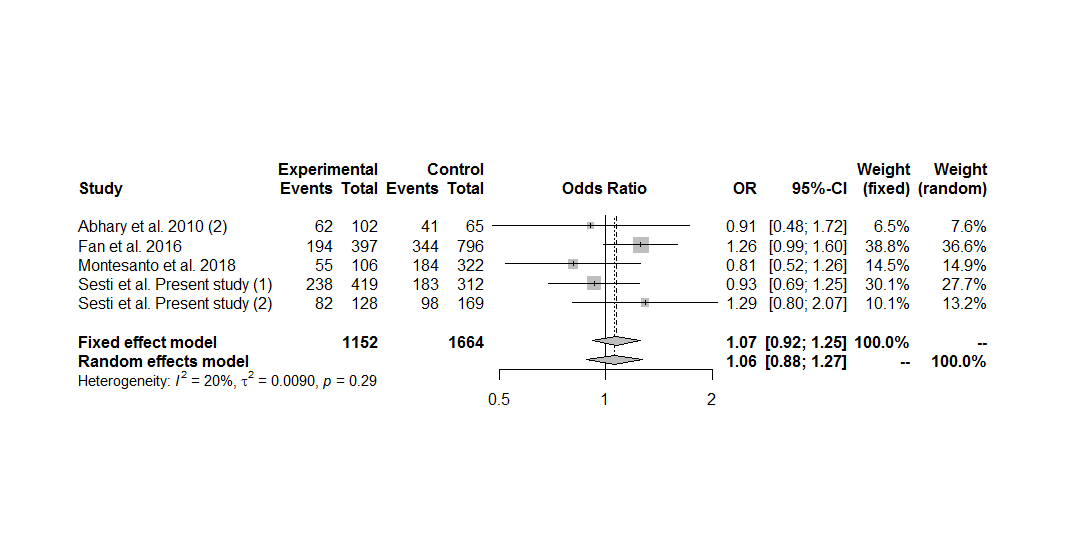 Figure S109. Forest plot of the association between the EPO rs551238 polymorphism and diabetic retinopathy in the overall group analysis including only the sets with controls in Hardy-Weinberg equilibrium, under the dominant genetic model for the minor allele (CC+AC vs. AA).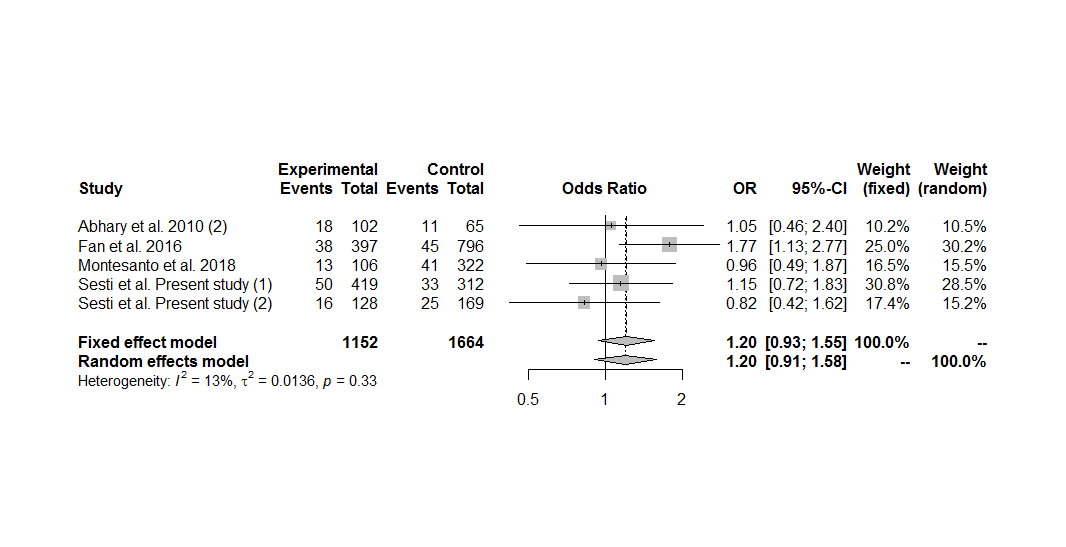 Figure S110. Forest plot of the association between the EPO rs551238 polymorphism and diabetic retinopathy in the overall group analysis including only the sets with controls in Hardy-Weinberg equilibrium, under the recessive genetic model for the minor allele (CC vs. AC+AA).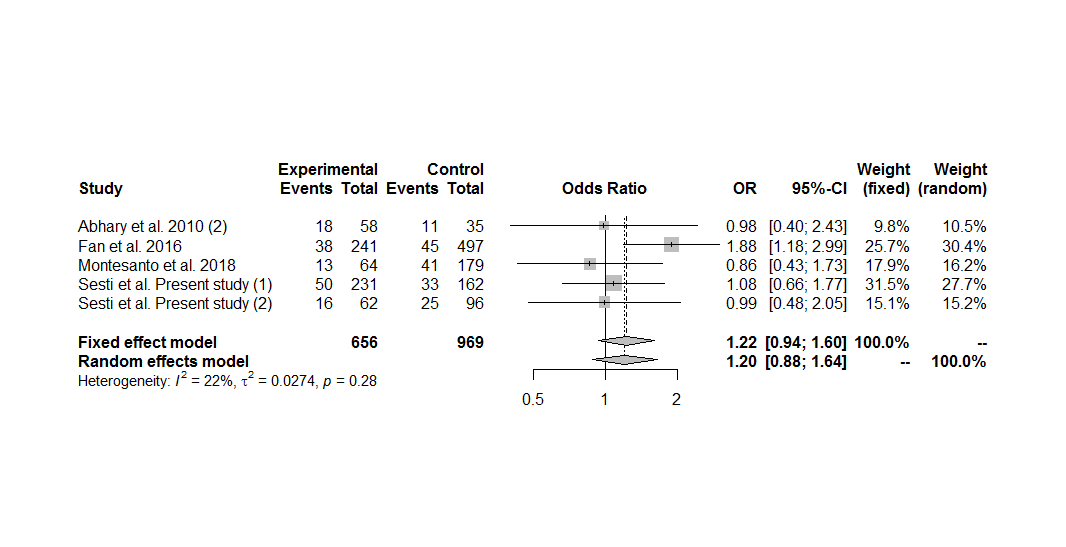 Figure S111. Forest plot of the association between the EPO rs551238 polymorphism and diabetic retinopathy in the overall group analysis including only the sets with controls in Hardy-Weinberg equilibrium, under the homozygous additive genetic model for the minor allele (CC vs. AA).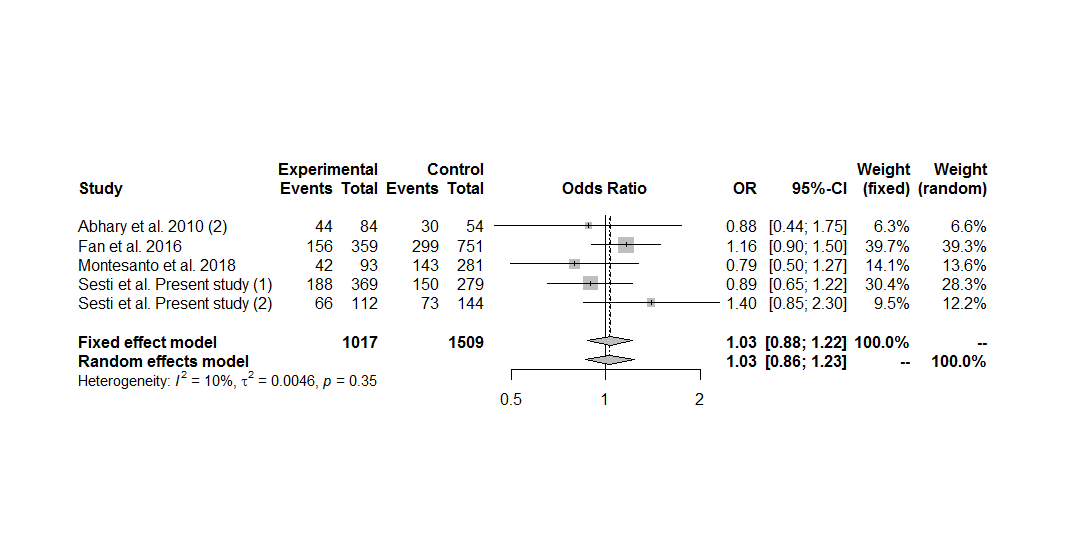 Figure S112. Forest plot of the association between the EPO rs551238 polymorphism and diabetic retinopathy in the overall group analysis including only the sets with controls in Hardy-Weinberg equilibrium, under the heterozygous additive genetic model for the minor allele (AC vs. AA).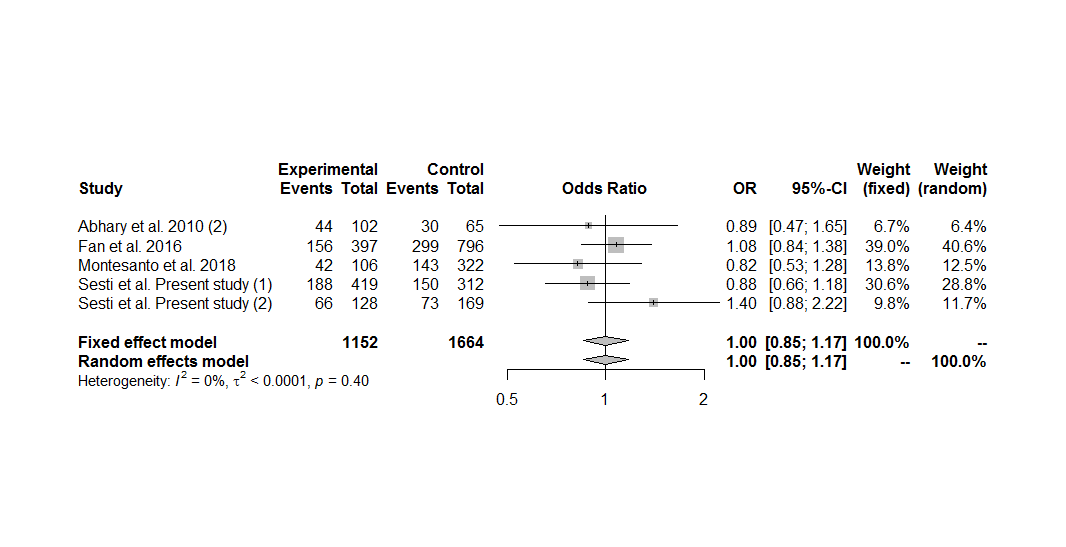 Figure S113. Forest plot of the association between the EPO rs551238 polymorphism and diabetic retinopathy in the overall group analysis including only the sets with controls in Hardy-Weinberg equilibrium, under the overdominant genetic model (AC vs. CC+AA).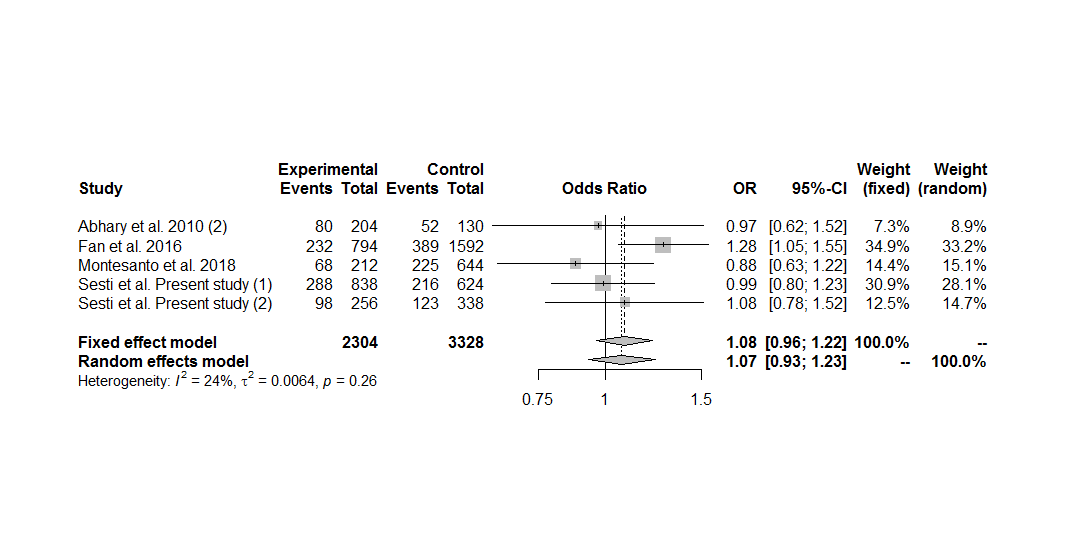 Figure S114. Forest plot of the association between the EPO rs551238 polymorphism and diabetic retinopathy in the overall group analysis including only the sets with controls in Hardy-Weinberg equilibrium, under the allele contrast genetic model (C vs. A).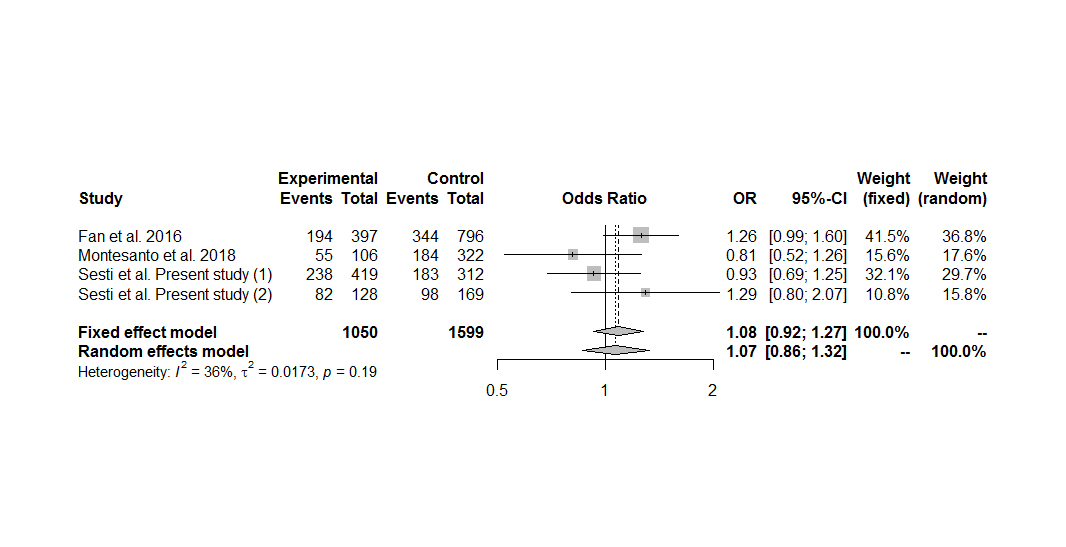 Figure S115. Forest plot of the association between the EPO rs551238 polymorphism and diabetic retinopathy in subjects with type 2 diabetes, including only the sets with controls in Hardy-Weinberg equilibrium, under the dominant genetic model for the minor allele (CC+AC vs. AA).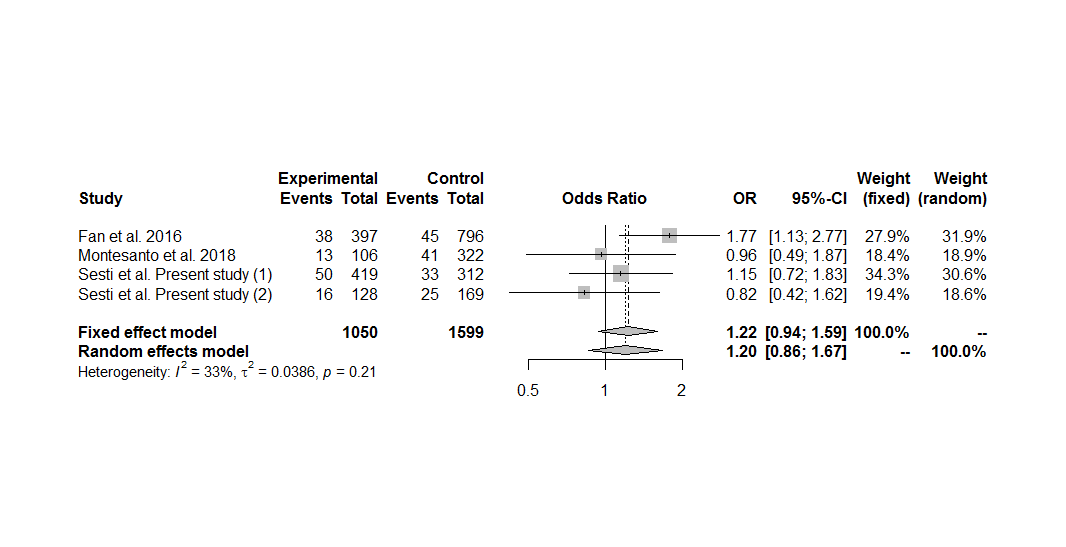 Figure S116. Forest plot of the association between the EPO rs551238 polymorphism and diabetic retinopathy in subjects with type 2 diabetes, including only the sets with controls in Hardy-Weinberg equilibrium, under the recessive genetic model for the minor allele (CC vs. AC+AA).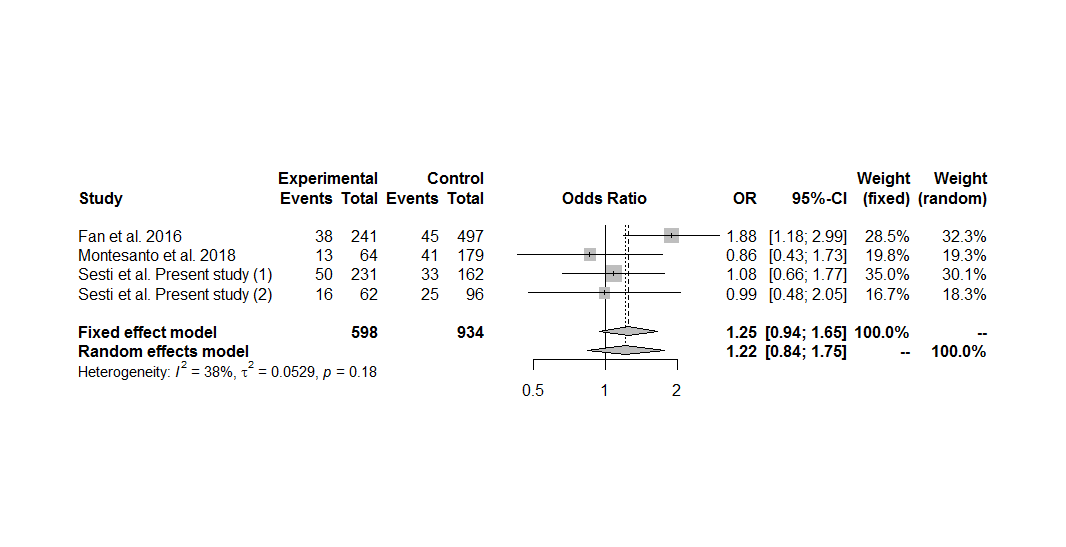 Figure S117. Forest plot of the association between the EPO rs551238 polymorphism and diabetic retinopathy in subjects with type 2 diabetes, including only the sets with controls in Hardy-Weinberg equilibrium, under the homozygous additive genetic model for the minor allele (CC vs. AA).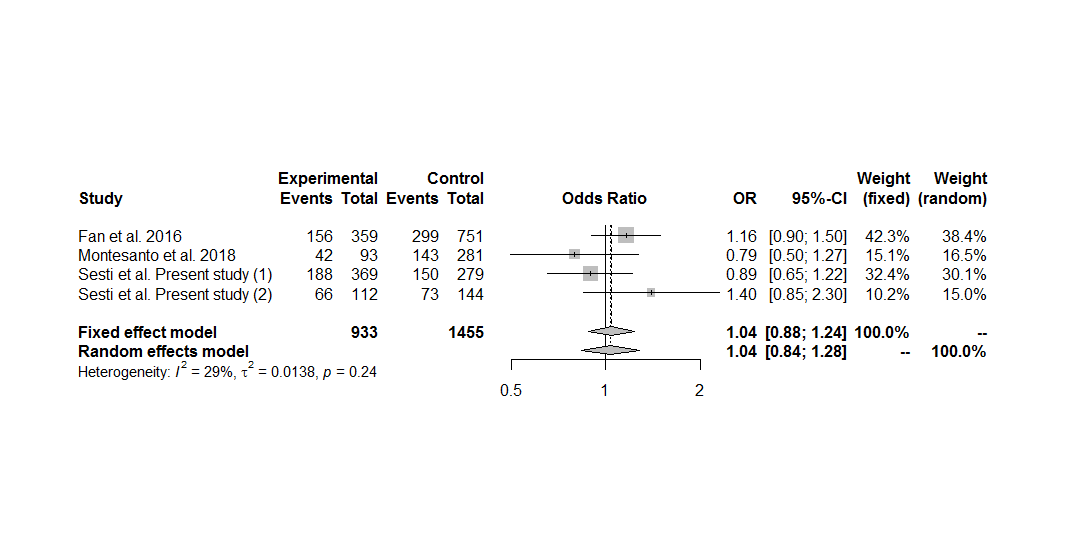 Figure S118. Forest plot of the association between the EPO rs551238 polymorphism and diabetic retinopathy in subjects with type 2 diabetes, including only the sets with controls in Hardy-Weinberg equilibrium, under the heterozygous additive genetic model for the minor allele (AC vs. AA).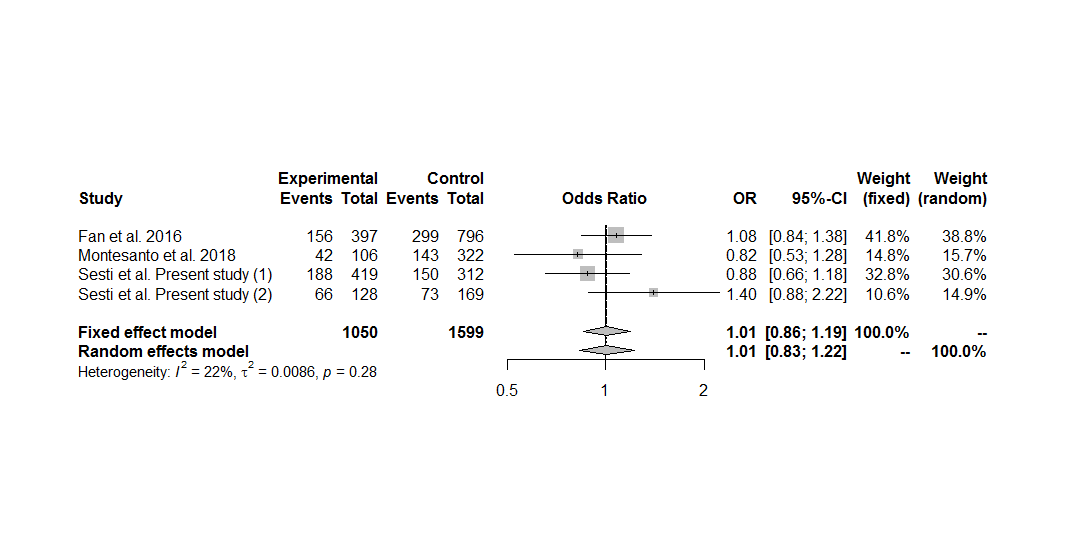 Figure S119. Forest plot of the association between the EPO rs551238 polymorphism and diabetic retinopathy in subjects with type 2 diabetes, including only the sets with controls in Hardy-Weinberg equilibrium, under the overdominant genetic model (AC vs. CC+AA).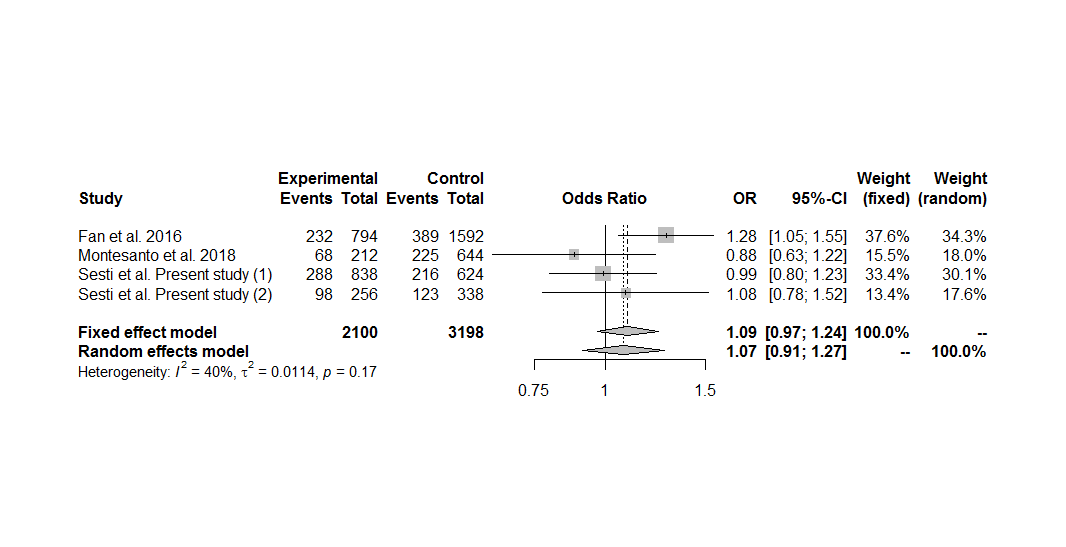 Figure S120. Forest plot of the association between the EPO rs551238 polymorphism and diabetic retinopathy in subjects with type 2 diabetes, including only the sets with controls in Hardy-Weinberg equilibrium, under the allele contrast genetic model (C vs. A).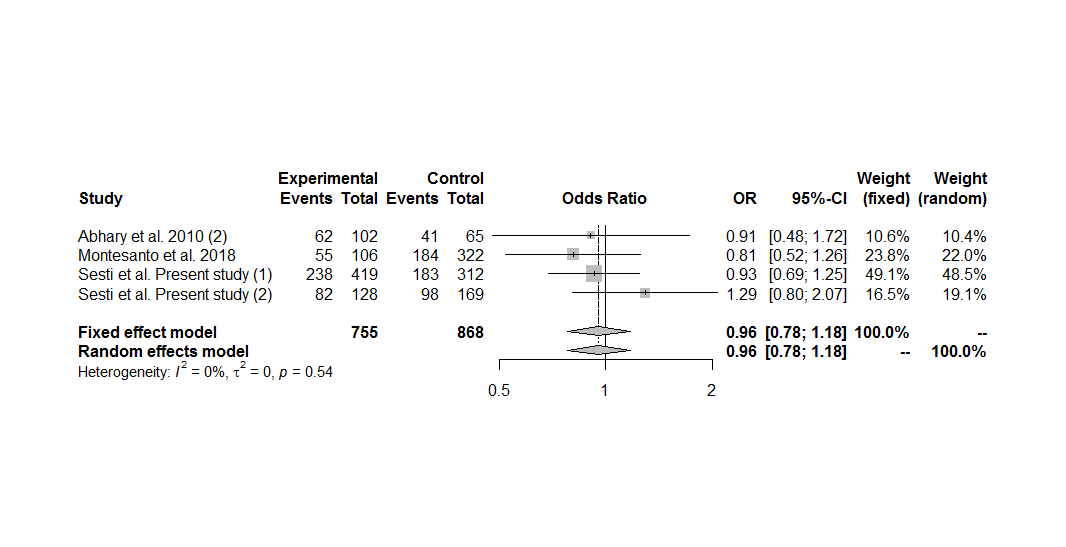 Figure S121. Forest plot of the association between the EPO rs551238 polymorphism and diabetic retinopathy in non-Asians, including only the sets with controls in Hardy-Weinberg equilibrium, under the dominant genetic model for the minor allele (CC+AC vs. AA).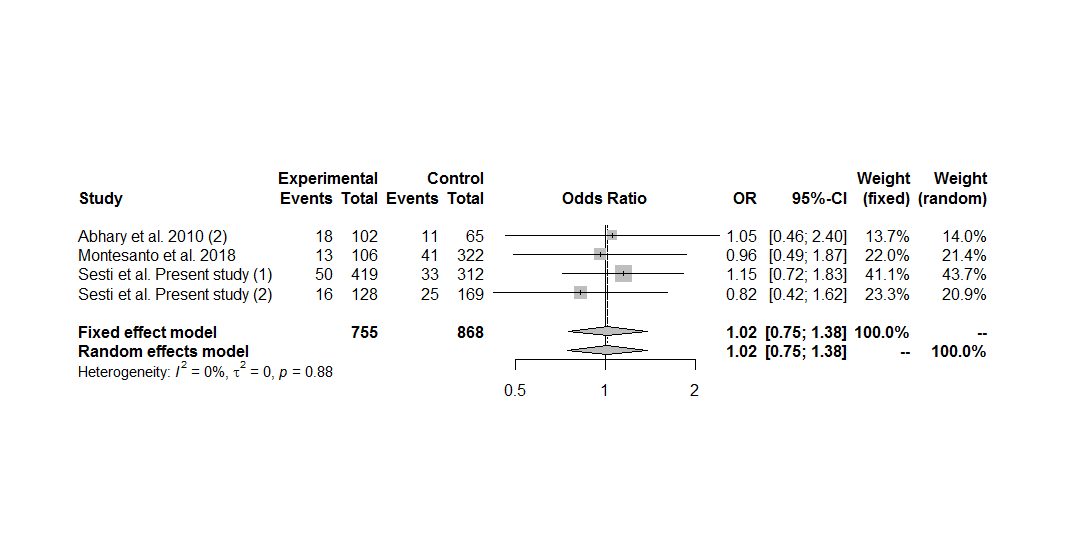 Figure S122. Forest plot of the association between the EPO rs551238 polymorphism and diabetic retinopathy in non-Asians, including only the sets with controls in Hardy-Weinberg equilibrium, under the recessive genetic model for the minor allele (CC vs. AC+AA).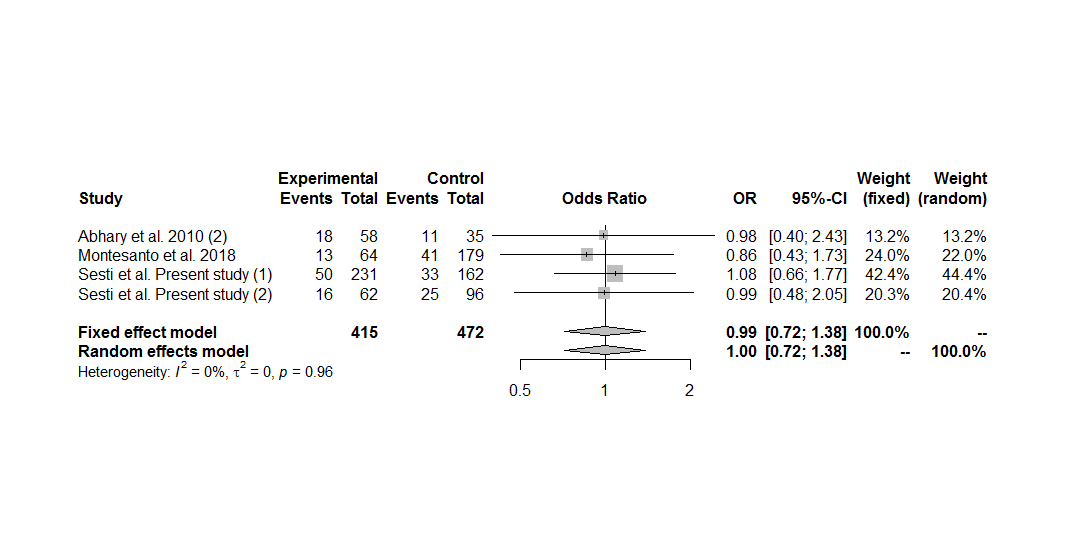 Figure S123. Forest plot of the association between the EPO rs551238 polymorphism and diabetic retinopathy in non-Asians, including only the sets with controls in Hardy-Weinberg equilibrium, under the homozygous additive genetic model for the minor allele (CC vs. AA).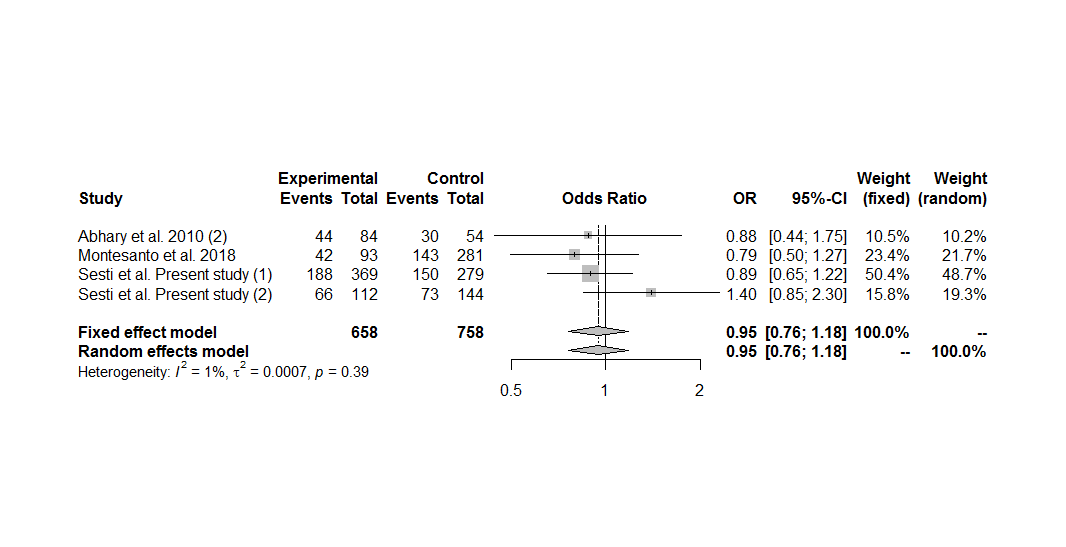 Figure S124. Forest plot of the association between the EPO rs551238 polymorphism and diabetic retinopathy in non-Asians, including only the sets with controls in Hardy-Weinberg equilibrium, under the heterozygous additive genetic model for the minor allele (AC vs. AA).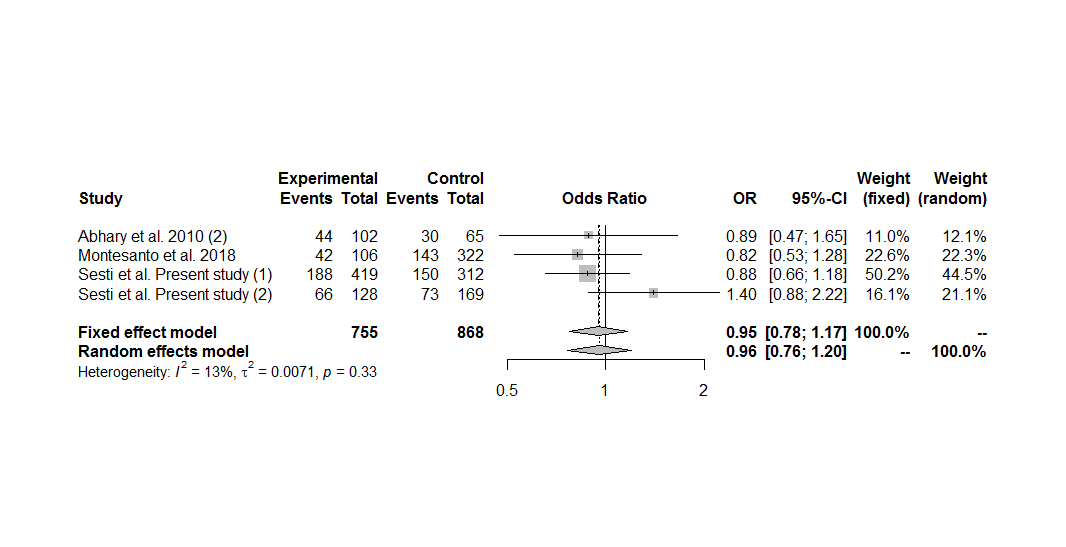 Figure S125. Forest plot of the association between the EPO rs551238 polymorphism and diabetic retinopathy in non-Asians, including only the sets with controls in Hardy-Weinberg equilibrium, under the overdominant genetic model (AC vs. CC+AA).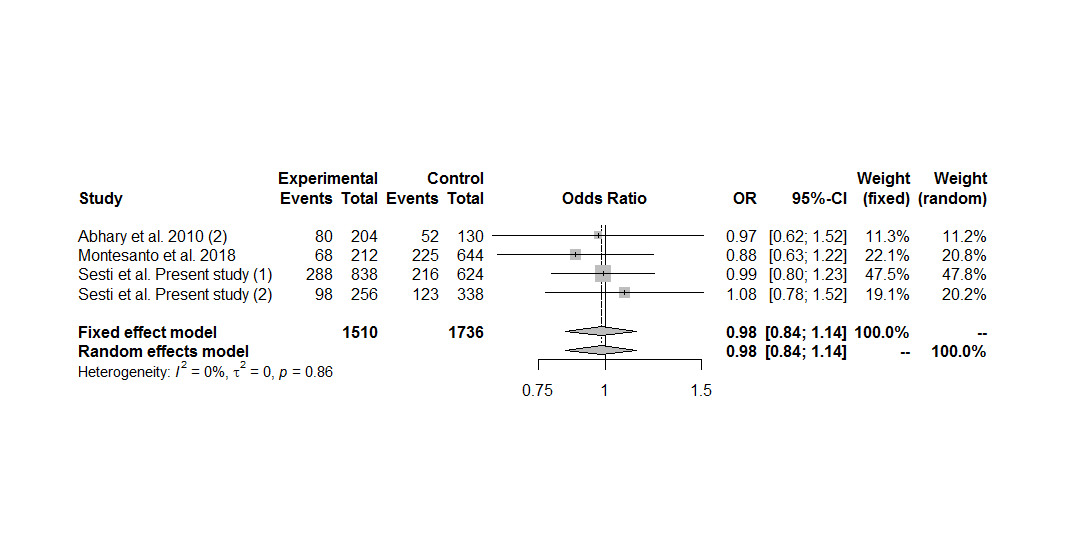 Figure S126. Forest plot of the association between the EPO rs551238 polymorphism and diabetic retinopathy in non-Asians, including only the sets with controls in Hardy-Weinberg equilibrium, under the allele contrast genetic model (C vs. A).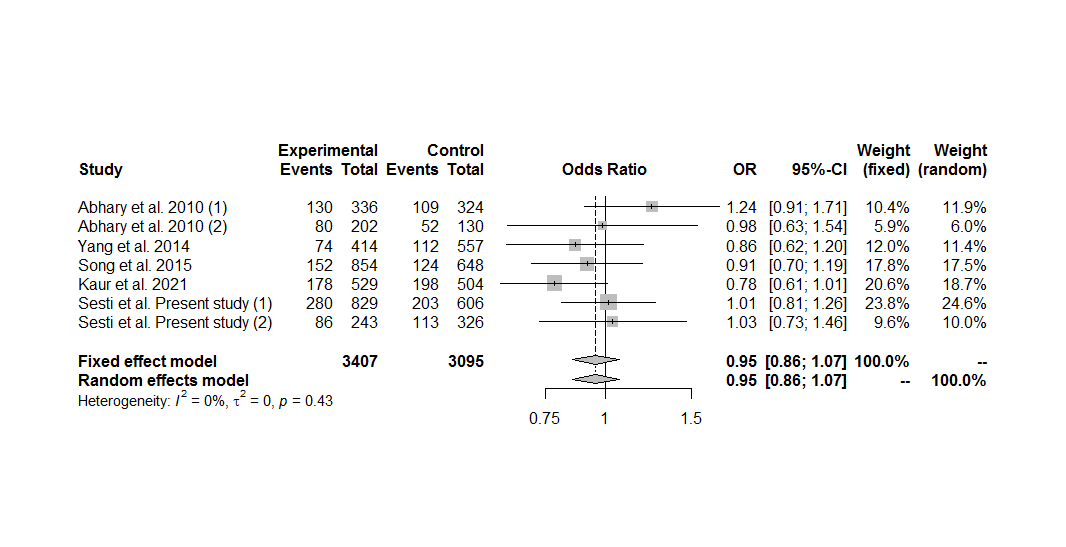 Figure S127. Forest plot of the association between the EPO polymorphisms and diabetic retinopathy in the overall group analysis, by comparing the GCC haplotype with TTA haplotype.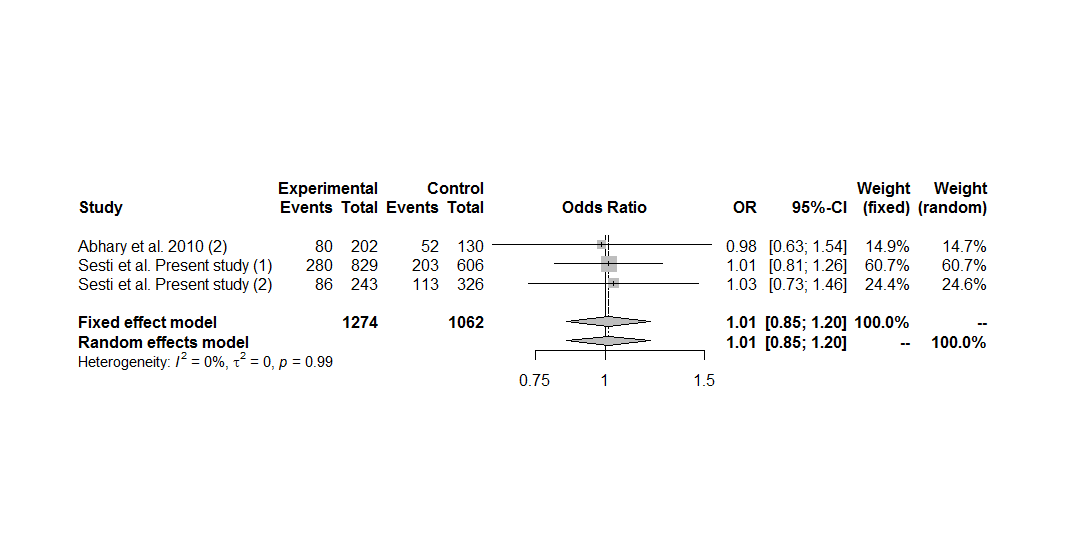 Figure S128. Forest plot of the association between the EPO polymorphisms and diabetic retinopathy, including only the sets with controls in Hardy-Weinberg equilibrium, by comparing the GCC haplotype with TTA haplotype.Figure S1Forest plot of the association between the EPO rs1617640 polymorphism and diabetic retinopathy in the overall group analysis, under the dominant genetic model for the minor allele (GG+TG vs. TT)20Figure S2Funnel plot of the association between the EPO rs1617640 polymorphism and diabetic retinopathy in the overall group analysis, under the dominant genetic model for the minor allele (GG+TG vs. TT)21Figure S3Forest plot of the association between the EPO rs1617640 polymorphism and diabetic retinopathy in the overall group analysis without the cohort #2 by Tong et al. (2008), under the dominant genetic model for the minor allele (GG+TG vs. TT)22Figure S4Funnel plot of the association between the EPO rs1617640 polymorphism and diabetic retinopathy in the overall group analysis without the cohort #2 by Tong et al. (2008), under the dominant genetic model for the minor allele (GG+TG vs. TT)23Figure S5Forest plot of the association between the EPO rs1617640 polymorphism and diabetic retinopathy in the overall group analysis including only the sets with controls in Hardy-Weinberg equilibrium, under the dominant genetic model for the minor allele (GG+TG vs. TT)24Figure S6Funnel plot of the association between the EPO rs1617640 polymorphism and diabetic retinopathy in the overall group analysis including only the sets with controls in Hardy-Weinberg equilibrium, under the dominant genetic model for the minor allele (GG+TG vs. TT)25Figure S7Forest plot of the association between the EPO rs1617640 polymorphism and diabetic retinopathy in the overall group analysis, including only the sets with controls in Hardy-Weinberg equilibrium and excluding the cohort #2 by Tong et al. (2008), under the dominant genetic model for the minor allele (GG+TG vs. TT)26Figure S8Funnel plot of the association between the EPO rs1617640 polymorphism and diabetic retinopathy in the overall group analysis, including only the sets with controls in Hardy-Weinberg equilibrium and excluding the cohort #2 by Tong et al. (2008), under the dominant genetic model for the minor allele (GG+TG vs. TT)27Figure S9Forest plot of the association between the EPO rs1617640 polymorphism and diabetic retinopathy in the overall group analysis, under the recessive genetic model for the minor allele (GG vs. TG+TT)28Figure S10Funnel plot of the association between the EPO rs1617640 polymorphism and diabetic retinopathy in the overall group analysis, under the recessive genetic model for the minor allele (GG vs. TG+TT)29Figure S11Forest plot of the association between the EPO rs1617640 polymorphism and diabetic retinopathy in the overall group analysis without the cohort #2 by Tong et al. (2008), under the recessive genetic model for the minor allele (GG vs. TG+TT)30Figure S12Funnel plot of the association between the EPO rs1617640 polymorphism and diabetic retinopathy in the overall group analysis without the cohort #2 by Tong et al. (2008), under the recessive genetic model for the minor allele (GG vs. TG+TT)31Figure S13Forest plot of the association between the EPO rs1617640 polymorphism and diabetic retinopathy in the overall group analysis including only the sets with controls in Hardy-Weinberg equilibrium, under the recessive genetic model for the minor allele (GG vs. TG+TT)32Figure S14Funnel plot of the association between the EPO rs1617640 polymorphism and diabetic retinopathy in the overall group analysis including only the sets with controls in Hardy-Weinberg equilibrium, under the recessive genetic model for the minor allele (GG vs. TG+TT)33Figure S15Forest plot of the association between the EPO rs1617640 polymorphism and diabetic retinopathy in the overall group analysis, including only the sets with controls in Hardy-Weinberg equilibrium and excluding the cohort #2 by Tong et al. (2008), under the recessive genetic model for the minor allele (GG vs. TG+TT)34Figure S16Funnel plot of the association between the EPO rs1617640 polymorphism and diabetic retinopathy in the overall group analysis, including only the sets with controls in Hardy-Weinberg equilibrium and excluding the cohort #2 by Tong et al. (2008), under the recessive genetic model for the minor allele (GG vs. TG+TT)35Figure S17Forest plot of the association between the EPO rs1617640 polymorphism and diabetic retinopathy in the overall group analysis, under the homozygous additive genetic model for the minor allele (GG vs. TT)36Figure S18Funnel plot of the association between the EPO rs1617640 polymorphism and diabetic retinopathy in the overall group analysis, under the homozygous additive genetic model for the minor allele (GG vs. TT)37Figure S19Forest plot of the association between the EPO rs1617640 polymorphism and diabetic retinopathy in the overall group analysis without the cohort #2 by Tong et al. (2008), under the homozygous additive genetic model for the minor allele (GG vs. TT)38Figure S20Funnel plot of the association between the EPO rs1617640 polymorphism and diabetic retinopathy in the overall group analysis without the cohort #2 by Tong et al. (2008), under the homozygous additive genetic model for the minor allele (GG vs. TT)39Figure S21Forest plot of the association between the EPO rs1617640 polymorphism and diabetic retinopathy in the overall group analysis including only the sets with controls in Hardy-Weinberg equilibrium, under the homozygous additive genetic model for the minor allele (GG vs. TT)40Figure S22Funnel plot of the association between the EPO rs1617640 polymorphism and diabetic retinopathy in the overall group analysis including only the sets with controls in Hardy-Weinberg equilibrium, under the homozygous additive genetic model for the minor allele (GG vs. TT)41Figure S23Forest plot of the association between the EPO rs1617640 polymorphism and diabetic retinopathy in the overall group analysis, including only the sets with controls in Hardy-Weinberg equilibrium and excluding the cohort #2 by Tong et al. (2008), under the homozygous additive genetic model for the minor allele (GG vs. TT)42Figure S24Funnel plot of the association between the EPO rs1617640 polymorphism and diabetic retinopathy in the overall group analysis, including only the sets with controls in Hardy-Weinberg equilibrium and excluding the cohort #2 by Tong et al. (2008), under the homozygous additive genetic model for the minor allele (GG vs. TT)43Figure S25Forest plot of the association between the EPO rs1617640 polymorphism and diabetic retinopathy in the overall group analysis, under the heterozygous additive genetic model for the minor allele (TG vs. TT)44Figure S26Funnel plot of the association between the EPO rs1617640 polymorphism and diabetic retinopathy in the overall group analysis, under the heterozygous additive genetic model for the minor allele (TG vs. TT)45Figure S27Forest plot of the association between the EPO rs1617640 polymorphism and diabetic retinopathy in the overall group analysis without the cohort #2 by Tong et al. (2008), under the heterozygous additive genetic model for the minor allele (TG vs. TT)46Figure S28Funnel plot of the association between the EPO rs1617640 polymorphism and diabetic retinopathy in the overall group analysis without the cohort #2 by Tong et al. (2008), under the heterozygous additive genetic model for the minor allele (TG vs. TT)47Figure S29Forest plot of the association between the EPO rs1617640 polymorphism and diabetic retinopathy in the overall group analysis including only the sets with controls in Hardy-Weinberg equilibrium, under the heterozygous additive genetic model for the minor allele (TG vs. TT)48Figure S30Funnel plot of the association between the EPO rs1617640 polymorphism and diabetic retinopathy in the overall group analysis including only the sets with controls in Hardy-Weinberg equilibrium, under the heterozygous additive genetic model for the minor allele (TG vs. TT)49Figure S31Forest plot of the association between the EPO rs1617640 polymorphism and diabetic retinopathy in the overall group analysis, including only the sets with controls in Hardy-Weinberg equilibrium and excluding the cohort #2 by Tong et al. (2008), under the heterozygous additive genetic model for the minor allele (TG vs. TT)50Figure S32Funnel plot of the association between the EPO rs1617640 polymorphism and diabetic retinopathy in the overall group analysis, including only the sets with controls in Hardy-Weinberg equilibrium and excluding the cohort #2 by Tong et al. (2008), under the heterozygous additive genetic model for the minor allele (TG vs. TT)51Figure S33Forest plot of the association between the EPO rs1617640 polymorphism and diabetic retinopathy in the overall group analysis, under the overdominant genetic model (TG vs. GG+TT)52Figure S34Funnel plot of the association between the EPO rs1617640 polymorphism and diabetic retinopathy in the overall group analysis, under the overdominant genetic model (TG vs. GG+TT)53Figure S35Forest plot of the association between the EPO rs1617640 polymorphism and diabetic retinopathy in the overall group analysis without the cohort #2 by Tong et al. (2008), under the overdominant genetic model (TG vs. GG+TT)54Figure S36Funnel plot of the association between the EPO rs1617640 polymorphism and diabetic retinopathy in the overall group analysis without the cohort #2 by Tong et al. (2008), under the overdominant genetic model (TG vs. GG+TT)55Figure S37Forest plot of the association between the EPO rs1617640 polymorphism and diabetic retinopathy in the overall group analysis including only the sets with controls in Hardy-Weinberg equilibrium, under the overdominant genetic model (TG vs. GG+TT)56Figure S38Funnel plot of the association between the EPO rs1617640 polymorphism and diabetic retinopathy in the overall group analysis including only the sets with controls in Hardy-Weinberg equilibrium, under the overdominant genetic model (TG vs. GG+TT)57Figure S39Forest plot of the association between the EPO rs1617640 polymorphism and diabetic retinopathy in the overall group analysis, including only the sets with controls in Hardy-Weinberg equilibrium and excluding the cohort #2 by Tong et al. (2008), under the overdominant genetic model (TG vs. GG+TT)58Figure S40Funnel plot of the association between the EPO rs1617640 polymorphism and diabetic retinopathy in the overall group analysis, including only the sets with controls in Hardy-Weinberg equilibrium and excluding the cohort #2 by Tong et al. (2008), under the overdominant genetic model (TG vs. GG+TT)59Figure S41Forest plot of the association between the EPO rs1617640 polymorphism and diabetic retinopathy in the overall group analysis, under the allele contrast genetic model (G vs. T)60Figure S42Funnel plot of the association between the EPO rs1617640 polymorphism and diabetic retinopathy in the overall group analysis, under the allele contrast genetic model (G vs. T)61Figure S43Forest plot of the association between the EPO rs1617640 polymorphism and diabetic retinopathy in the overall group analysis without the cohort #2 by Tong et al. (2008), under the allele contrast genetic model (G vs. T)62Figure S44Funnel plot of the association between the EPO rs1617640 polymorphism and diabetic retinopathy in the overall group analysis without the cohort #2 by Tong et al. (2008), under the allele contrast genetic model (G vs. T)63Figure S45Forest plot of the association between the EPO rs1617640 polymorphism and diabetic retinopathy in the overall group analysis including only the sets with controls in Hardy-Weinberg equilibrium, under the allele contrast genetic model (G vs. T)64Figure S46Funnel plot of the association between the EPO rs1617640 polymorphism and diabetic retinopathy in the overall group analysis including only the sets with controls in Hardy-Weinberg equilibrium, under the allele contrast genetic model (G vs. T)65Figure S47Forest plot of the association between the EPO rs1617640 polymorphism and diabetic retinopathy in the overall group analysis, including only the sets with controls in Hardy-Weinberg equilibrium and excluding the cohort #2 by Tong et al. (2008), under the allele contrast genetic model (G vs. T)66Figure S48Funnel plot of the association between the EPO rs1617640 polymorphism and diabetic retinopathy in the overall group analysis, including only the sets with controls in Hardy-Weinberg equilibrium and excluding the cohort #2 by Tong et al. (2008), under the allele contrast genetic model (G vs. T)67Figure S49Forest plot of the association between the EPO rs1617640 polymorphism and proliferative diabetic retinopathy, including only the sets with controls in Hardy-Weinberg equilibrium, under the dominant genetic model for the minor allele (GG+TG vs. TT)68Figure S50Forest plot of the association between the EPO rs1617640 polymorphism and proliferative diabetic retinopathy, including only the sets with controls in Hardy-Weinberg equilibrium, under the recessive genetic model for the minor allele (GG vs. TG+TT)69Figure S51Forest plot of the association between the EPO rs1617640 polymorphism and proliferative diabetic retinopathy, including only the sets with controls in Hardy-Weinberg equilibrium, under the homozygous additive genetic model for the minor allele (GG vs. TT)70Figure S52Forest plot of the association between the EPO rs1617640 polymorphism and proliferative diabetic retinopathy, including only the sets with controls in Hardy-Weinberg equilibrium, under the heterozygous additive genetic model for the minor allele (TG vs. TT)71Figure S53Forest plot of the association between the EPO rs1617640 polymorphism and proliferative diabetic retinopathy, including only the sets with controls in Hardy-Weinberg equilibrium, under the overdominant genetic model (TG vs. GG+TT)72Figure S54Forest plot of the association between the EPO rs1617640 polymorphism and proliferative diabetic retinopathy, including only the sets with controls in Hardy-Weinberg equilibrium, under the allele contrast genetic model (G vs. T)73Figure S55Forest plot of the association between the EPO rs1617640 polymorphism and non-proliferative diabetic retinopathy, including only the sets with controls in Hardy-Weinberg equilibrium, under the dominant genetic model for the minor allele (GG+TG vs. TT)74Figure S56Forest plot of the association between the EPO rs1617640 polymorphism and non-proliferative diabetic retinopathy, including only the sets with controls in Hardy-Weinberg equilibrium, under the recessive genetic model for the minor allele (GG vs. TG+TT)75Figure S57Forest plot of the association between the EPO rs1617640 polymorphism and non-proliferative diabetic retinopathy, including only the sets with controls in Hardy-Weinberg equilibrium, under the homozygous additive genetic model for the minor allele (GG vs. TT)76Figure S58Forest plot of the association between the EPO rs1617640 polymorphism and non-proliferative diabetic retinopathy, including only the sets with controls in Hardy-Weinberg equilibrium, under the heterozygous additive genetic model for the minor allele (TG vs. TT)77Figure S59Forest plot of the association between the EPO rs1617640 polymorphism and non-proliferative diabetic retinopathy, including only the sets with controls in Hardy-Weinberg equilibrium, under the overdominant genetic model (TG vs. GG+TT)78Figure S60Forest plot of the association between the EPO rs1617640 polymorphism and non-proliferative diabetic retinopathy, including only the sets with controls in Hardy-Weinberg equilibrium, under the allele contrast genetic model (G vs. T)79Figure S61Forest plot of the association between the EPO rs1617640 polymorphism and diabetic retinopathy in subjects with type 2 diabetes, including only the sets with controls in Hardy-Weinberg equilibrium, under the dominant genetic model for the minor allele (GG+TG vs. TT)80Figure S62Forest plot of the association between the EPO rs1617640 polymorphism and diabetic retinopathy in subjects with type 2 diabetes, including only the sets with controls in Hardy-Weinberg equilibrium, under the recessive genetic model for the minor allele (GG vs. TG+TT)81Figure S63Forest plot of the association between the EPO rs1617640 polymorphism and diabetic retinopathy in subjects with type 2 diabetes, including only the sets with controls in Hardy-Weinberg equilibrium, under the homozygous additive genetic model for the minor allele (GG vs. TT)82Figure S64Forest plot of the association between the EPO rs1617640 polymorphism and diabetic retinopathy in subjects with type 2 diabetes, including only the sets with controls in Hardy-Weinberg equilibrium, under the heterozygous additive genetic model for the minor allele (TG vs. TT)83Figure S65Forest plot of the association between the EPO rs1617640 polymorphism and diabetic retinopathy in subjects with type 2 diabetes, including only the sets with controls in Hardy-Weinberg equilibrium, under the overdominant genetic model (TG vs. GG+TT)84Figure S66Forest plot of the association between the EPO rs1617640 polymorphism and diabetic retinopathy in subjects with type 2 diabetes, including only the sets with controls in Hardy-Weinberg equilibrium, under the allele contrast genetic model (G vs. T)85Figure S67Forest plot of the association between the EPO rs1617640 polymorphism and diabetic retinopathy in subjects with type 1 diabetes, including only the sets with controls in Hardy-Weinberg equilibrium, under the dominant genetic model for the minor allele (GG+TG vs. TT)86Figure S68Forest plot of the association between the EPO rs1617640 polymorphism and diabetic retinopathy in subjects with type 1 diabetes, including only the sets with controls in Hardy-Weinberg equilibrium, under the recessive genetic model for the minor allele (GG vs. TG+TT)87Figure S69Forest plot of the association between the EPO rs1617640 polymorphism and diabetic retinopathy in subjects with type 1 diabetes, including only the sets with controls in Hardy-Weinberg equilibrium, under the homozygous additive genetic model for the minor allele (GG vs. TT)88Figure S70Forest plot of the association between the EPO rs1617640 polymorphism and diabetic retinopathy in subjects with type 1 diabetes, including only the sets with controls in Hardy-Weinberg equilibrium, under the heterozygous additive genetic model for the minor allele (TG vs. TT)89Figure S71Forest plot of the association between the EPO rs1617640 polymorphism and diabetic retinopathy in subjects with type 1 diabetes, including only the sets with controls in Hardy-Weinberg equilibrium, under the overdominant genetic model (TG vs. GG+TT)90Figure S72Forest plot of the association between the EPO rs1617640 polymorphism and diabetic retinopathy in subjects with type 1 diabetes, including only the sets with controls in Hardy-Weinberg equilibrium, under the allele contrast genetic model (G vs. T)91Figure S73Forest plot of the association between the EPO rs1617640 polymorphism and diabetic retinopathy in non-Asians, including only the sets with controls in Hardy-Weinberg equilibrium, under the dominant genetic model for the minor allele (GG+TG vs. TT)92Figure S74Forest plot of the association between the EPO rs1617640 polymorphism and diabetic retinopathy in non-Asians, including only the sets with controls in Hardy-Weinberg equilibrium, under the recessive genetic model for the minor allele (GG vs. TG+TT)93Figure S75Forest plot of the association between the EPO rs1617640 polymorphism and diabetic retinopathy in non-Asians, including only the sets with controls in Hardy-Weinberg equilibrium, under the homozygous additive genetic model for the minor allele (GG vs. TT)94Figure S76Forest plot of the association between the EPO rs1617640 polymorphism and diabetic retinopathy in non-Asians, including only the sets with controls in Hardy-Weinberg equilibrium, under the heterozygous additive genetic model for the minor allele (TG vs. TT)95Figure S77Forest plot of the association between the EPO rs1617640 polymorphism and diabetic retinopathy in non-Asians, including only the sets with controls in Hardy-Weinberg equilibrium, under the overdominant genetic model (TG vs. GG+TT)96Figure S78Forest plot of the association between the EPO rs1617640 polymorphism and diabetic retinopathy in non-Asians, including only the sets with controls in Hardy-Weinberg equilibrium, under the allele contrast genetic model (G vs. T)97Figure S79Forest plot of the association between the EPO rs1617640 polymorphism and diabetic retinopathy in Asians, including only the sets with controls in Hardy-Weinberg equilibrium, under the dominant genetic model for the minor allele (GG+TG vs. TT)98Figure S80Forest plot of the association between the EPO rs1617640 polymorphism and diabetic retinopathy in Asians, including only the sets with controls in Hardy-Weinberg equilibrium, under the recessive genetic model for the minor allele (GG vs. TG+TT)99Figure S81Forest plot of the association between the EPO rs1617640 polymorphism and diabetic retinopathy in Asians, including only the sets with controls in Hardy-Weinberg equilibrium, under the homozygous additive genetic model for the minor allele (GG vs. TT)100Figure S82Forest plot of the association between the EPO rs1617640 polymorphism and diabetic retinopathy in Asians, including only the sets with controls in Hardy-Weinberg equilibrium, under the heterozygous additive genetic model for the minor allele (TG vs. TT)101Figure S83Forest plot of the association between the EPO rs1617640 polymorphism and diabetic retinopathy in Asians, including only the sets with controls in Hardy-Weinberg equilibrium, under the overdominant genetic model (TG vs. GG+TT)102Figure S84Forest plot of the association between the EPO rs1617640 polymorphism and diabetic retinopathy in Asians, including only the sets with controls in Hardy-Weinberg equilibrium, under the allele contrast genetic model (G vs. T)103Figure S85Forest plot of the association between the EPO rs507392 polymorphism and diabetic retinopathy in the overall group analysis, under the dominant genetic model for the minor allele (CC+TC vs. TT)104Figure S86Forest plot of the association between the EPO rs507392 polymorphism and diabetic retinopathy in the overall group analysis, under the recessive genetic model for the minor allele (CC vs. TC+TT)105Figure S87Forest plot of the association between the EPO rs507392 polymorphism and diabetic retinopathy in the overall group analysis, under the homozygous additive genetic model for the minor allele (CC vs. TT)106Figure S88Forest plot of the association between the EPO rs507392 polymorphism and diabetic retinopathy in the overall group analysis, under the heterozygous additive genetic model for the minor allele (TC vs. TT)107Figure S89Forest plot of the association between the EPO rs507392 polymorphism and diabetic retinopathy in the overall group analysis, under the overdominant genetic model (TC vs. CC+TT)108Figure S90Forest plot of the association between the EPO rs507392 polymorphism and diabetic retinopathy in the overall group analysis, under the allele contrast genetic model (C vs. T)109Figure S91Forest plot of the association between the EPO rs507392 polymorphism and diabetic retinopathy in the overall group analysis including only the sets with controls in Hardy-Weinberg equilibrium, under the dominant genetic model for the minor allele (CC+TC vs. TT)110Figure S92Forest plot of the association between the EPO rs507392 polymorphism and diabetic retinopathy in the overall group analysis including only the sets with controls in Hardy-Weinberg equilibrium, under the recessive genetic model for the minor allele (CC vs. TC+TT)111Figure S93Forest plot of the association between the EPO rs507392 polymorphism and diabetic retinopathy in the overall group analysis including only the sets with controls in Hardy-Weinberg equilibrium, under the homozygous additive genetic model for the minor allele (CC vs. TT)112Figure S94Forest plot of the association between the EPO rs507392 polymorphism and diabetic retinopathy in the overall group analysis including only the sets with controls in Hardy-Weinberg equilibrium, under the heterozygous additive genetic model for the minor allele (TC vs. TT)113Figure S95Forest plot of the association between the EPO rs507392 polymorphism and diabetic retinopathy in the overall group analysis including only the sets with controls in Hardy-Weinberg equilibrium, under the overdominant genetic model (TC vs. CC+TT)114Figure S96Forest plot of the association between the EPO rs507392 polymorphism and diabetic retinopathy in the overall group analysis including only the sets with controls in Hardy-Weinberg equilibrium, under the allele contrast genetic model (C vs. T)115Figure S97Forest plot of the association between the EPO rs507392 polymorphism and diabetic retinopathy in subjects with type 2 diabetes, including only the sets with controls in Hardy-Weinberg equilibrium, under the dominant genetic model for the minor allele (CC+TC vs. TT)116Figure S98Forest plot of the association between the EPO rs507392 polymorphism and diabetic retinopathy in subjects with type 2 diabetes, including only the sets with controls in Hardy-Weinberg equilibrium, under the recessive genetic model for the minor allele (CC vs. TC+TT)117Figure S99Forest plot of the association between the EPO rs507392 polymorphism and diabetic retinopathy in subjects with type 2 diabetes, including only the sets with controls in Hardy-Weinberg equilibrium, under the homozygous additive genetic model for the minor allele (CC vs. TT)118Figure S100Forest plot of the association between the EPO rs507392 polymorphism and diabetic retinopathy in subjects with type 2 diabetes, including only the sets with controls in Hardy-Weinberg equilibrium, under the heterozygous additive genetic model for the minor allele (TC vs. TT)119Figure S101Forest plot of the association between the EPO rs507392 polymorphism and diabetic retinopathy in subjects with type 2 diabetes, including only the sets with controls in Hardy-Weinberg equilibrium, under the overdominant genetic model (TC vs. CC+TT)120Figure S102Forest plot of the association between the EPO rs507392 polymorphism and diabetic retinopathy in subjects with type 2 diabetes, including only the sets with controls in Hardy-Weinberg equilibrium, under the allele contrast genetic model (C vs. T)121Figure S103Forest plot of the association between the EPO rs551238 polymorphism and diabetic retinopathy in the overall group analysis, under the dominant genetic model for the minor allele (CC+AC vs. AA)122Figure S104Forest plot of the association between the EPO rs551238 polymorphism and diabetic retinopathy in the overall group analysis, under the recessive genetic model for the minor allele (CC vs. AC+AA)123Figure S105Forest plot of the association between the EPO rs551238 polymorphism and diabetic retinopathy in the overall group analysis, under the homozygous additive genetic model for the minor allele (CC vs. AA)124Figure S106Forest plot of the association between the EPO rs551238 polymorphism and diabetic retinopathy in the overall group analysis, under the heterozygous additive genetic model for the minor allele (AC vs. AA)125Figure S107Forest plot of the association between the EPO rs551238 polymorphism and diabetic retinopathy in the overall group analysis, under the overdominant genetic model (AC vs. CC+AA)126Figure S108Forest plot of the association between the EPO rs551238 polymorphism and diabetic retinopathy in the overall group analysis, under the allele contrast genetic model (C vs. A)127Figure S109Forest plot of the association between the EPO rs551238 polymorphism and diabetic retinopathy in the overall group analysis including only the sets with controls in Hardy-Weinberg equilibrium, under the dominant genetic model for the minor allele (CC+AC vs. AA)128Figure S110Forest plot of the association between the EPO rs551238 polymorphism and diabetic retinopathy in the overall group analysis including only the sets with controls in Hardy-Weinberg equilibrium, under the recessive genetic model for the minor allele (CC vs. AC+AA)129Figure S111Forest plot of the association between the EPO rs551238 polymorphism and diabetic retinopathy in the overall group analysis including only the sets with controls in Hardy-Weinberg equilibrium, under the homozygous additive genetic model for the minor allele (CC vs. AA)130Figure S112Forest plot of the association between the EPO rs551238 polymorphism and diabetic retinopathy in the overall group analysis including only the sets with controls in Hardy-Weinberg equilibrium, under the heterozygous additive genetic model for the minor allele (AC vs. AA)131Figure S113Forest plot of the association between the EPO rs551238 polymorphism and diabetic retinopathy in the overall group analysis including only the sets with controls in Hardy-Weinberg equilibrium, under the overdominant genetic model (AC vs. CC+AA)132Figure S114Forest plot of the association between the EPO rs551238 polymorphism and diabetic retinopathy in the overall group analysis including only the sets with controls in Hardy-Weinberg equilibrium, under the allele contrast genetic model (C vs. A)133Figure S115Forest plot of the association between the EPO rs551238 polymorphism and diabetic retinopathy in subjects with type 2 diabetes, including only the sets with controls in Hardy-Weinberg equilibrium, under the dominant genetic model for the minor allele (CC+AC vs. AA)134Figure S116Forest plot of the association between the EPO rs551238 polymorphism and diabetic retinopathy in subjects with type 2 diabetes, including only the sets with controls in Hardy-Weinberg equilibrium, under the recessive genetic model for the minor allele (CC vs. AC+AA)135Figure S117Forest plot of the association between the EPO rs551238 polymorphism and diabetic retinopathy in subjects with type 2 diabetes, including only the sets with controls in Hardy-Weinberg equilibrium, under the homozygous additive genetic model for the minor allele (CC vs. AA)136Figure S118Forest plot of the association between the EPO rs551238 polymorphism and diabetic retinopathy in subjects with type 2 diabetes, including only the sets with controls in Hardy-Weinberg equilibrium, under the heterozygous additive genetic model for the minor allele (AC vs. AA)137Figure S119Forest plot of the association between the EPO rs551238 polymorphism and diabetic retinopathy in subjects with type 2 diabetes, including only the sets with controls in Hardy-Weinberg equilibrium, under the overdominant genetic model (AC vs. CC+AA)138Figure S120Forest plot of the association between the EPO rs551238 polymorphism and diabetic retinopathy in subjects with type 2 diabetes, including only the sets with controls in Hardy-Weinberg equilibrium, under the allele contrast genetic model (C vs. A)139Figure S121Forest plot of the association between the EPO rs551238 polymorphism and diabetic retinopathy in non-Asians, including only the sets with controls in Hardy-Weinberg equilibrium, under the dominant genetic model for the minor allele (CC+AC vs. AA)140Figure S122Forest plot of the association between the EPO rs551238 polymorphism and diabetic retinopathy in non-Asians, including only the sets with controls in Hardy-Weinberg equilibrium, under the recessive genetic model for the minor allele (CC vs. AC+AA)141Figure S123Forest plot of the association between the EPO rs551238 polymorphism and diabetic retinopathy in non-Asians, including only the sets with controls in Hardy-Weinberg equilibrium, under the homozygous additive genetic model for the minor allele (CC vs. AA)142Figure S124Forest plot of the association between the EPO rs551238 polymorphism and diabetic retinopathy in non-Asians, including only the sets with controls in Hardy-Weinberg equilibrium, under the heterozygous additive genetic model for the minor allele (AC vs. AA)143Figure S125Forest plot of the association between the EPO rs551238 polymorphism and diabetic retinopathy in non-Asians, including only the sets with controls in Hardy-Weinberg equilibrium, under the overdominant genetic model (AC vs. CC+AA)144Figure S126Forest plot of the association between the EPO rs551238 polymorphism and diabetic retinopathy in non-Asians, including only the sets with controls in Hardy-Weinberg equilibrium, under the allele contrast genetic model (C vs. A)145Figure S127Forest plot of the association between the EPO polymorphisms and diabetic retinopathy in the overall group analysis, by comparing the GCC haplotype with TTA haplotype146Figure S128Forest plot of the association between the EPO polymorphisms and diabetic retinopathy, including only the sets with controls in Hardy-Weinberg equilibrium, by comparing the GCC haplotype with TTA haplotype147